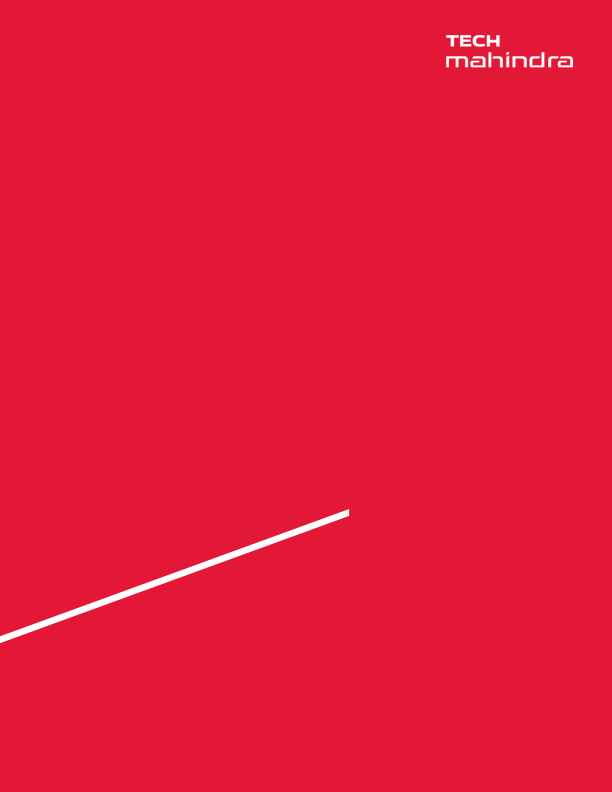 1) Login to SAP with your USER ID and PasswordSAP Easy Access Screen will display : Enter CJ20N (in TCode Box) – to go to Project Builder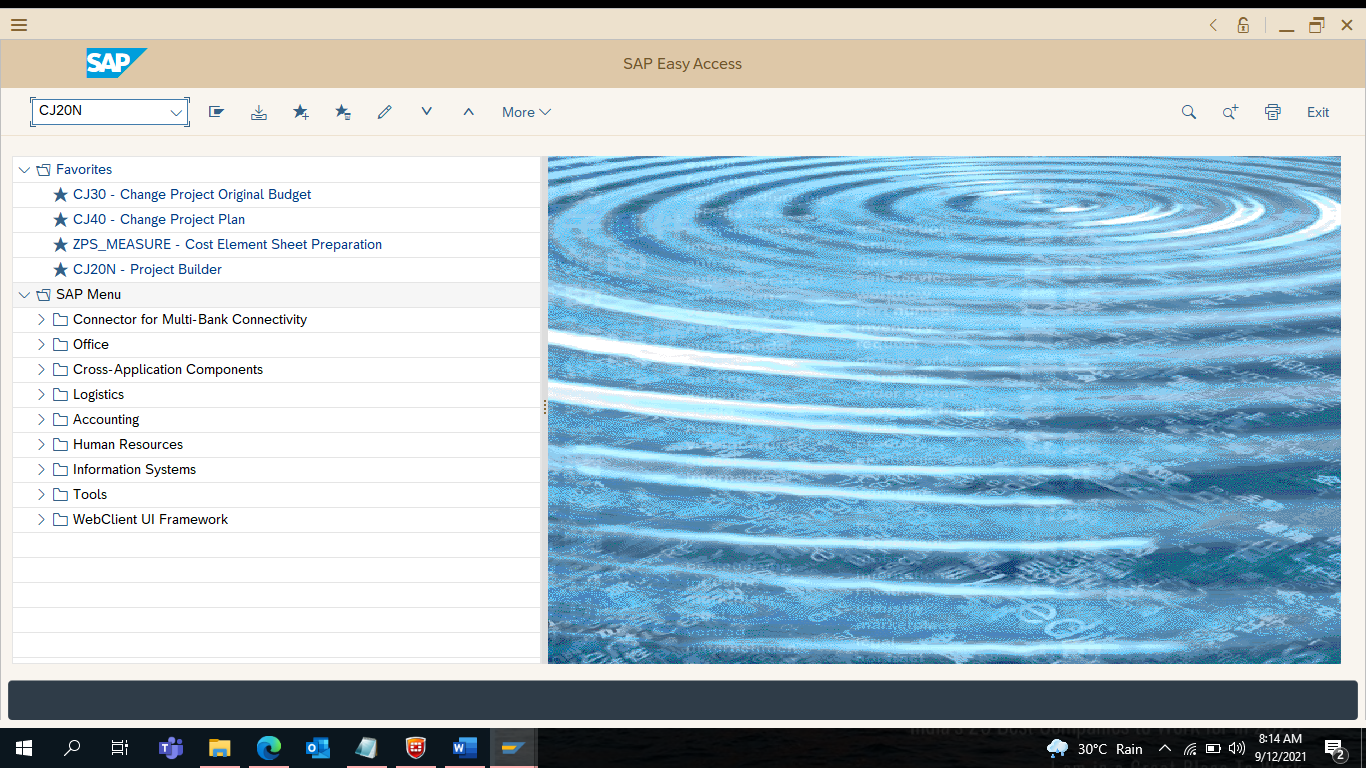 2) To Create New ProjectClick on Icon Create 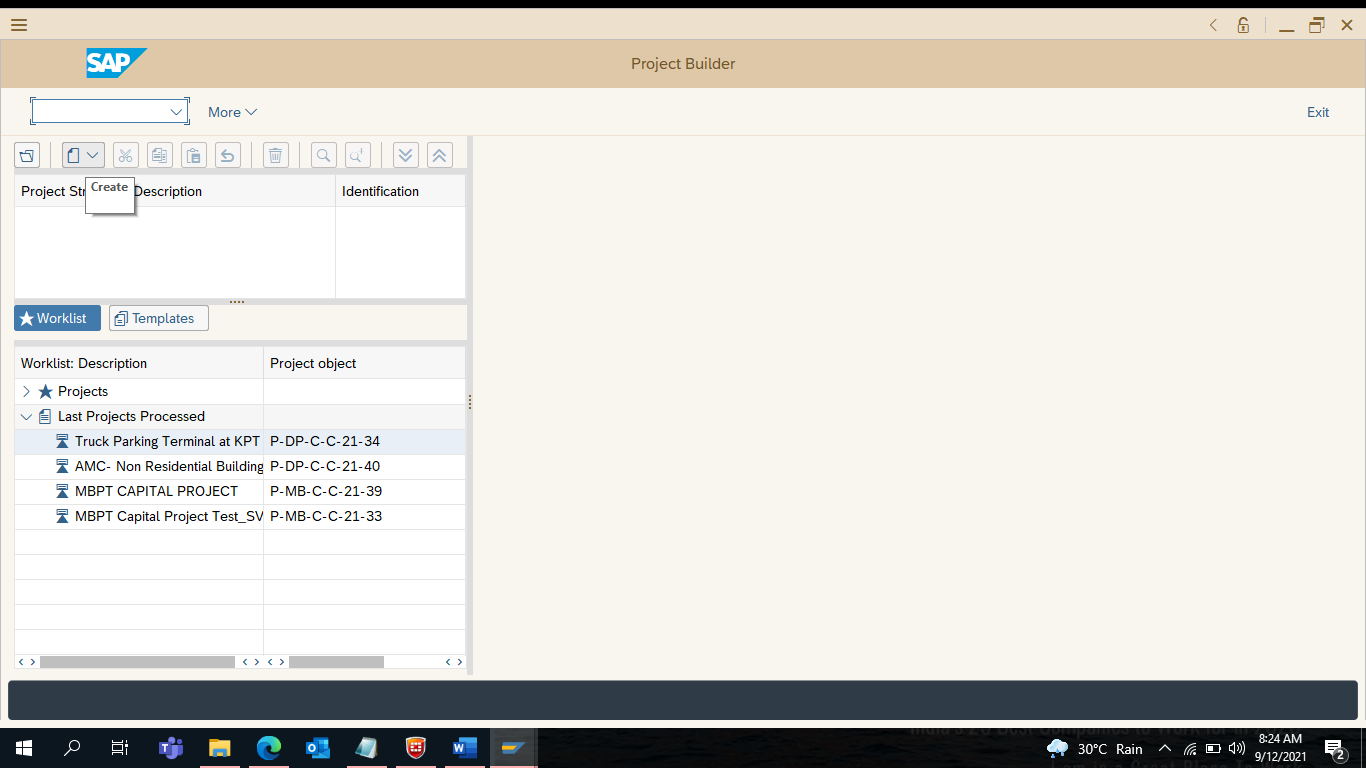 3) Select on Project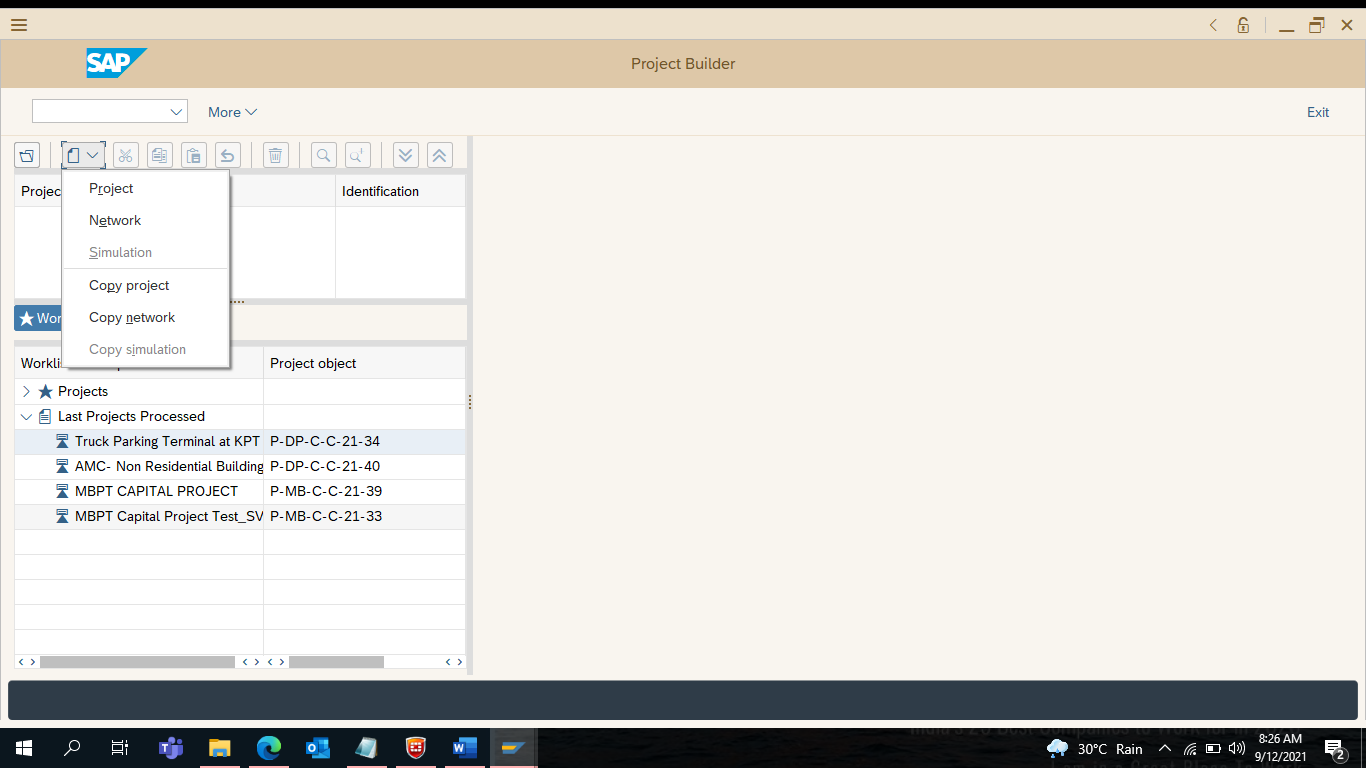 4) Enter Project Definition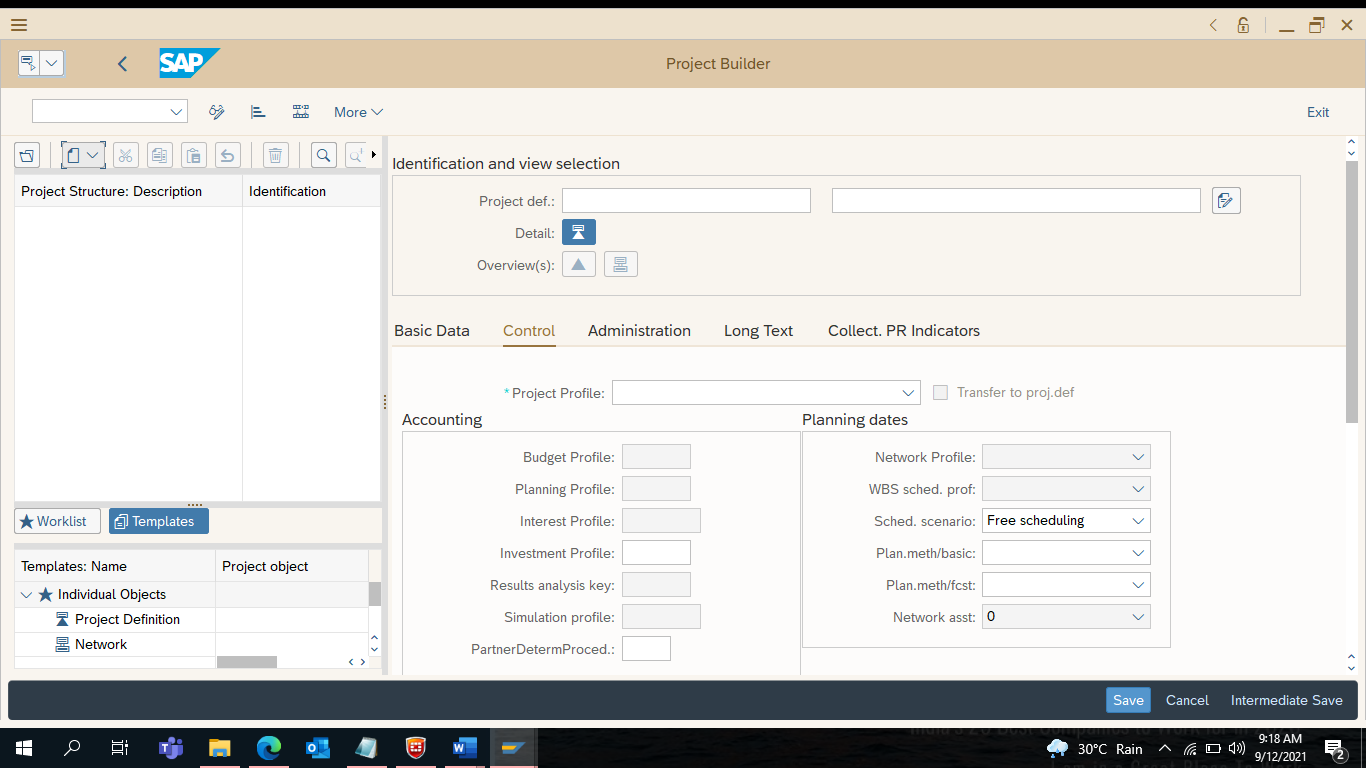 5) Enter Project Definition : P-DP-C-C-21-01Click on Find Search for New Open Number of Project System shows you the Open Number : P-DP-C-C-21-45….. Click on Continue [ _/ ]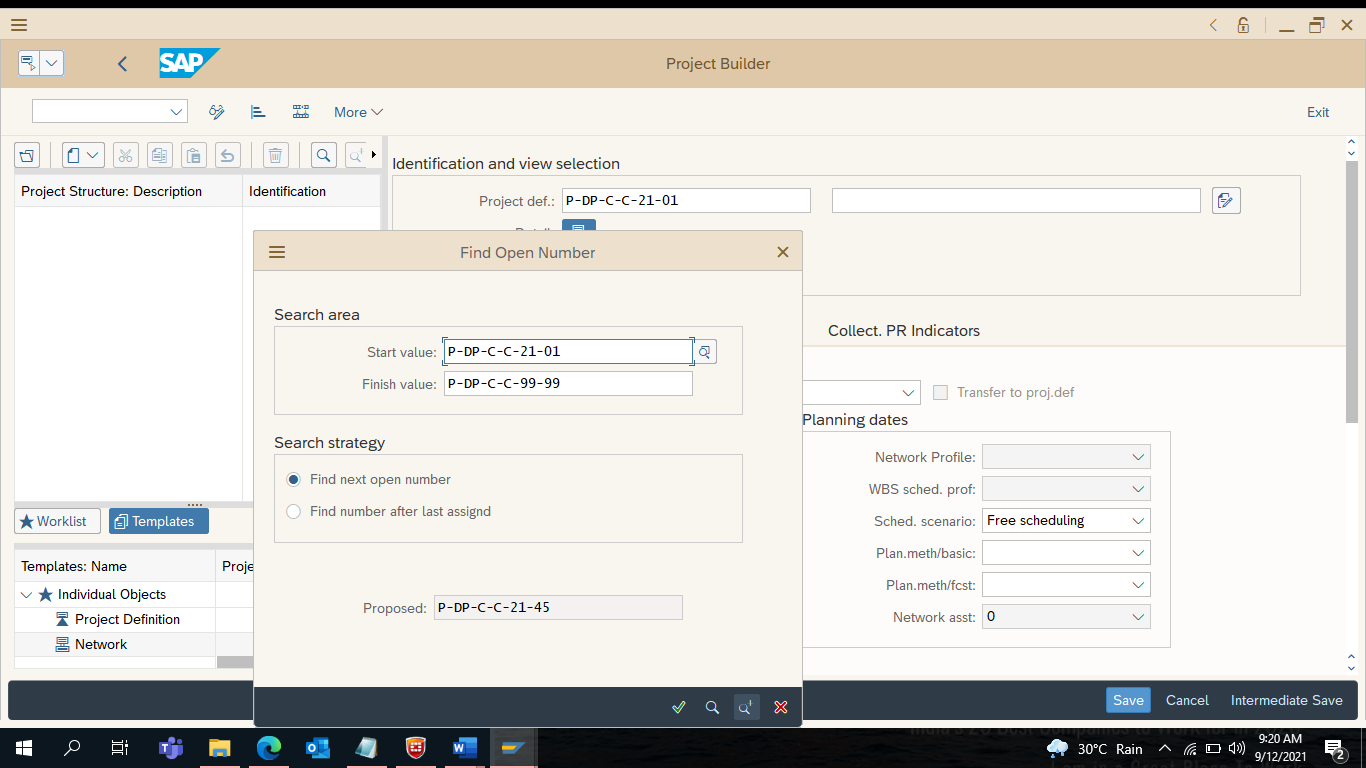 6) Enter Short Description (allows only 40 characteristics) : SIC 14 MW Wind Power ProjectClick on Intermediate Save TabNote :  Intermediate Save - will save instantly and active in Project Builder             Save – will save and comes out of the Project Builder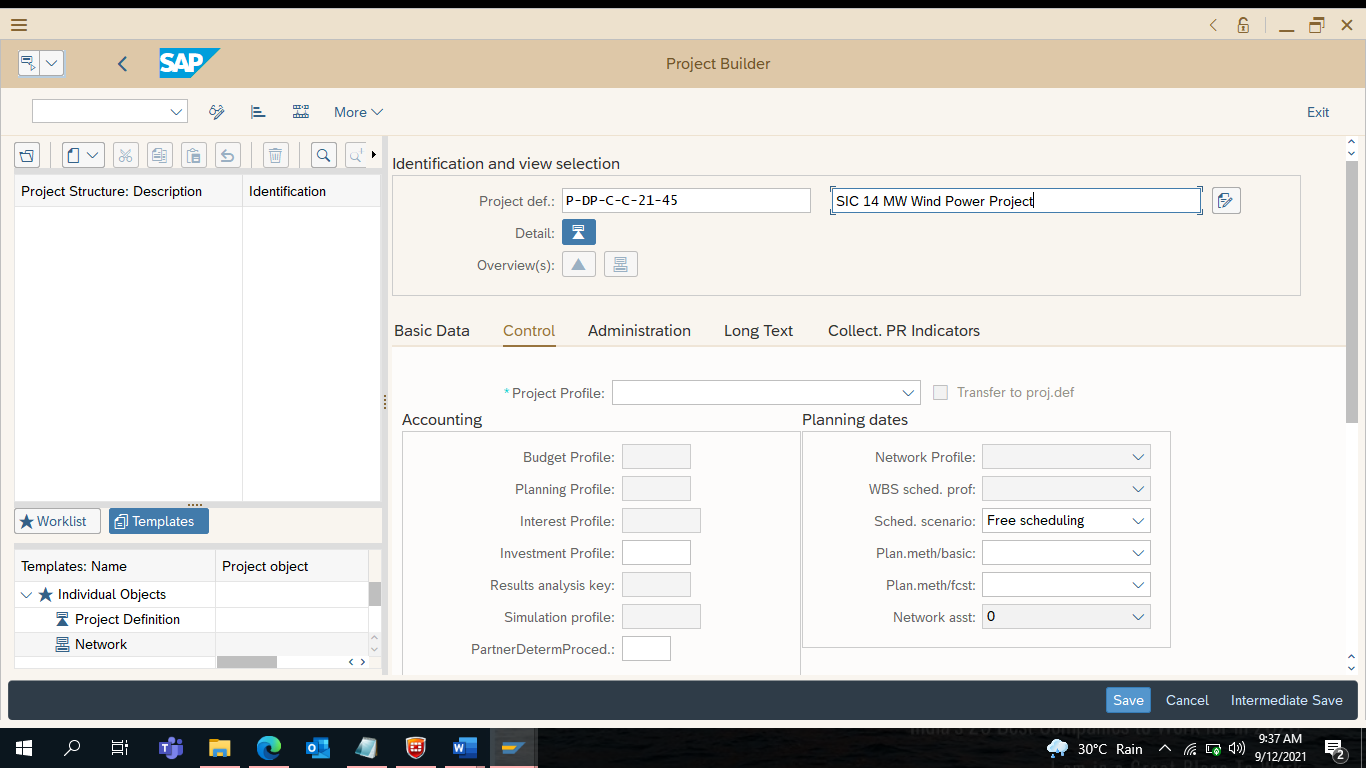 7)  Select Project Profile from the drop down : New Capital Project Profile-DPTClick on Intermediate Save Tab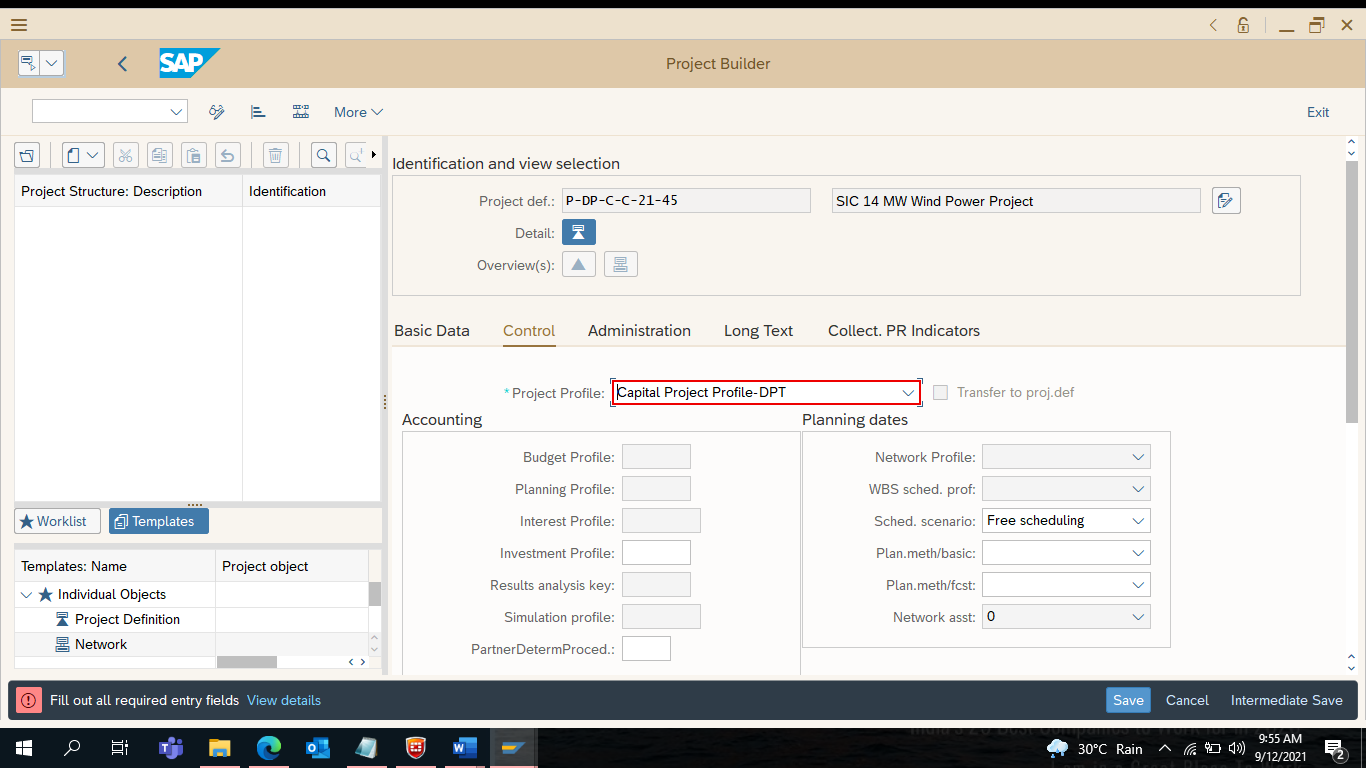 8) Enter Start Date and Finish DateEnter Profit Center of DPT : 1201Click on Save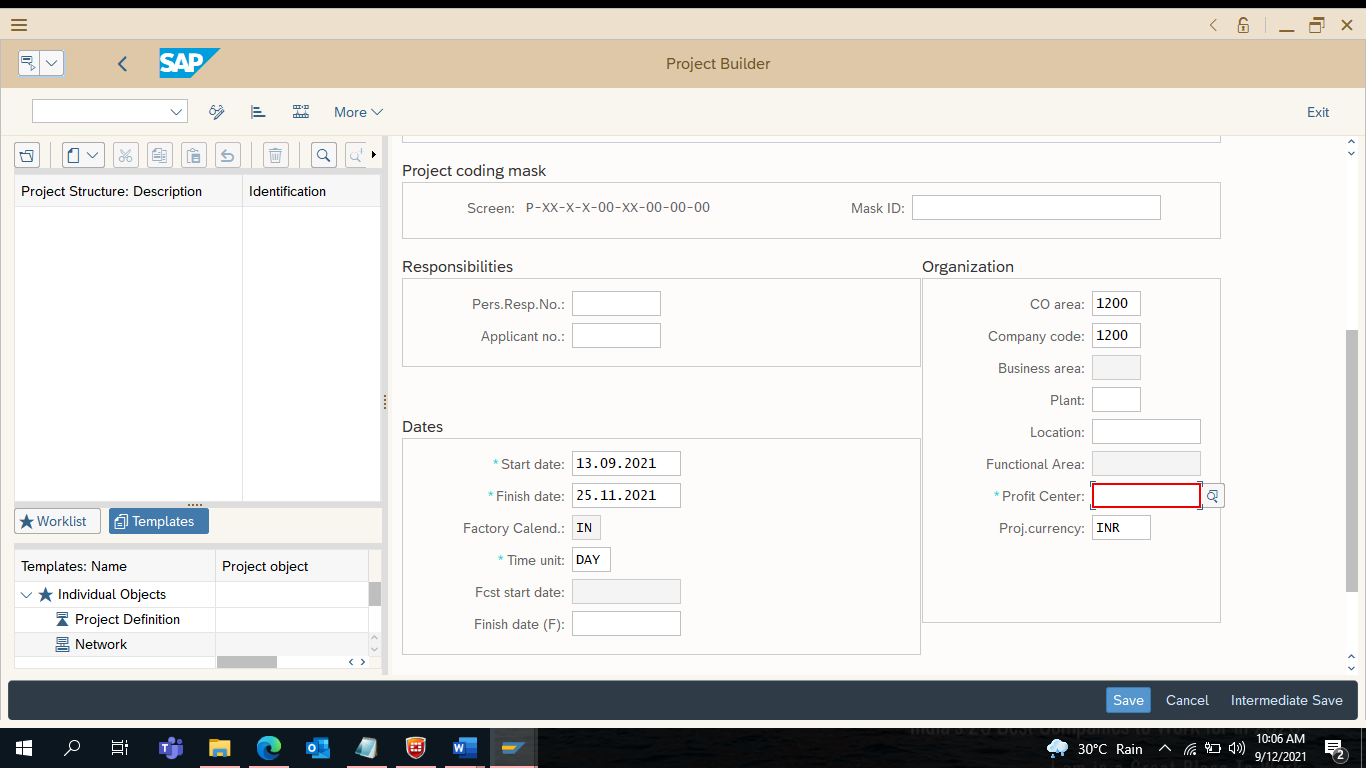 9) Project is being created : P-DP-C-C-21-45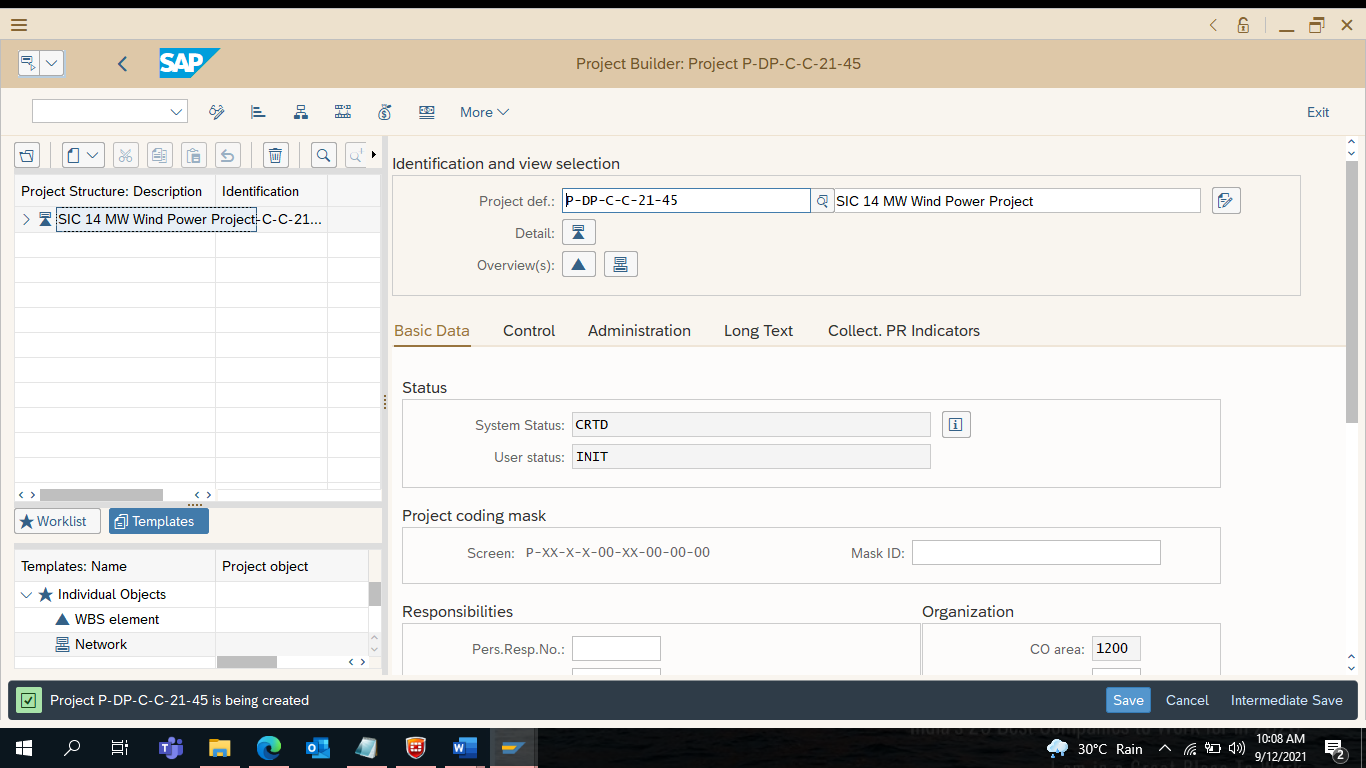 10) Create Level 1 WBS Element Right Click on the Project NumberSelect CreateClick on WBS Element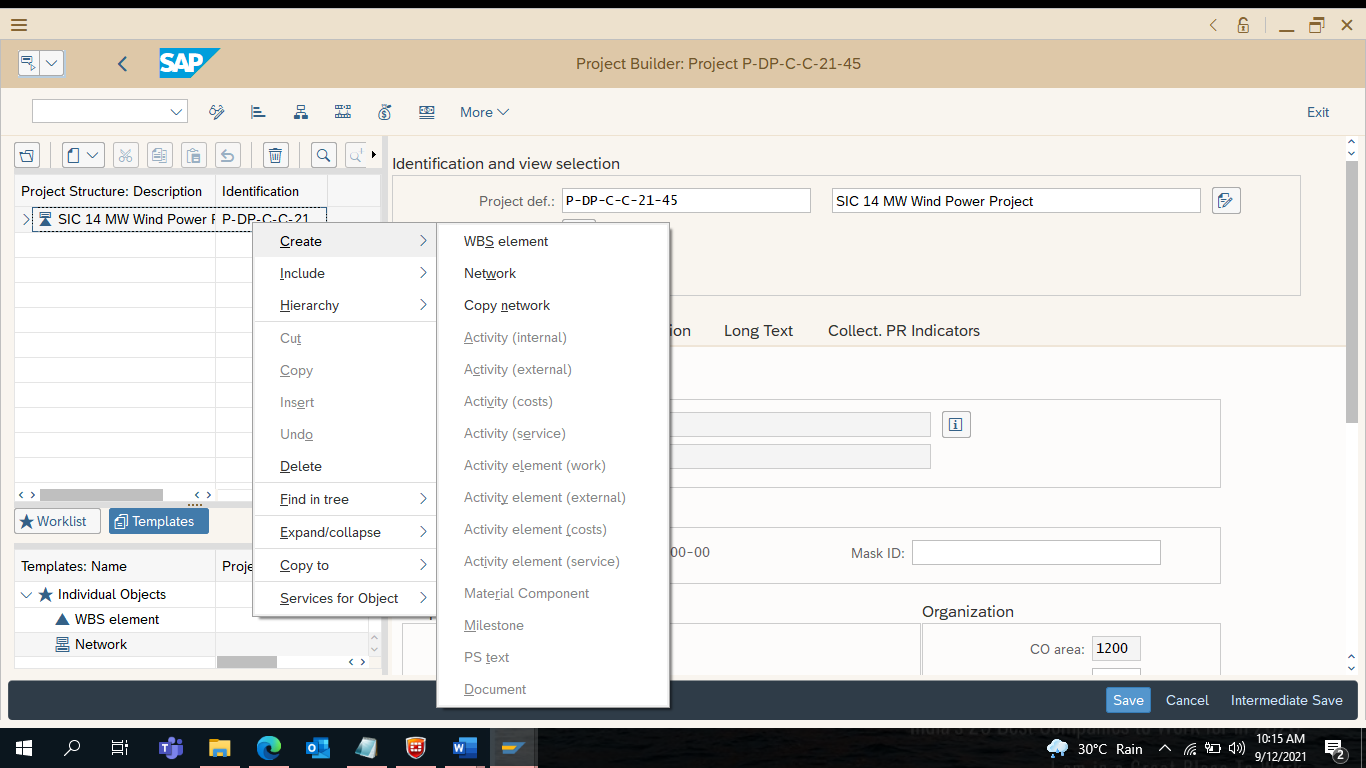 11) Enter WBS Element Code : P-DP-C-C-21-45Note: Should be similar as Project Code (it’s a basic rule in SAP)Enter Short Description : SIC 14 MW Wind Power Project Level 1 WBSUnder Operative Indicators - Check [_/] Planning Elements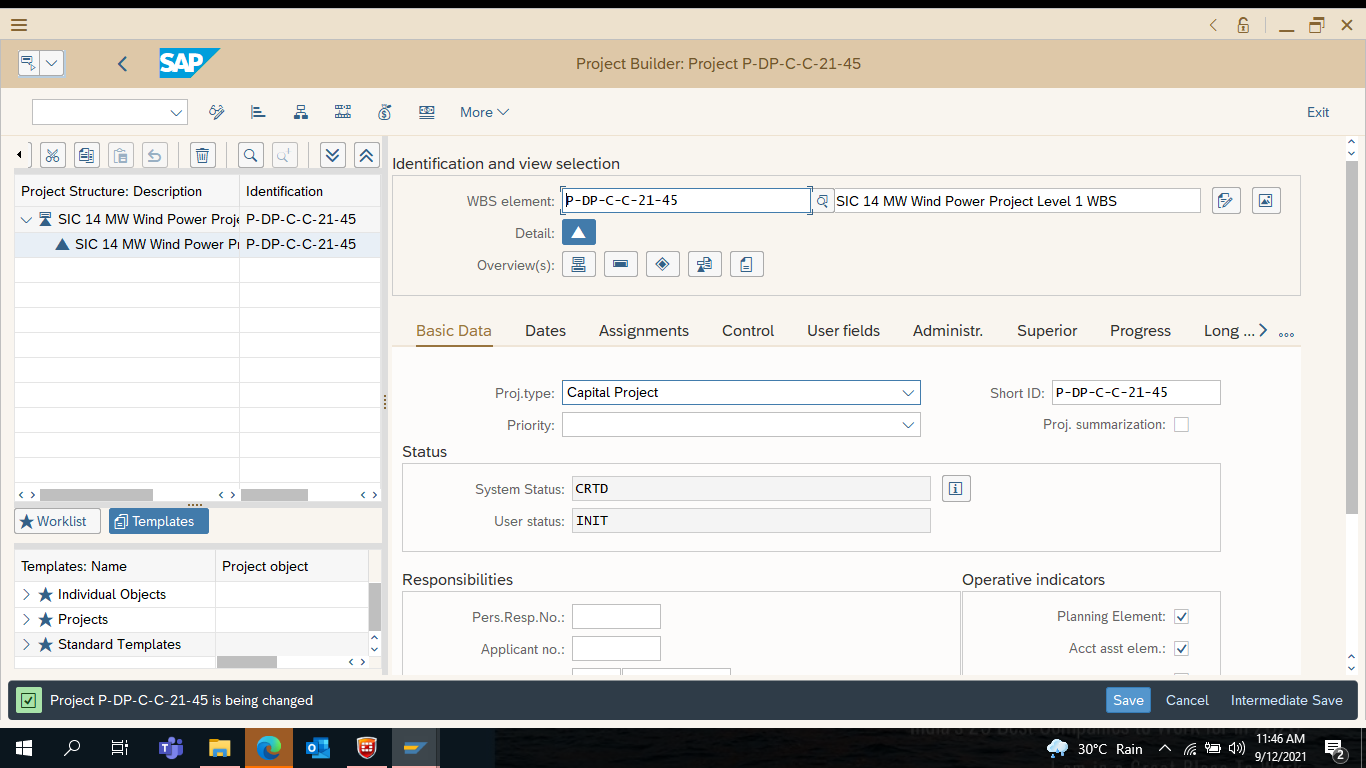 12) Create Level 2 WBS ElementRight Click on the Level 1 WBS Element                                       Select Create                                                    Click on WBS Element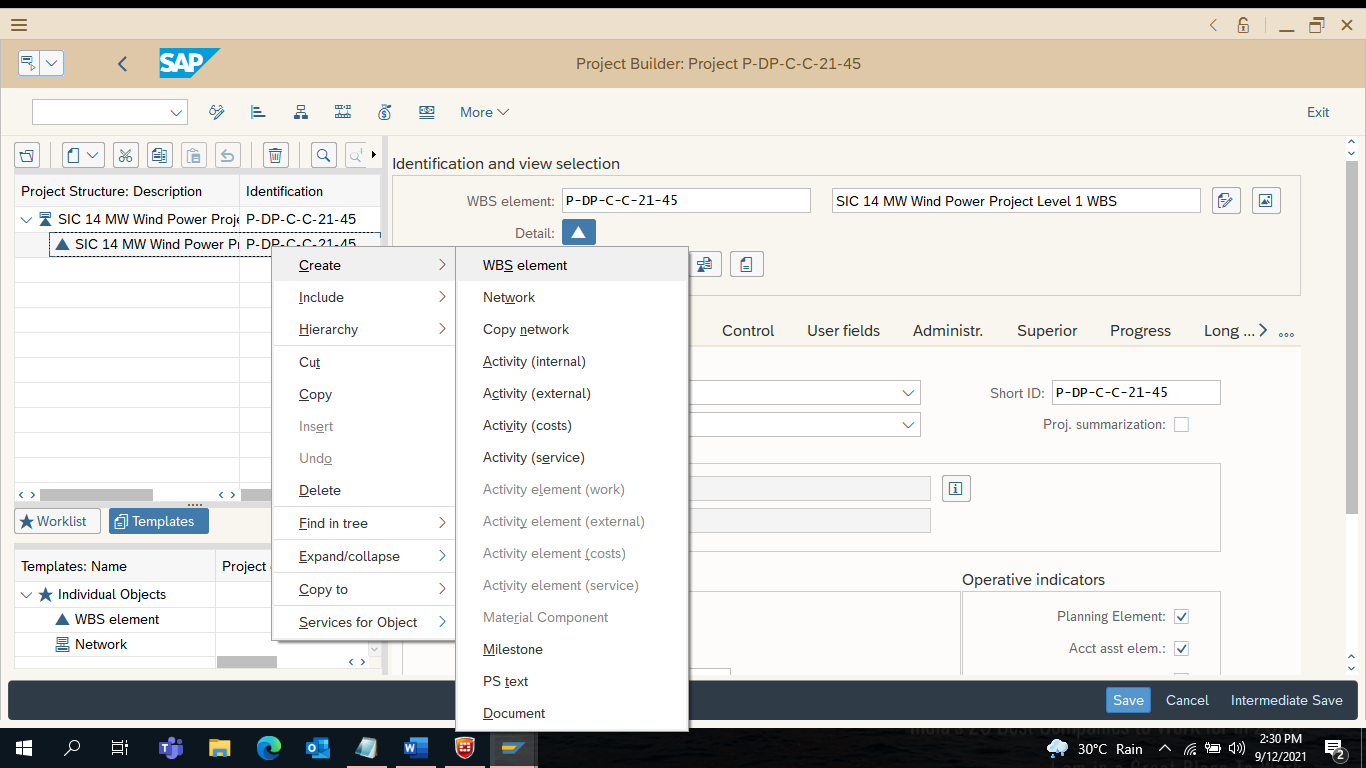 13) Level 2 WBS Element is assigned by System Automatically : P-DP-C-C-21-45-01                                                                                          Enter Short Text : Construction, Erection & Commissioning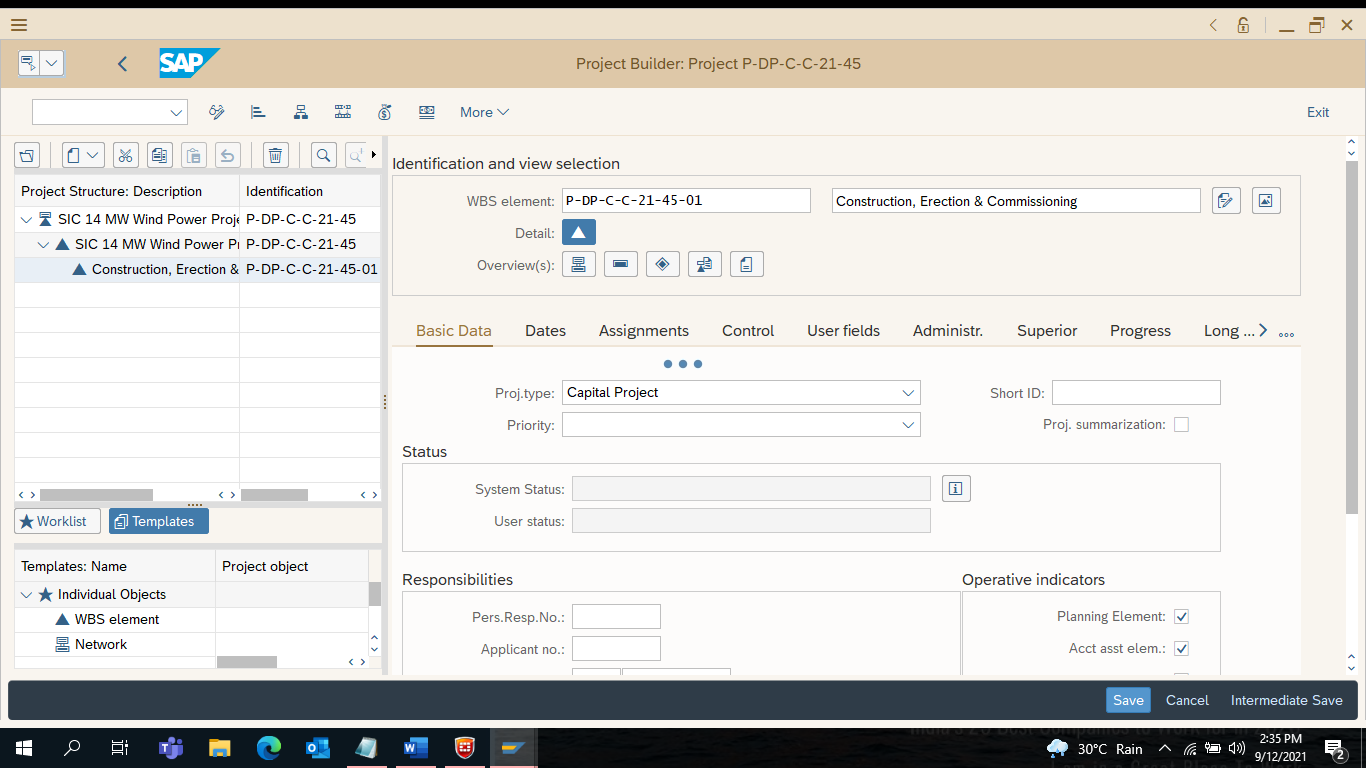 14) Create Network : Right Click on Level 1 WBS Element                                               Select Create                                                                       Click on Network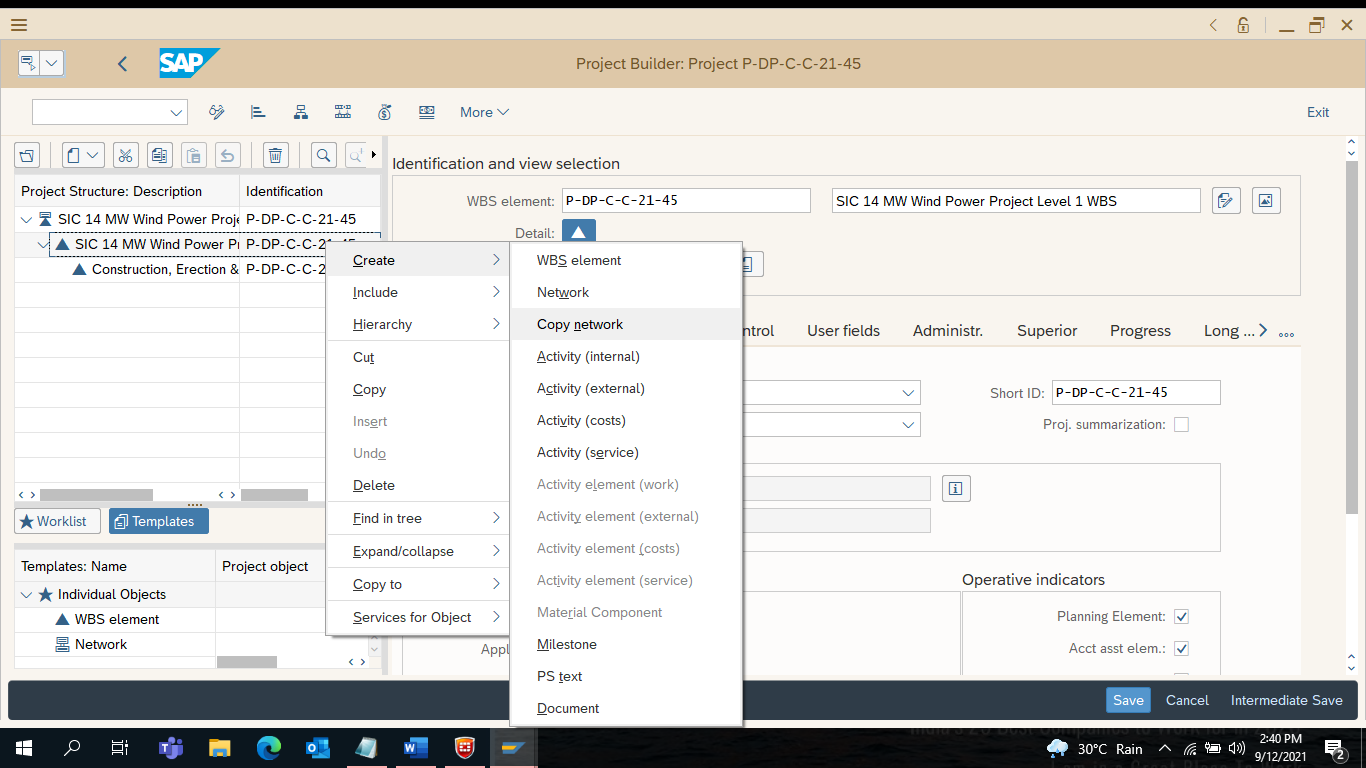 15) Enter Short Text : SIC 14 MW WP NetworkClick on Intermediate Save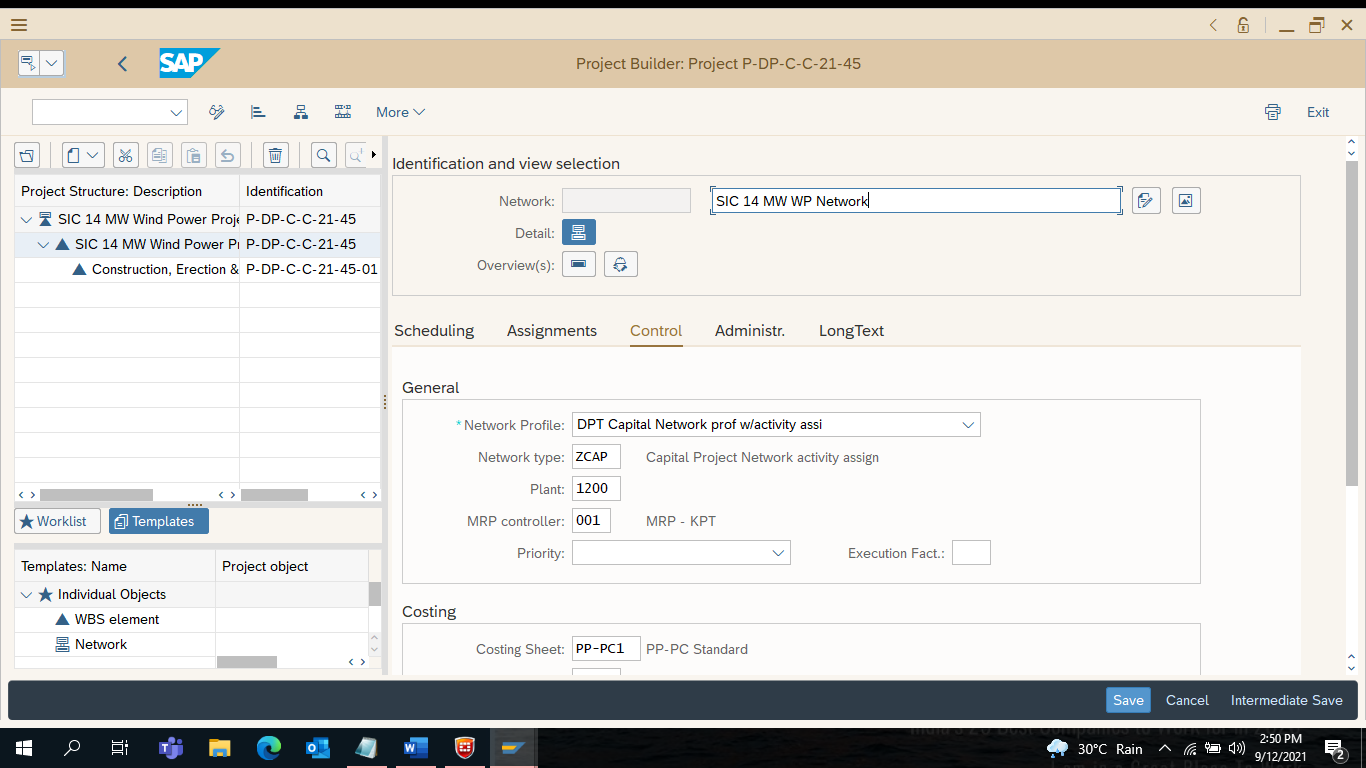 16) Enter Scheduling Type from the drop down Menu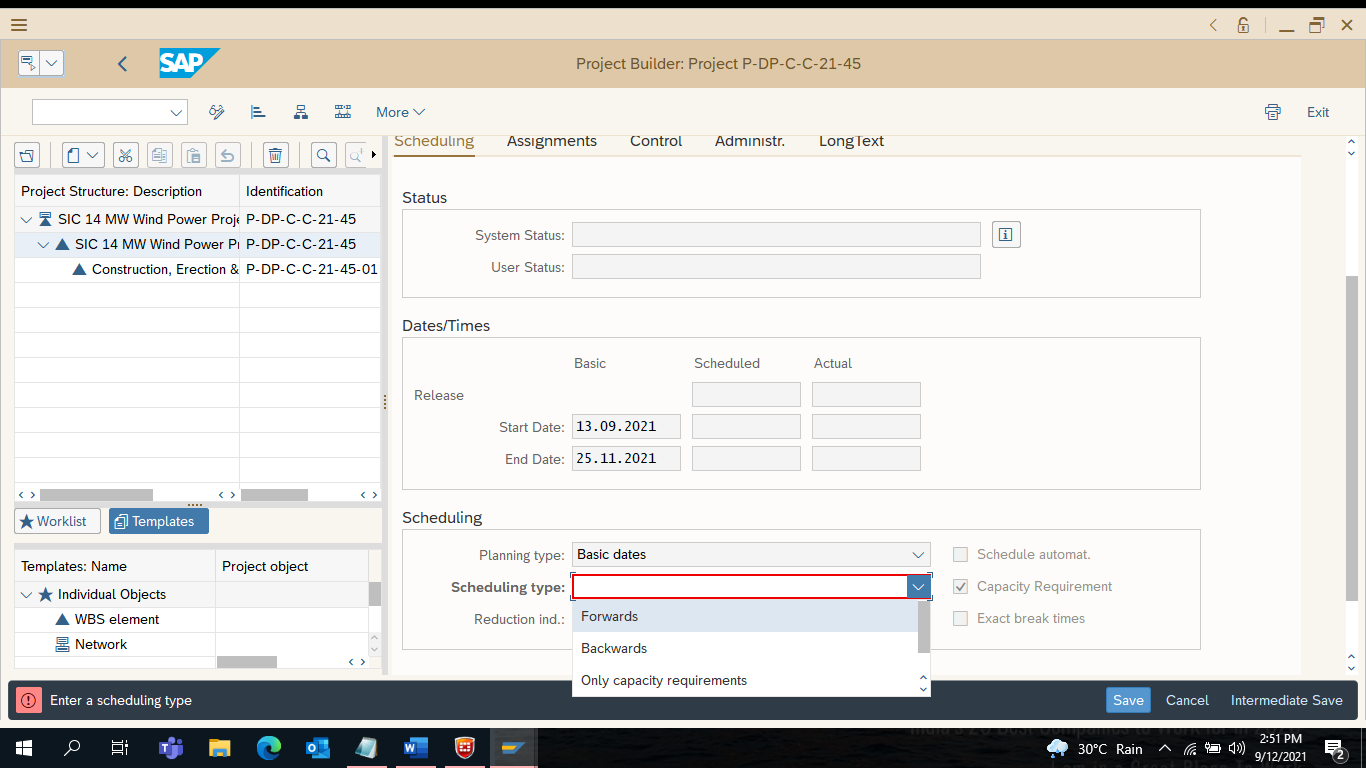 17) Click on SaveNetwork Created : 401000955Click on Exit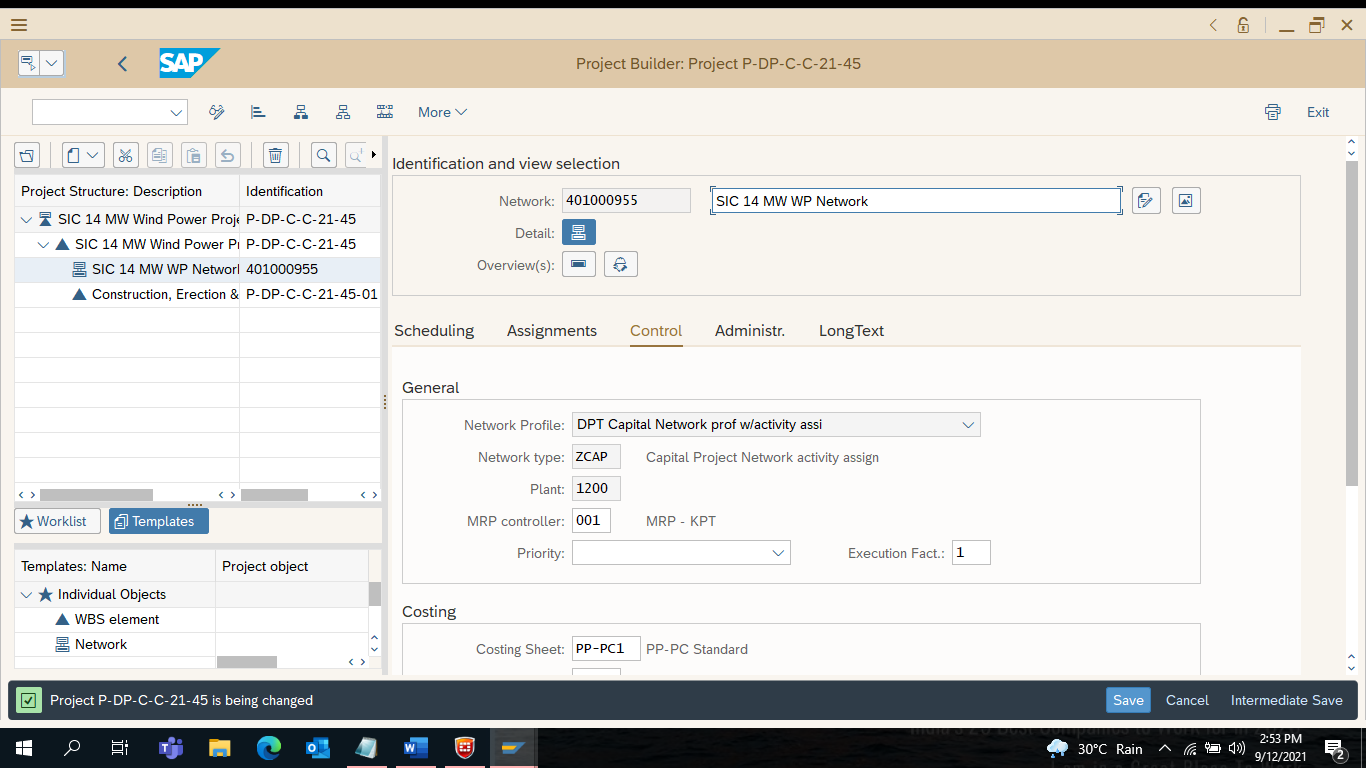 18) Enter ZPS_MEASURE (Screen with display)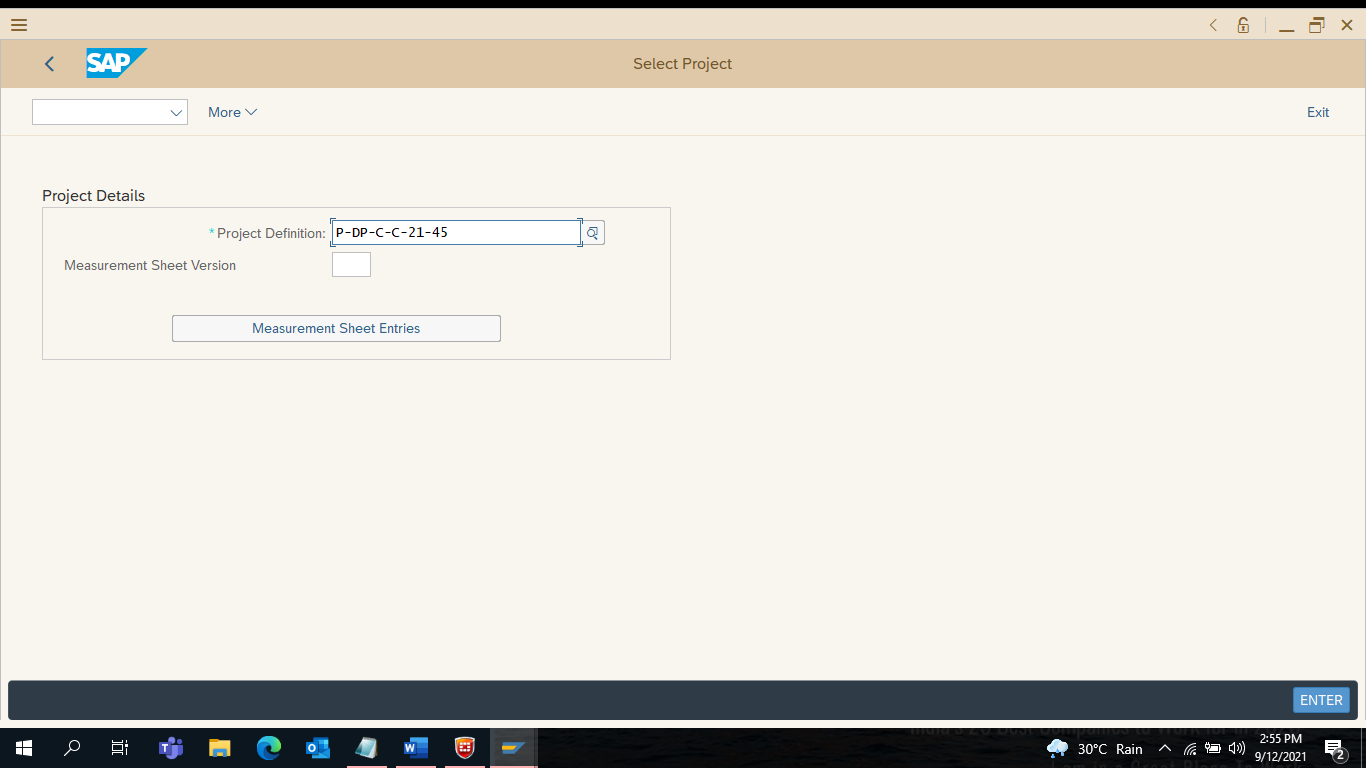 19) Select Version[ 1] under Measurement Sheet Version Box                 Select Version [ 1 ] To Create Block Estimate in ZPS_MEASUREClick on Measurement Sheet Entries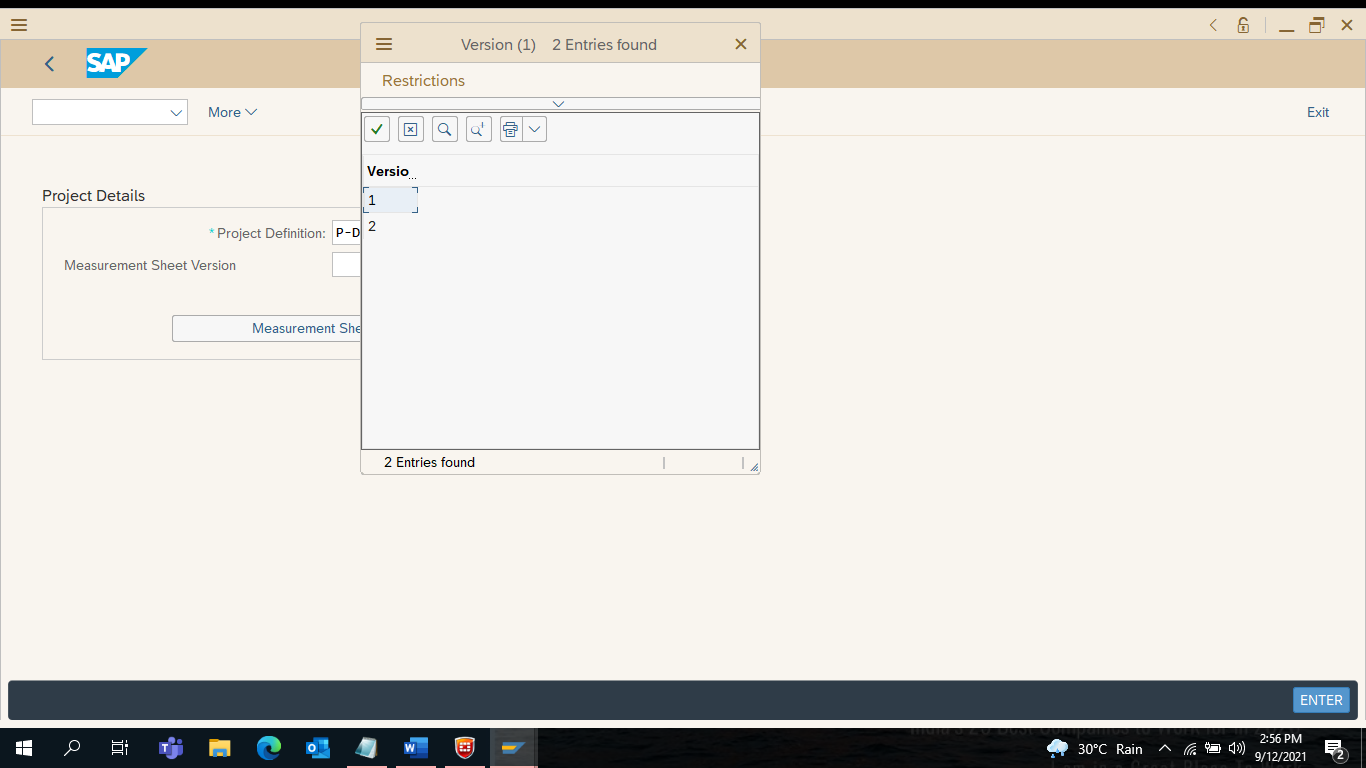 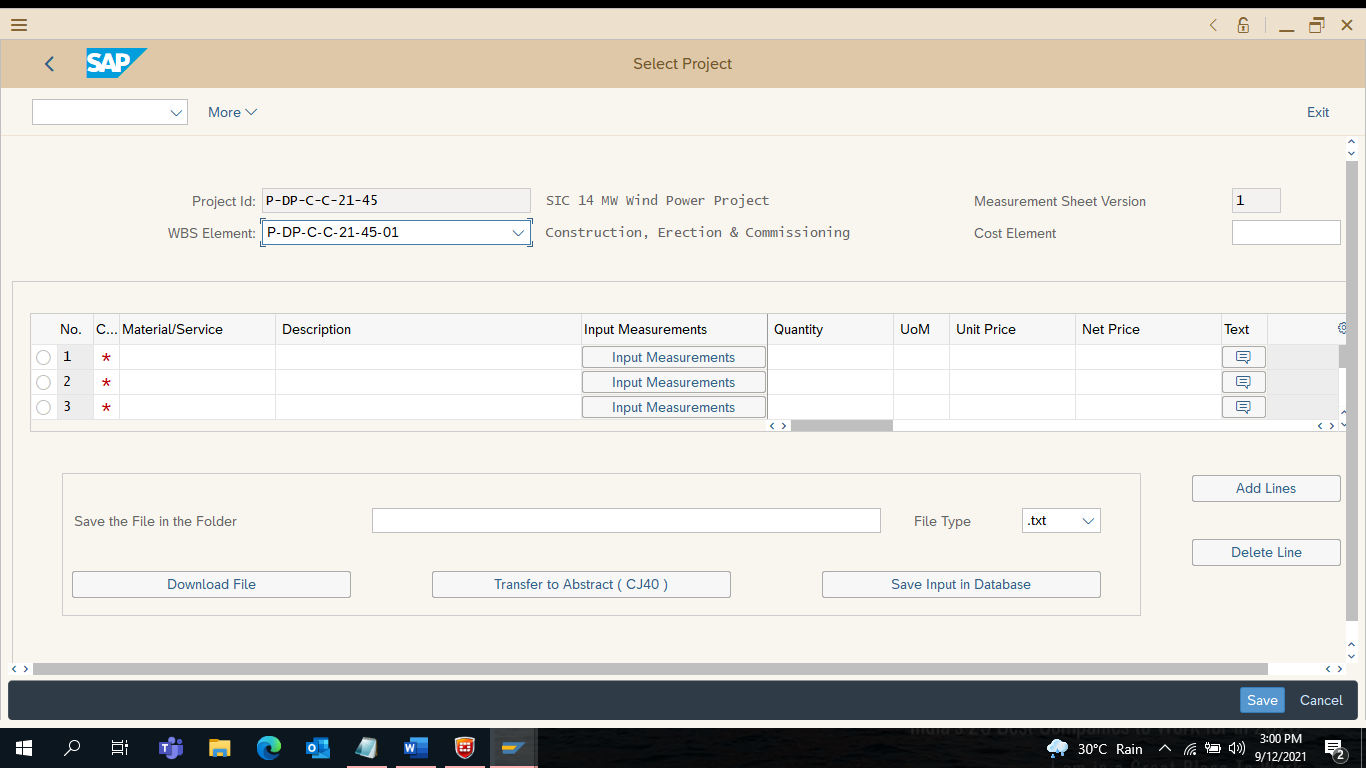 21) Select N (for Services) under item Category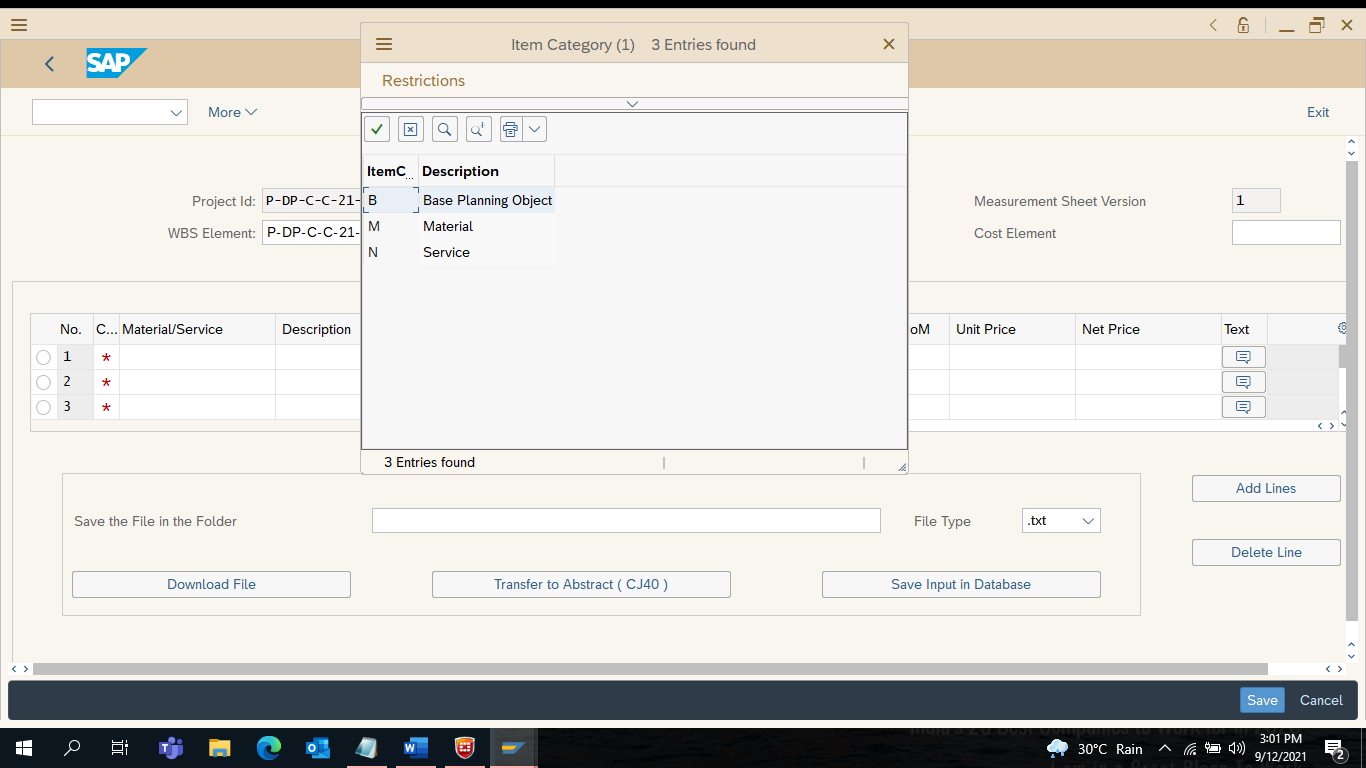 22) Enter Cost Element Number : 41400008Enter Service Item No. Ex. 8300001679 under Material/ Service BoxClick on Enter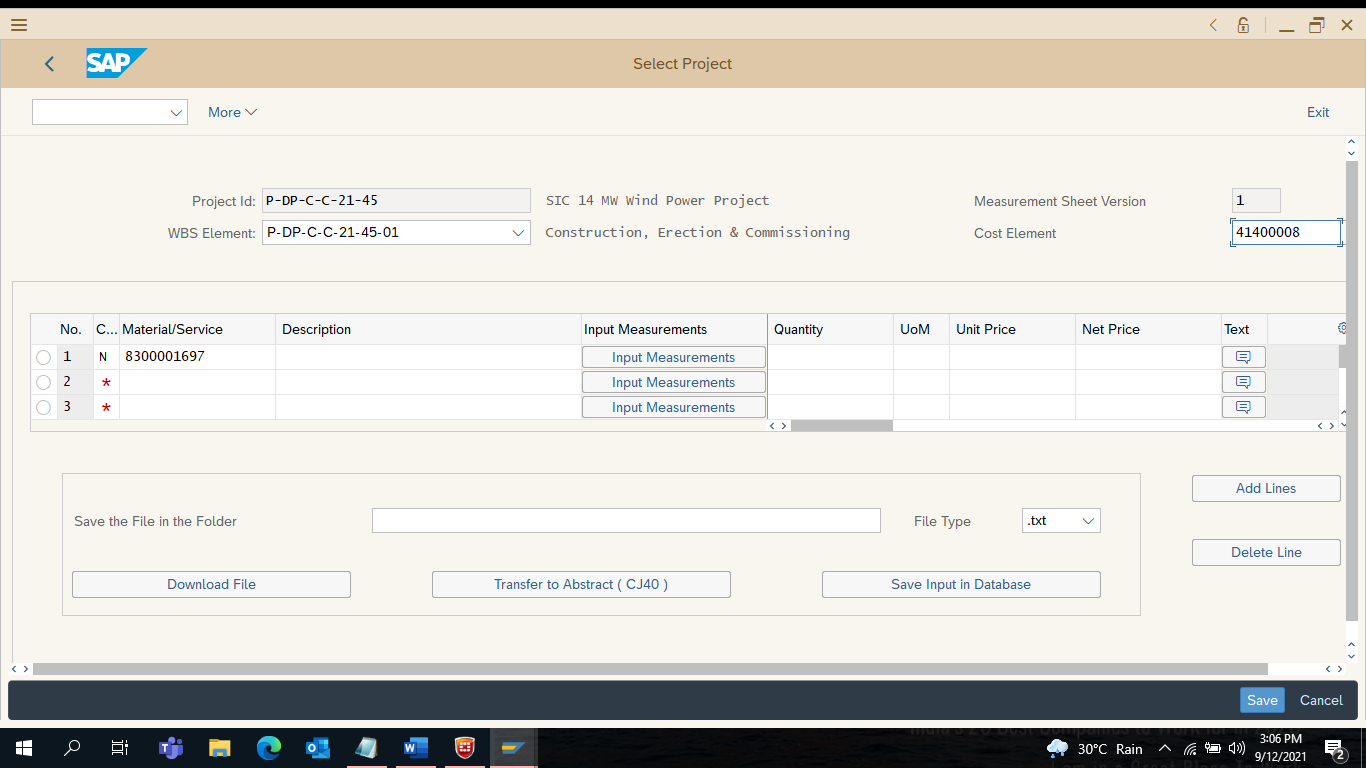 23) Click on Input Measurements Tab (in the Middle)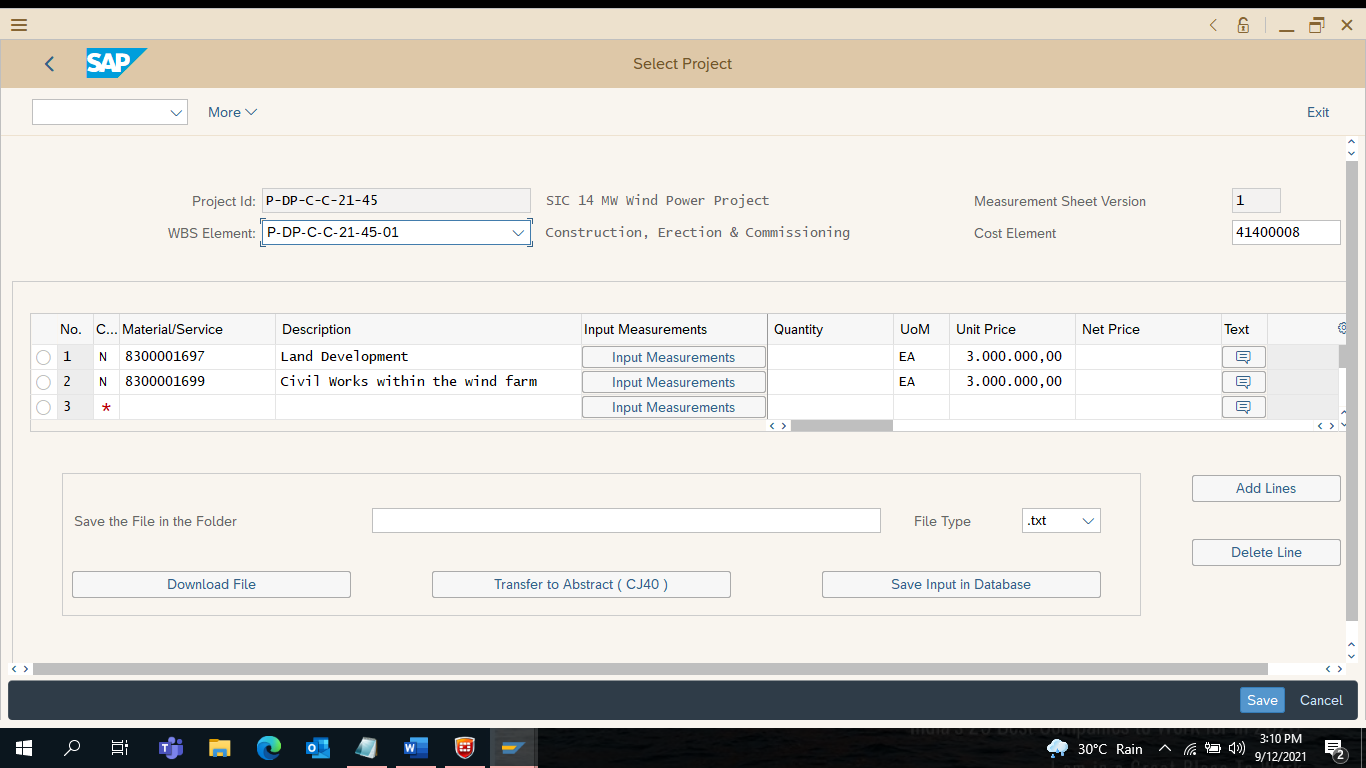 24) Enter Description and Number.. Number… Each…. Remarks in the last                                      Click on Save & Exit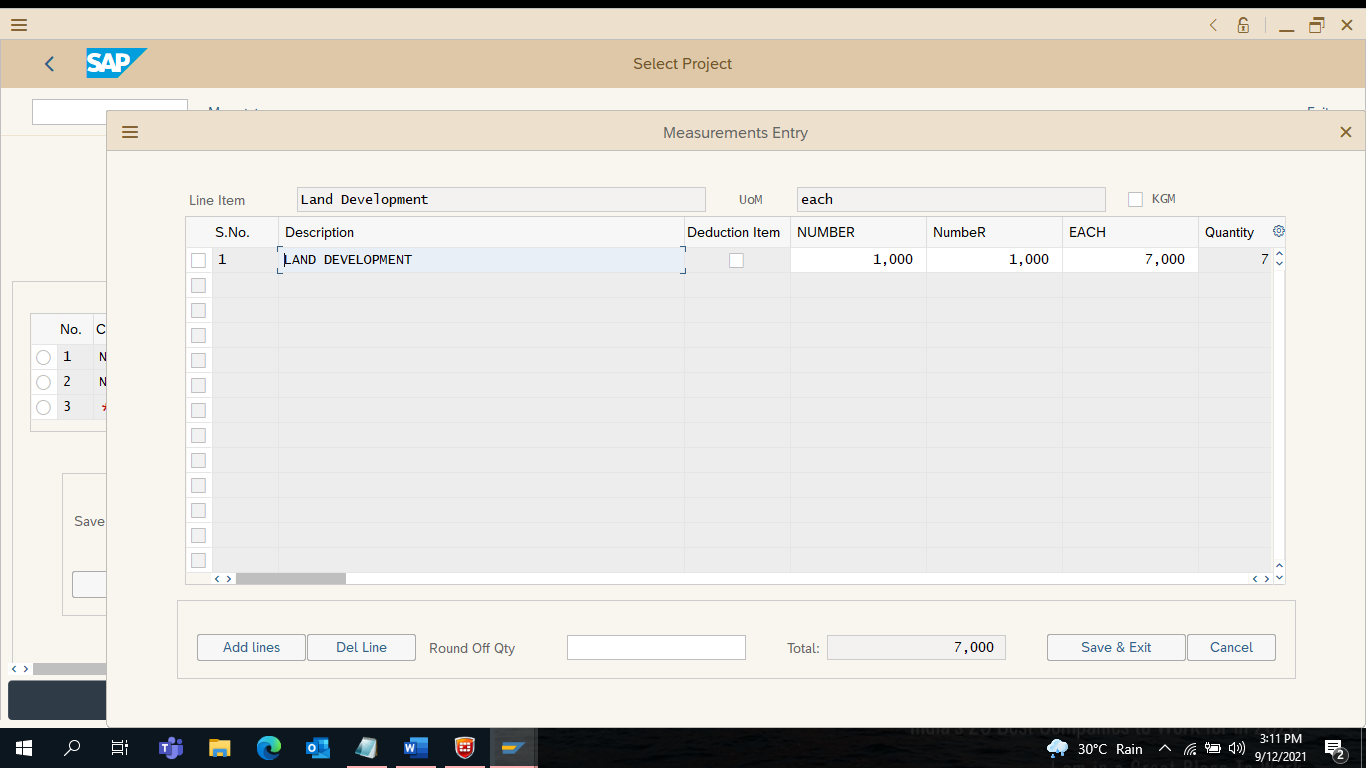 25) Click on Save Input Database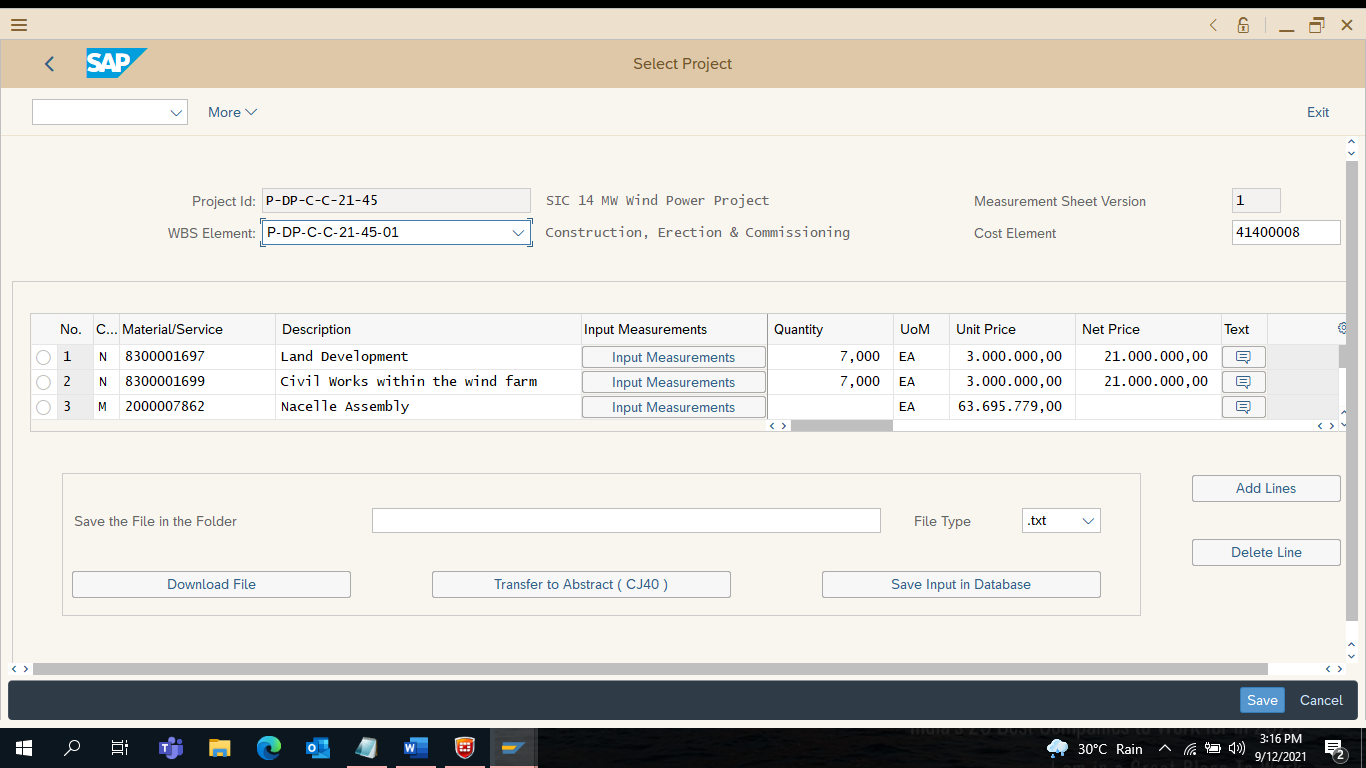 26) Click on YES to Save the Measurement Sheet Entries in the DB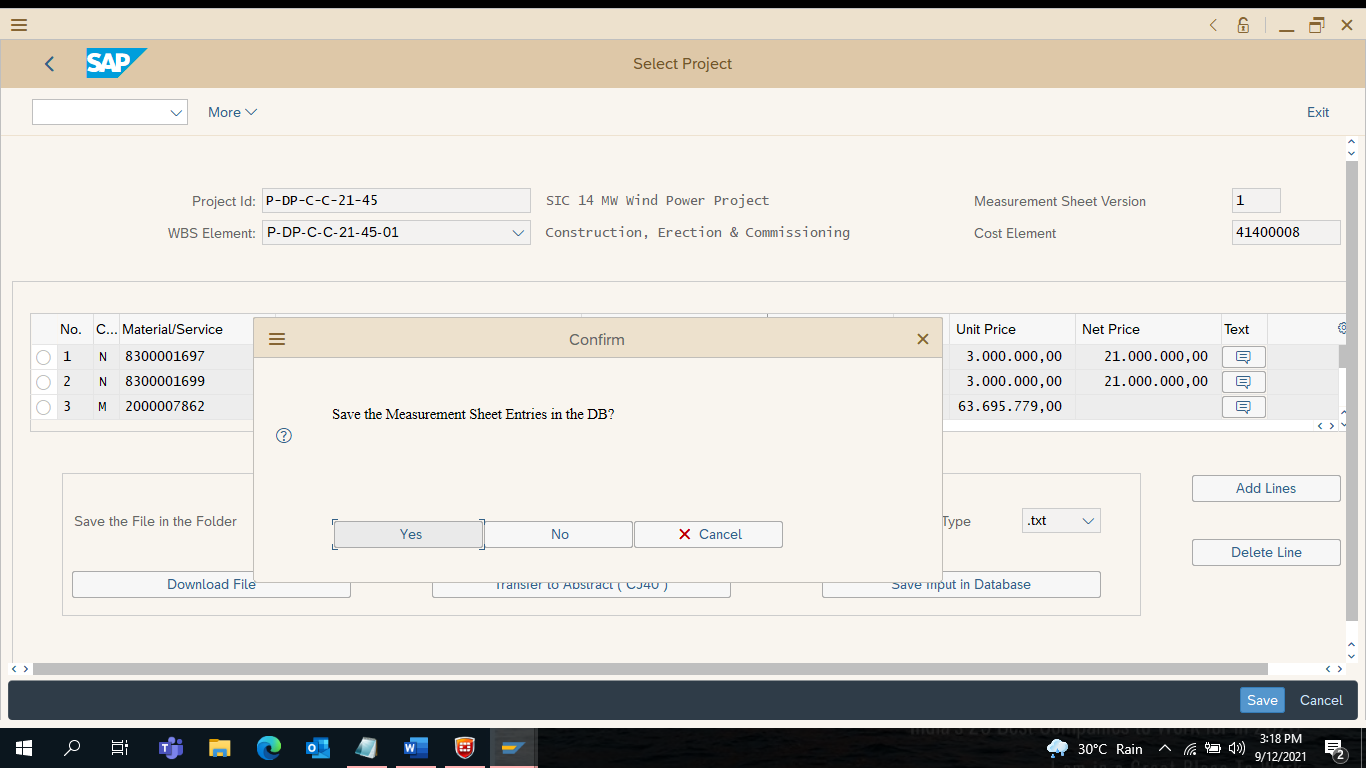 27) Click on Measurement Sheet Entries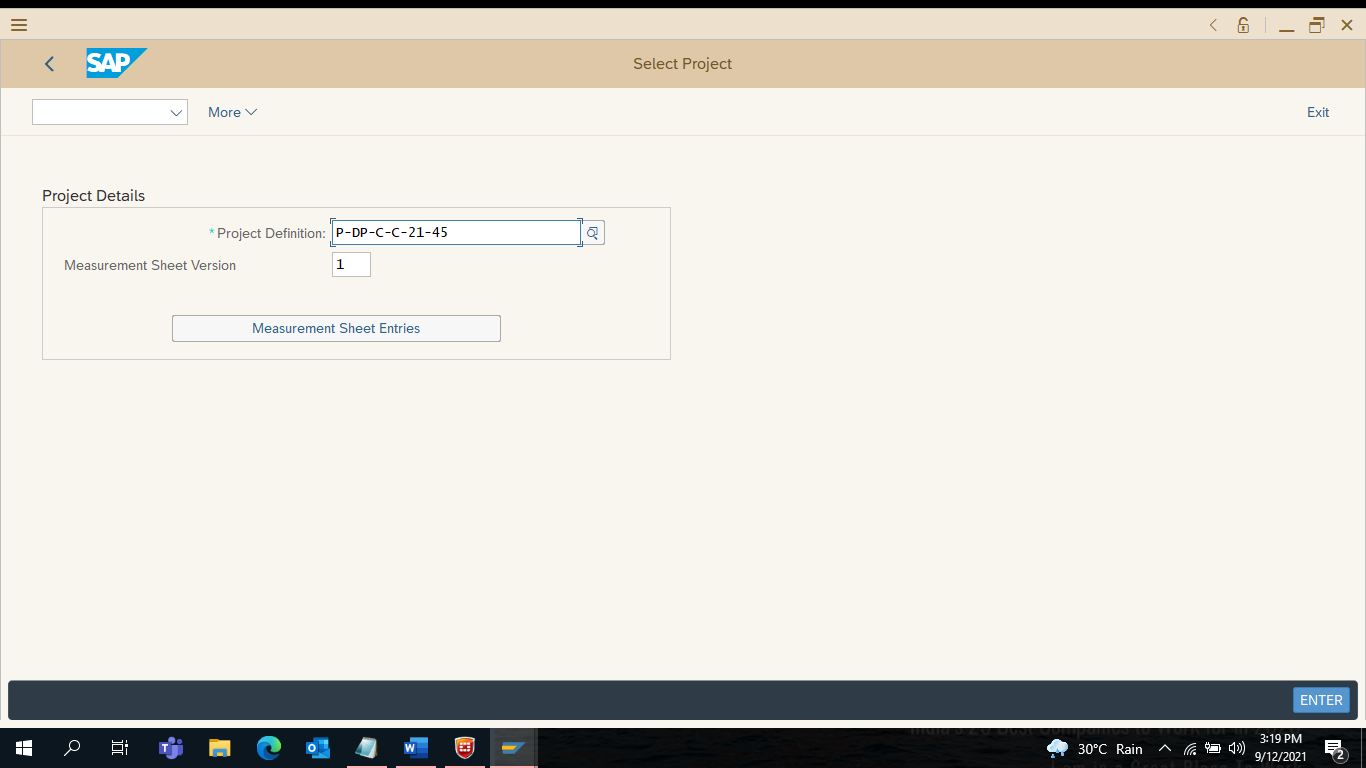 28) Click on Transfer to Abstract (CJ40)29) Click on YES to Process with CJ40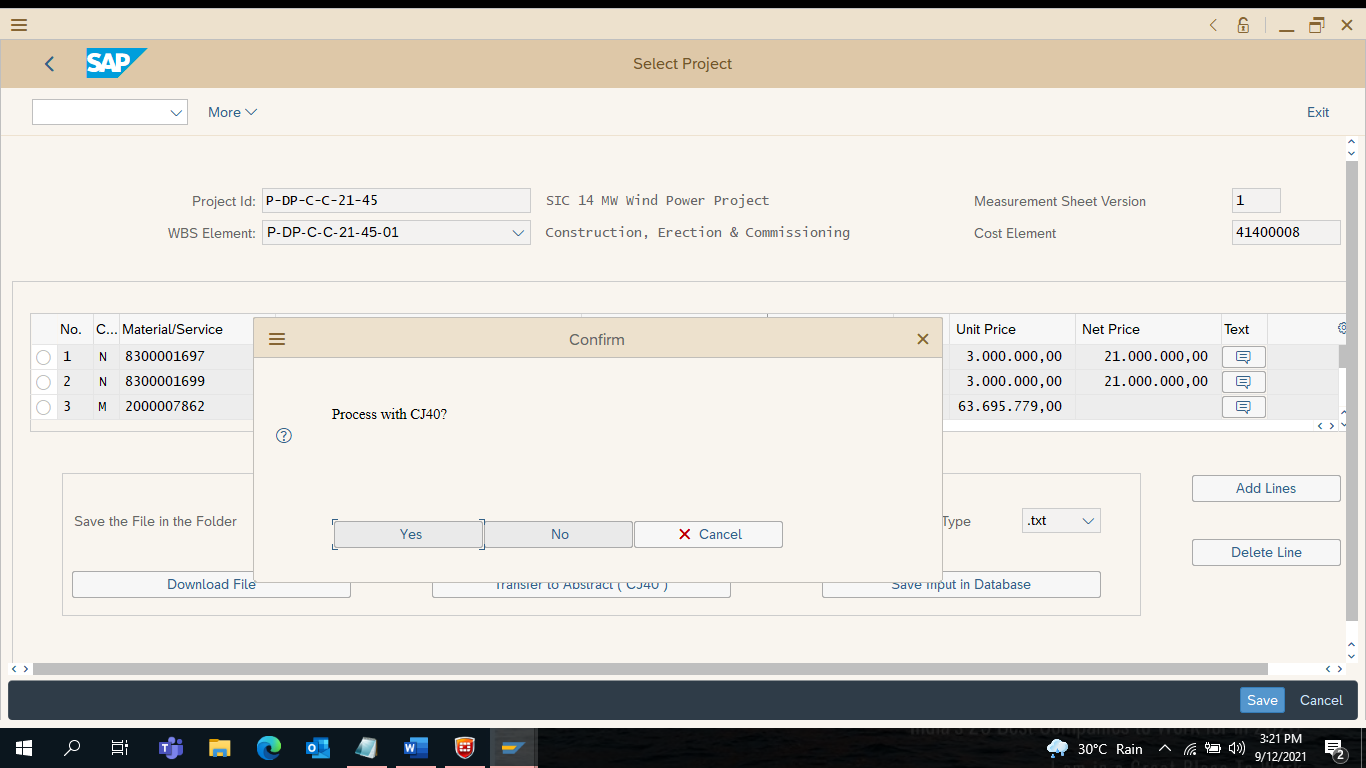 30) Workflow Released for Approval will trigger for Version [ 1 ]Click on Exit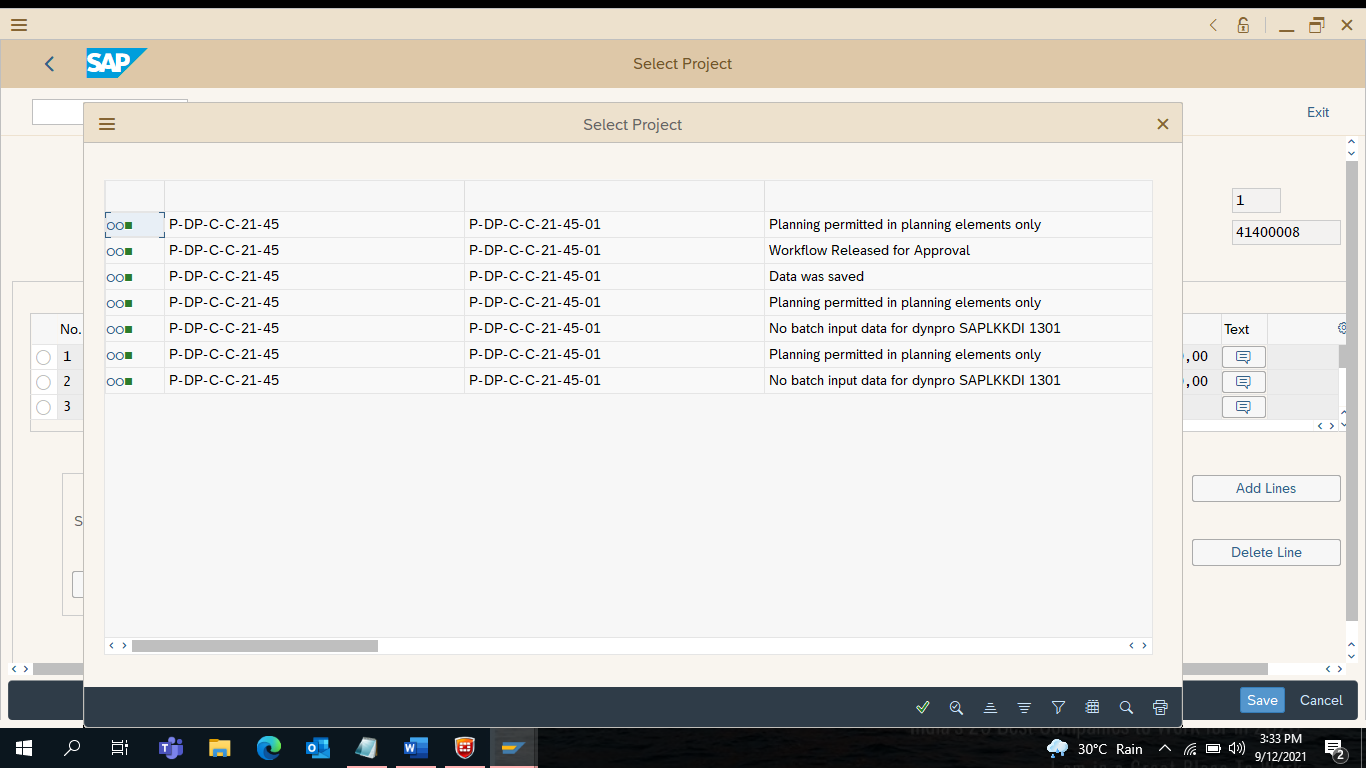 31) Enter CJ40 Click on Enter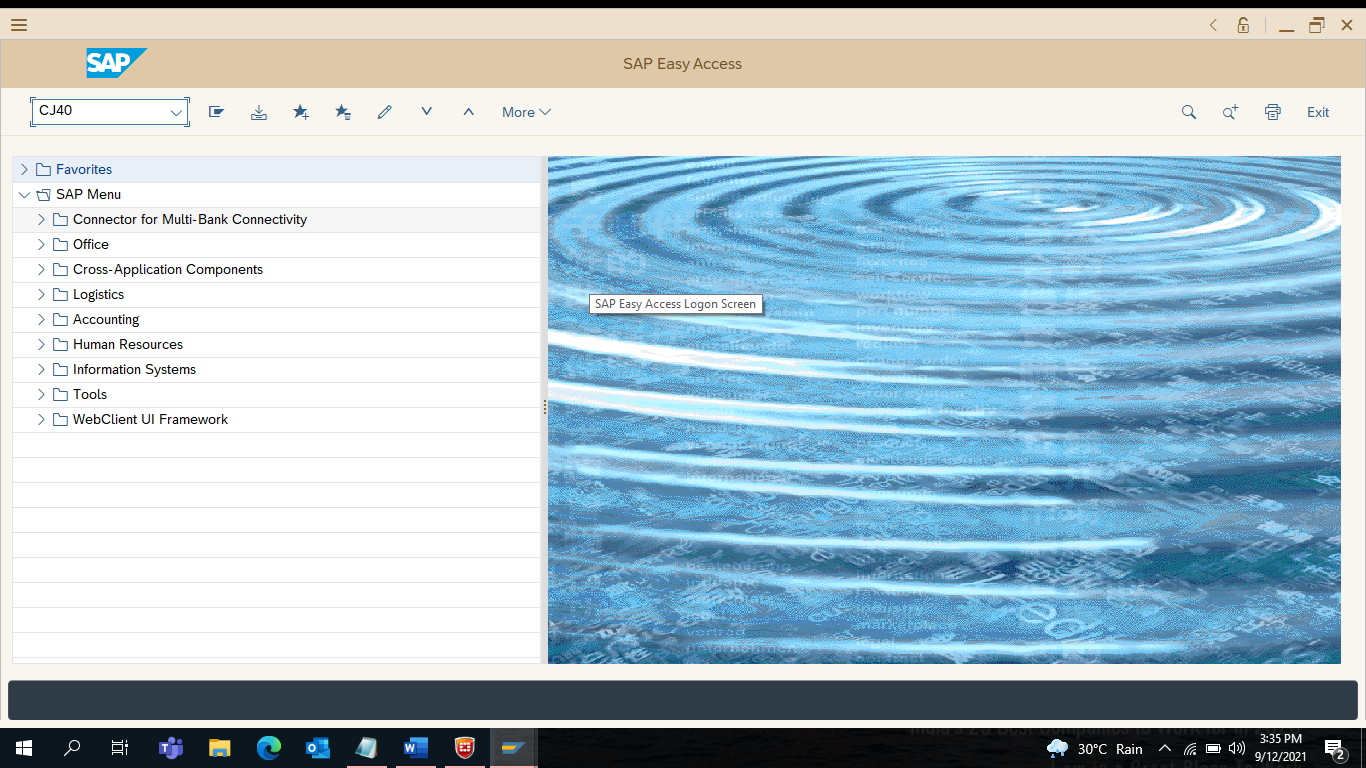 32) Change Cost Planning Initial Screen will display 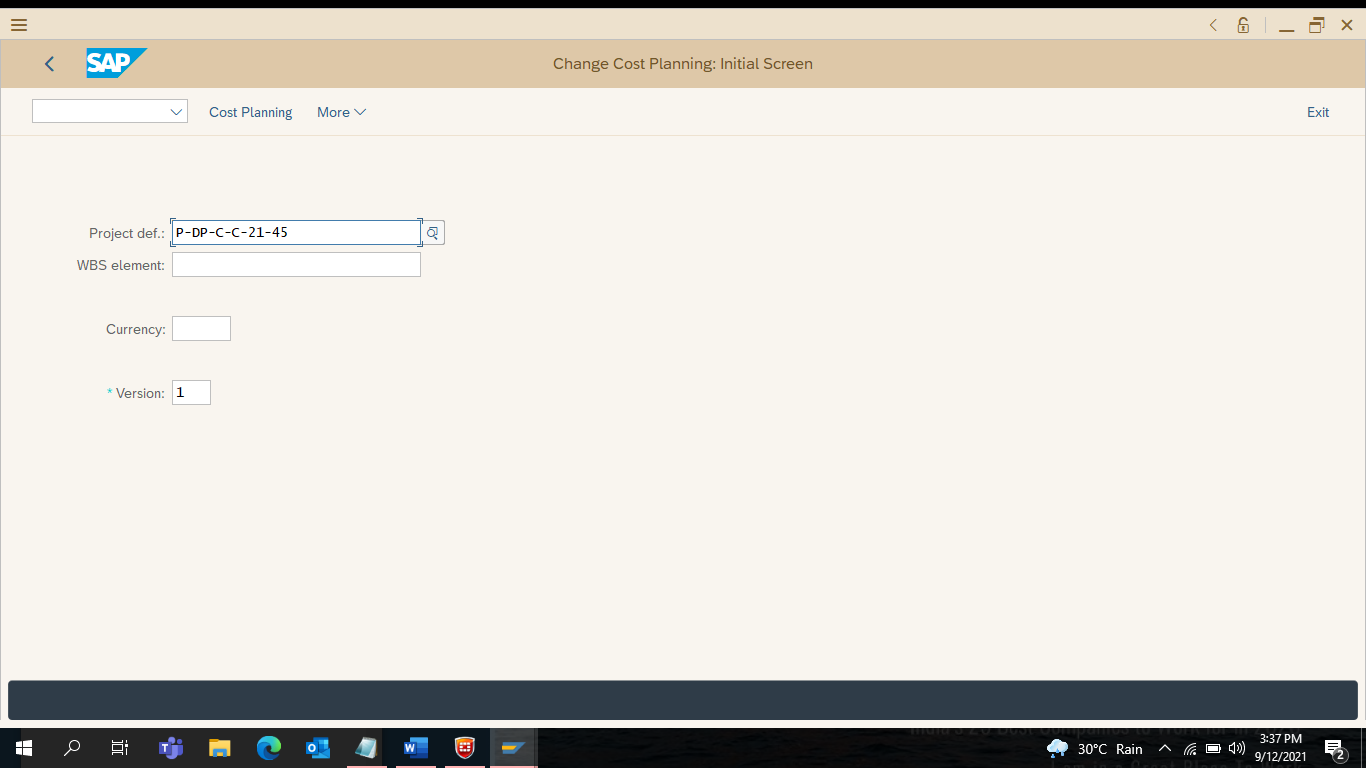 33) Select Planned Total Column                                                      Right Click on Planned Total…. Select Total Up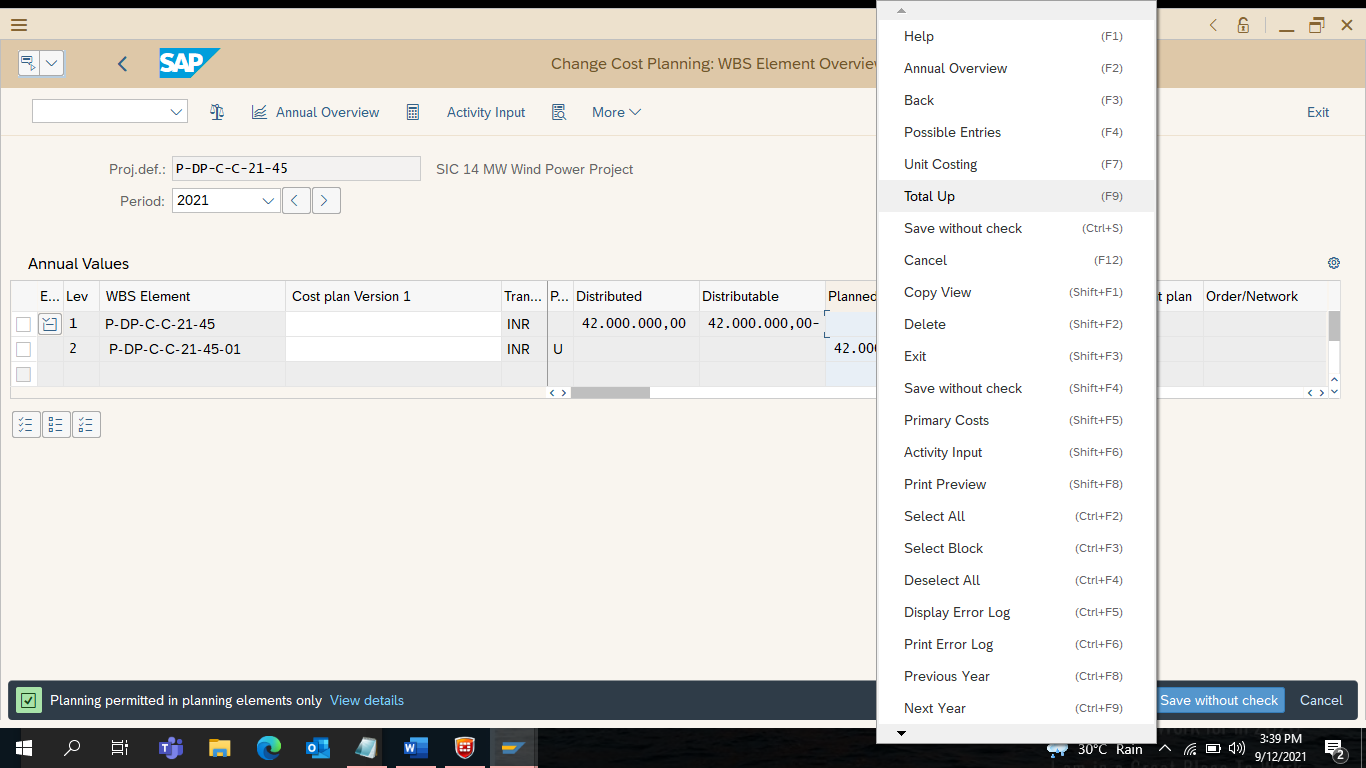 34) Click on [ _/ ]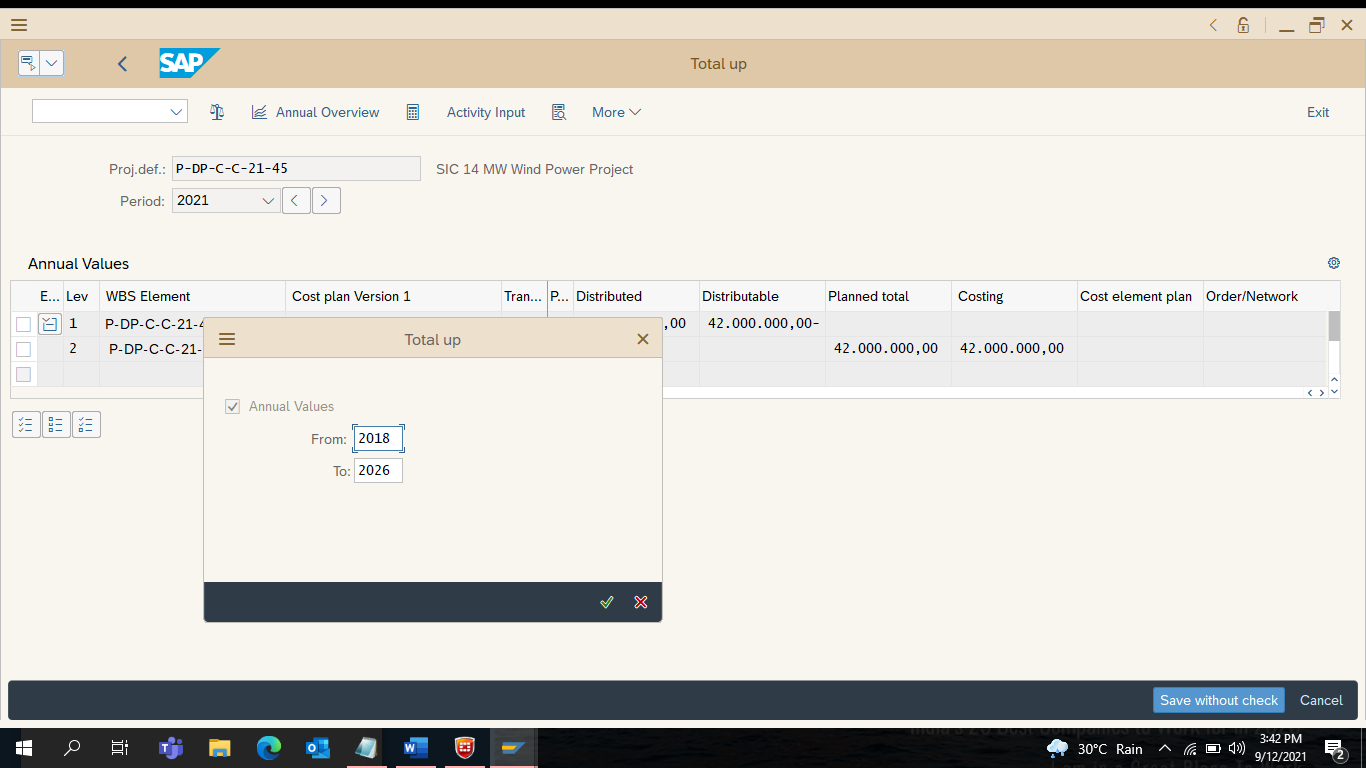 35) Cost Planning of Version [ 1 ] completed                                                                       Click on Save without Check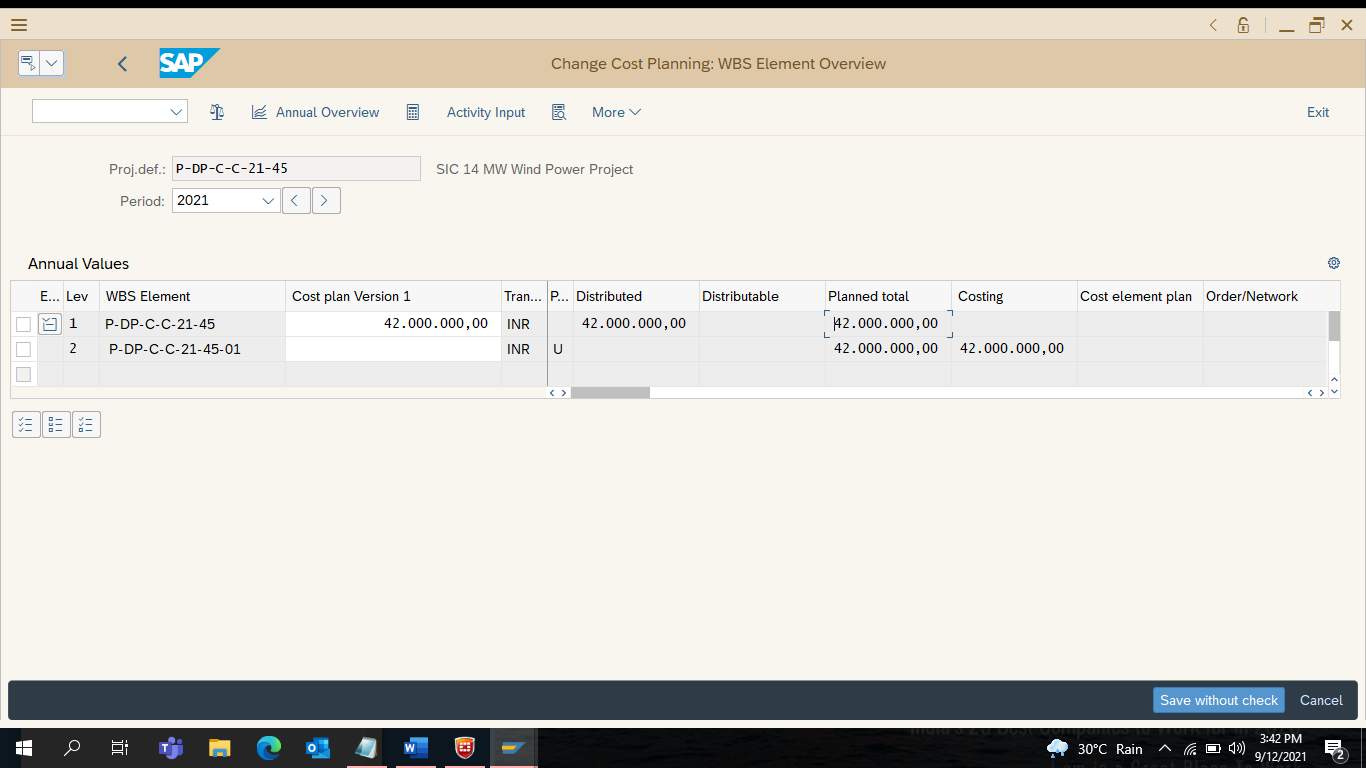 36) Check Notification.. Data was Saved in the bottomClick on Exit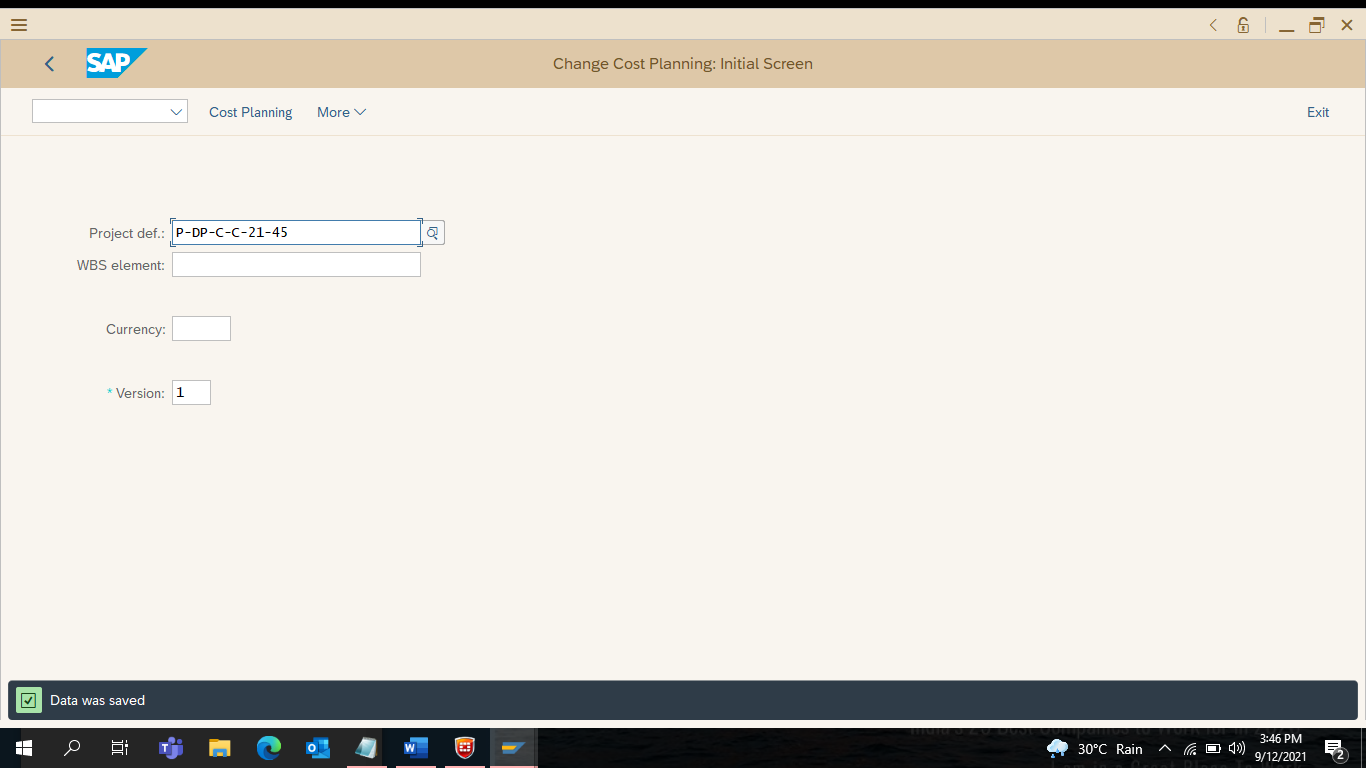 37) Enter CJ20N Click on Enter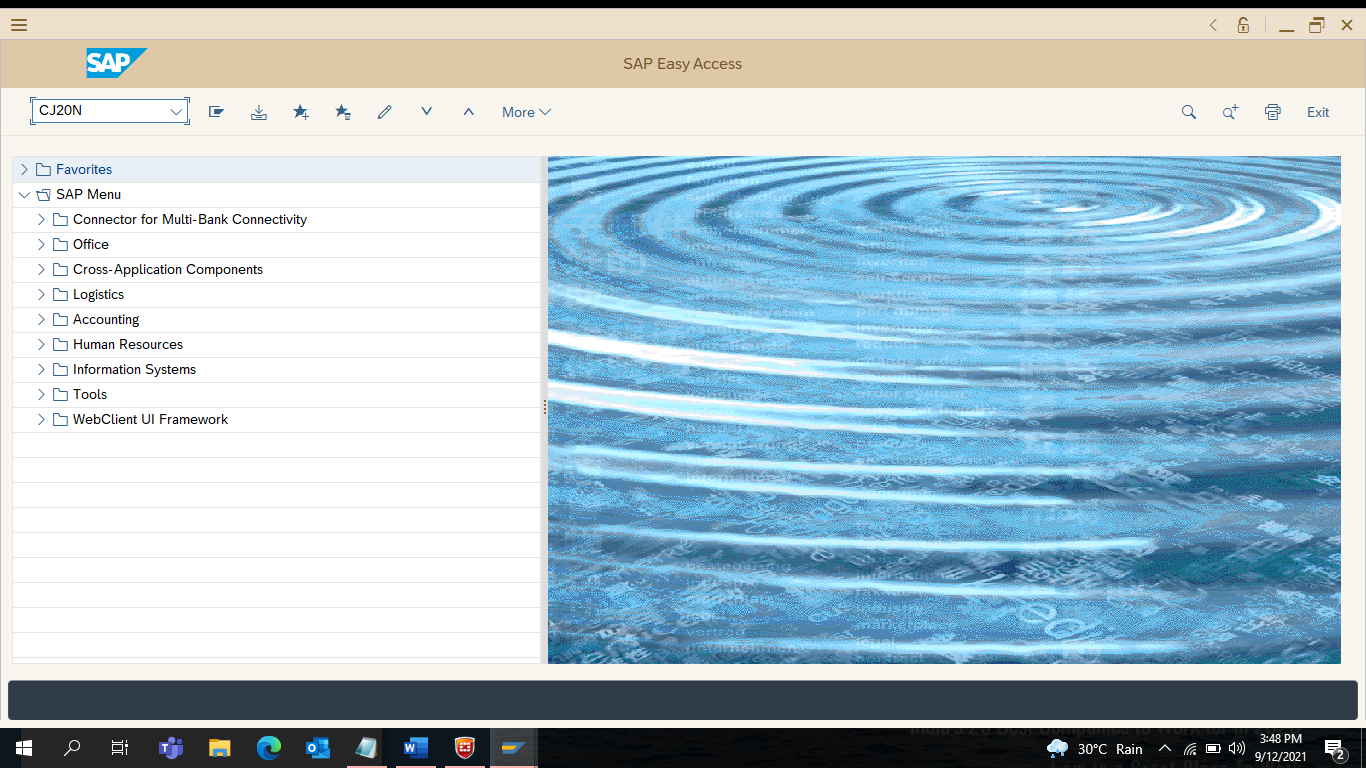 38) Select the Current Project User Status showing BEPR – Block Estimate Prepared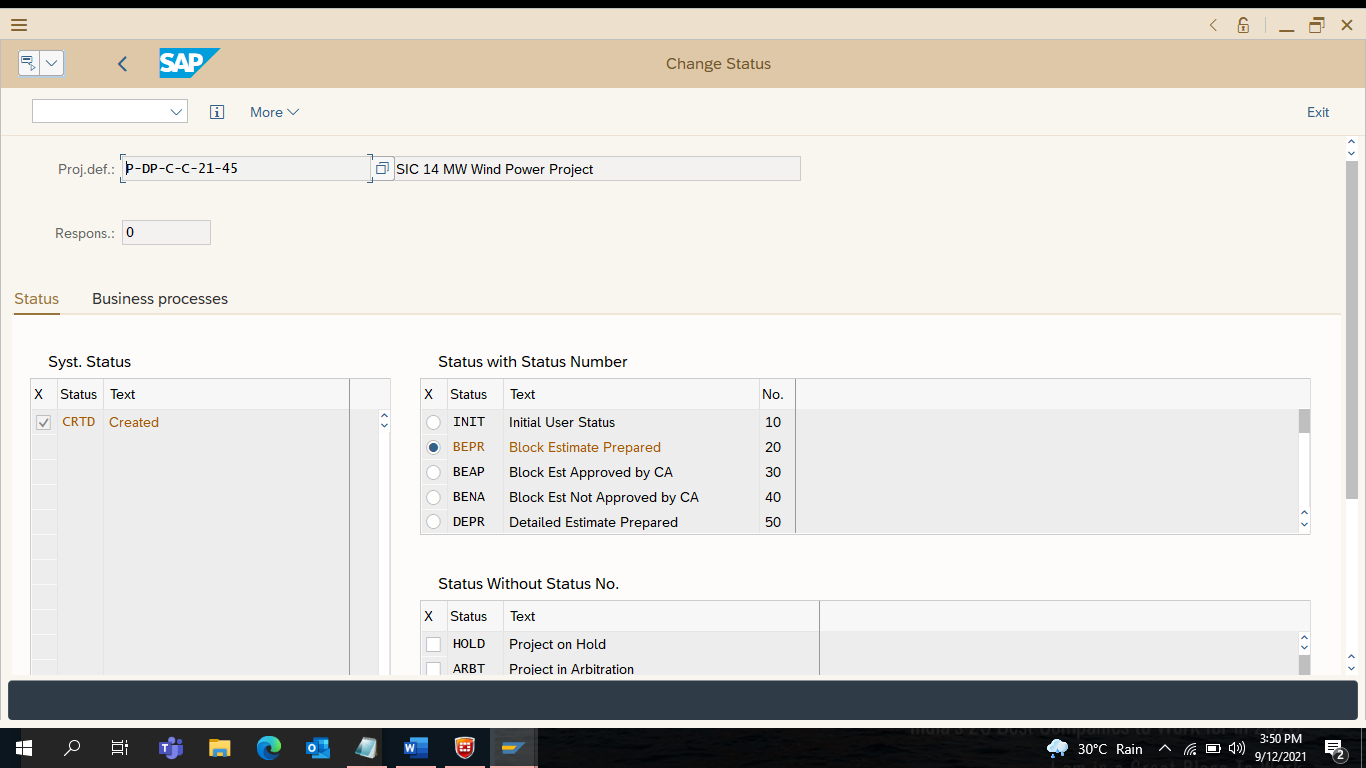 39) Change the User Status to BEAPDouble Click on BEAP – Block Estimate Approved by CA                                                                                                                              Click on Exit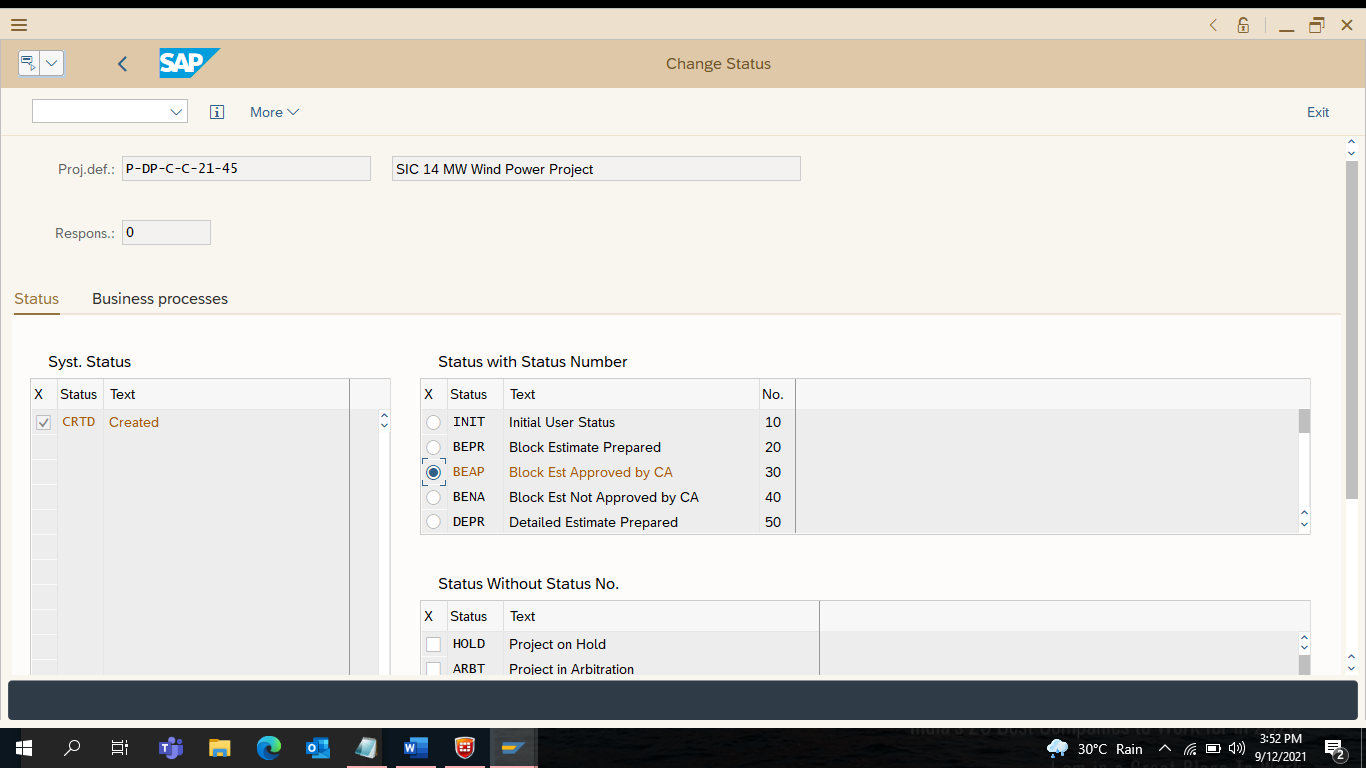 40) Click on SaveClick on Exit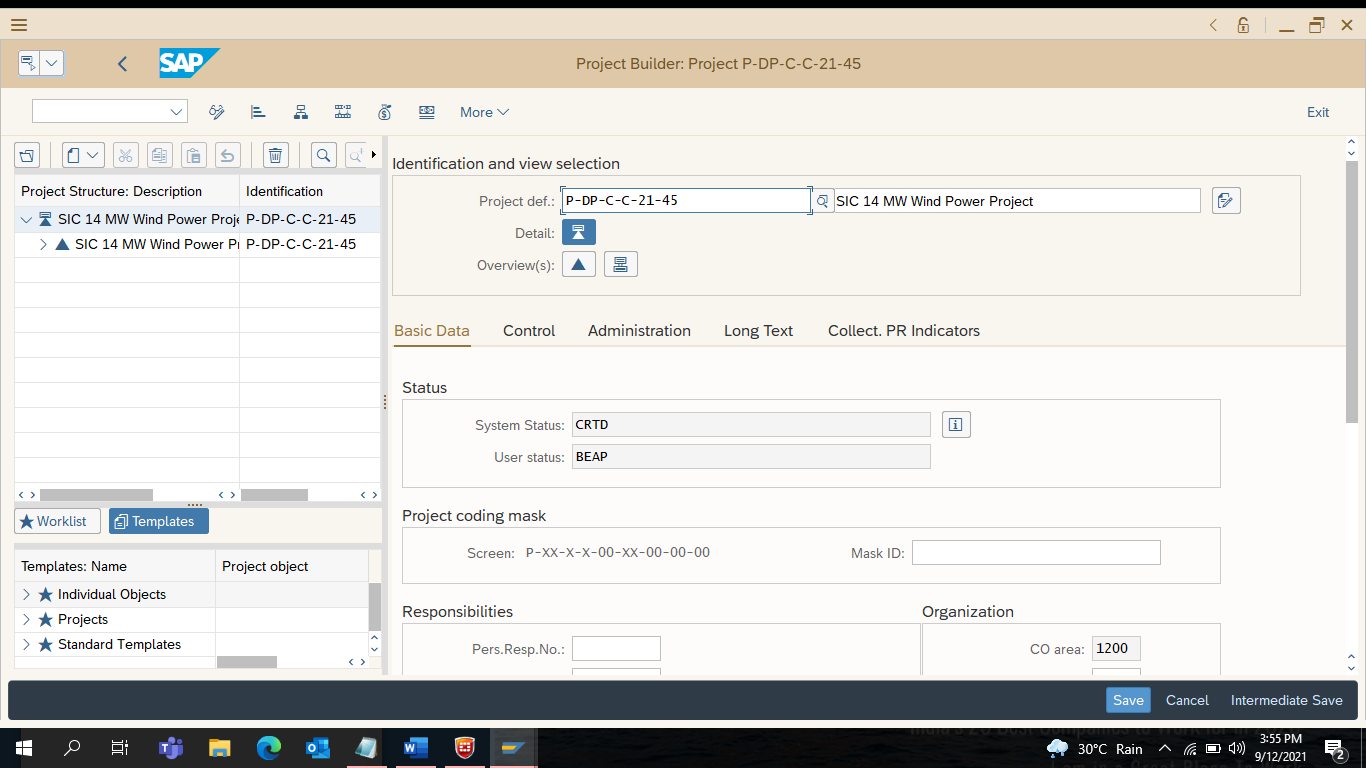 41) Enter ZPS_MEASURE                       Click on Enter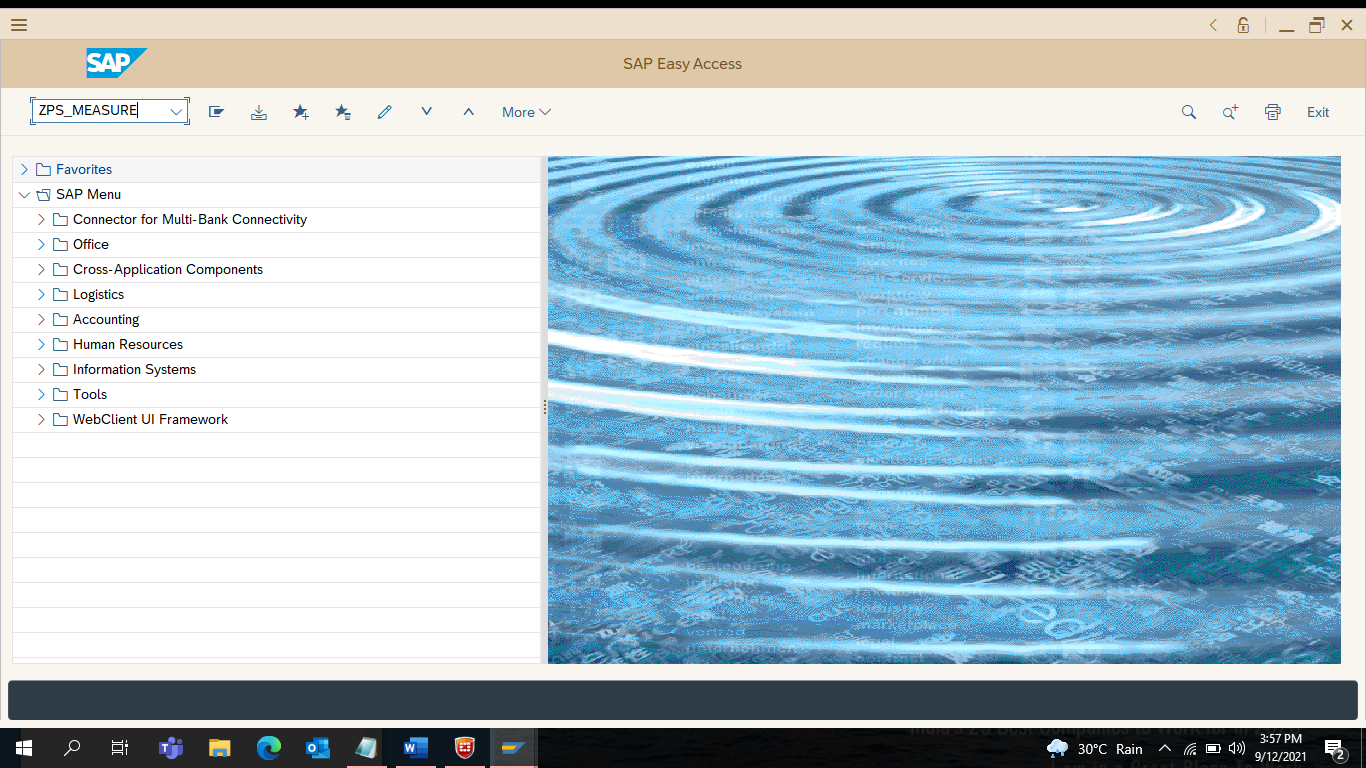 42) Select Version[ 2 ] under Measurement Sheet Version Box                 Select Version [ 2 ] To Create Detailed Estimate in ZPS_MEASURE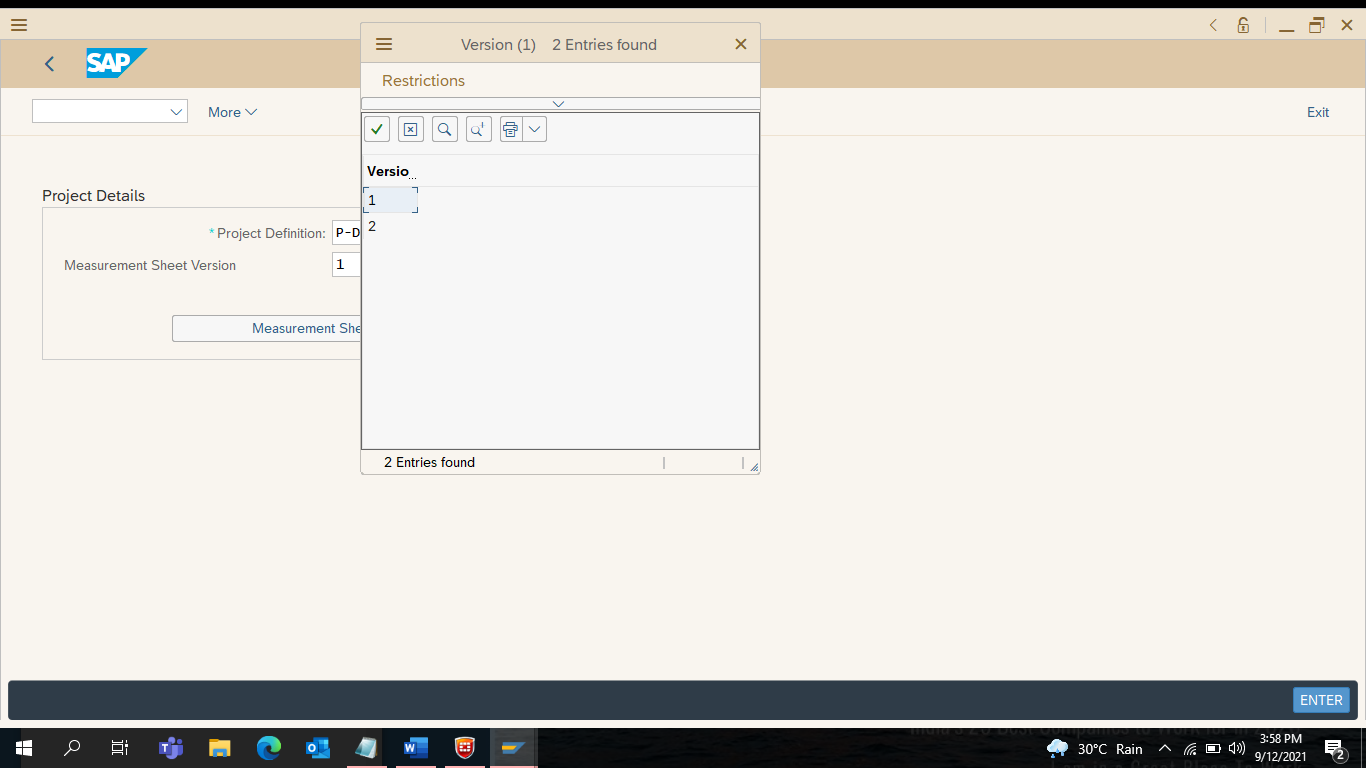 43) Select [ _/ ] Copy Measurement Sheet Elements from Version 1Click on Measurement Sheet EntriesClick on Enter 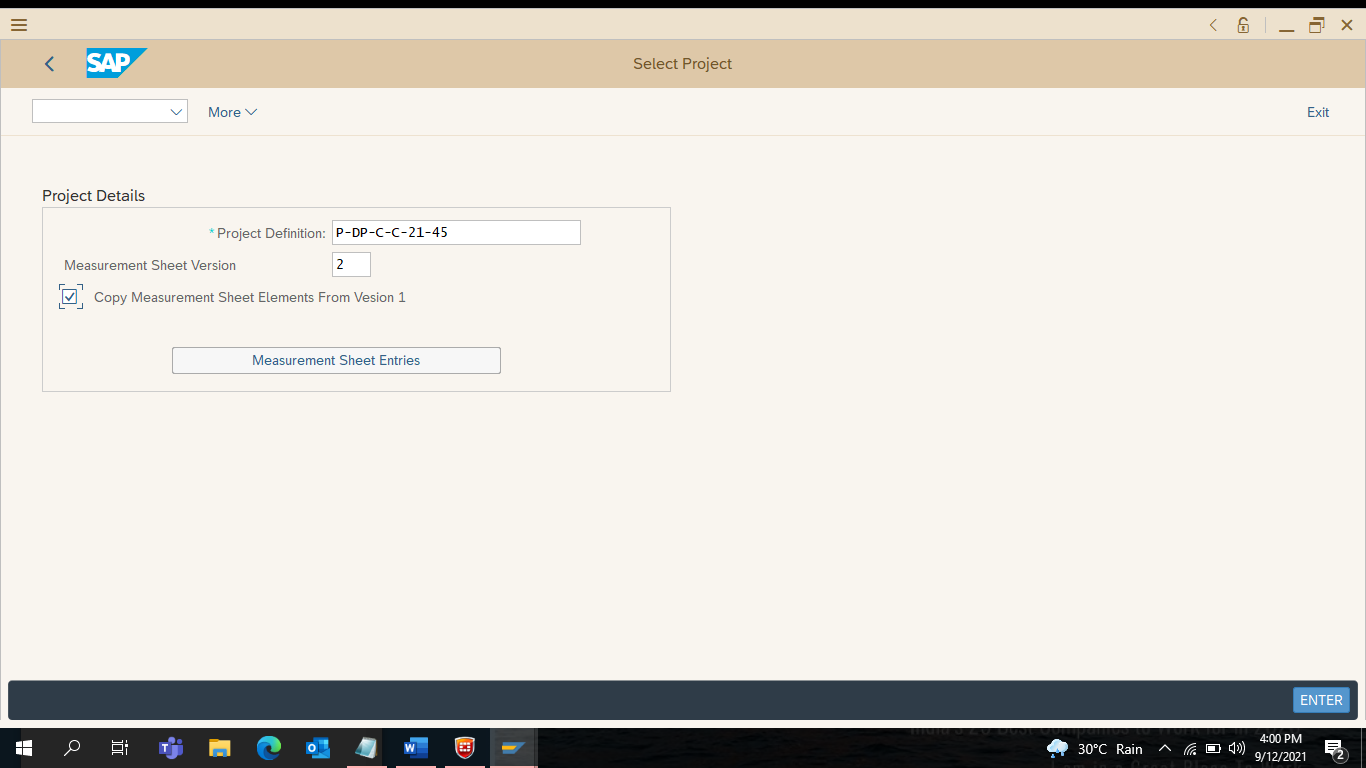 44) Click on Save Input Database Tab                                                                                   Measurement Sheet Version [ 2 ]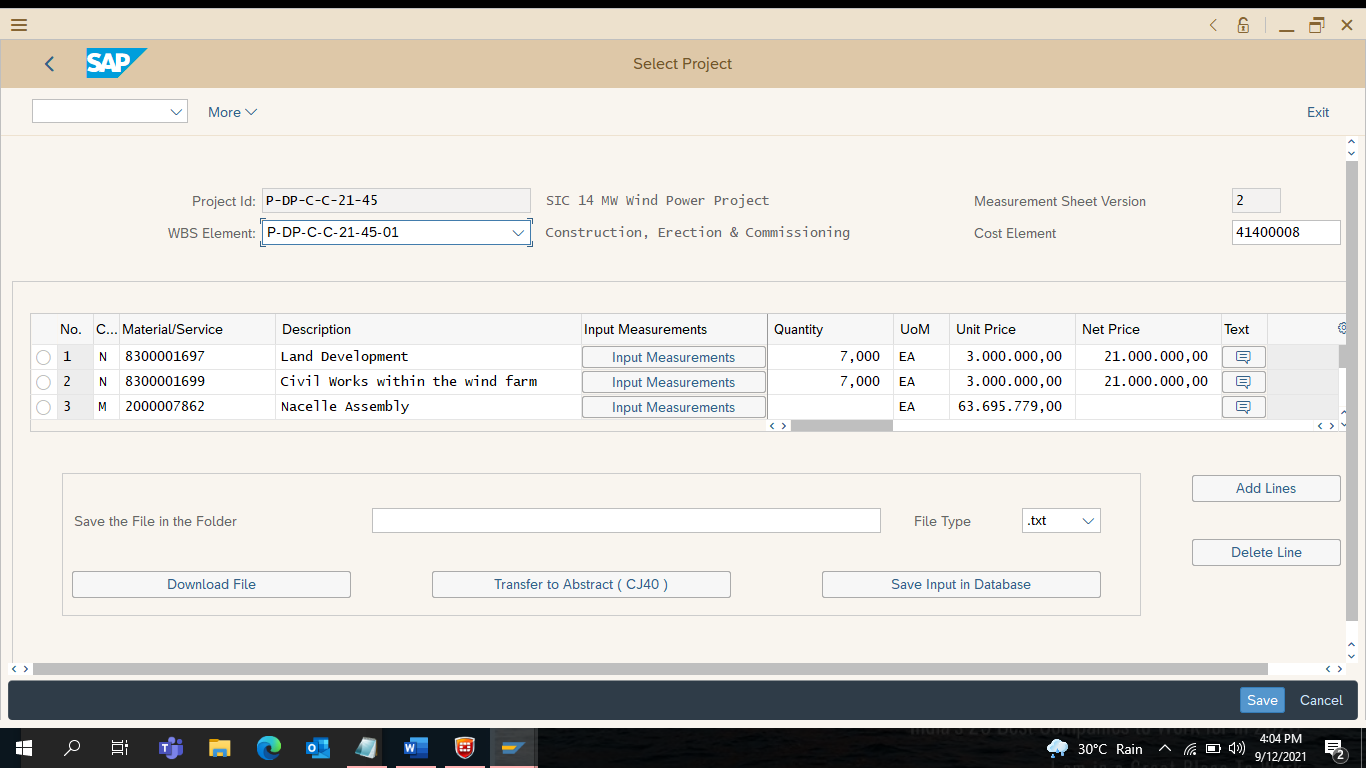 45) Click on Save Confirm YES to Save the Measurement Sheet Entries in the DB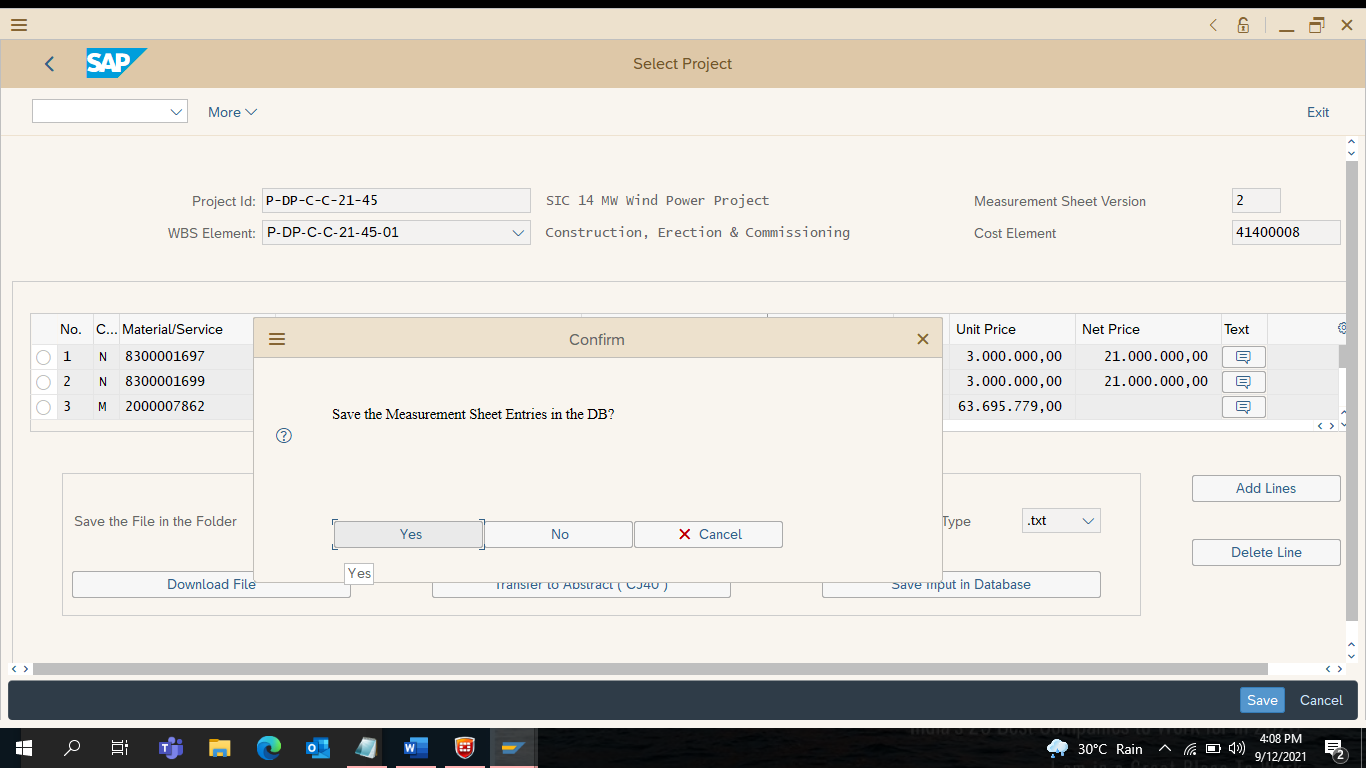 46) Click on Measurement Sheet Entries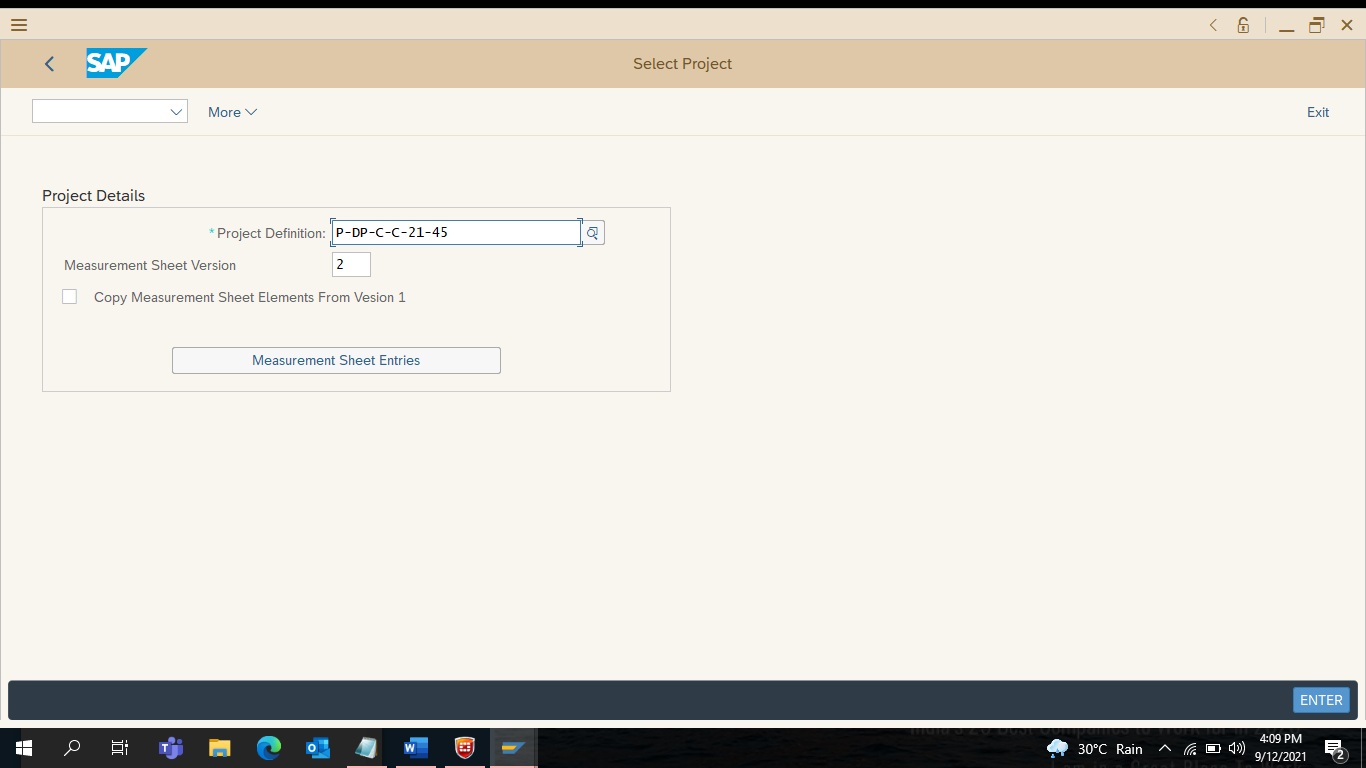 47) Click  on Transfer to Abstract (CJ40)48) Confirm YES to Process with CJ40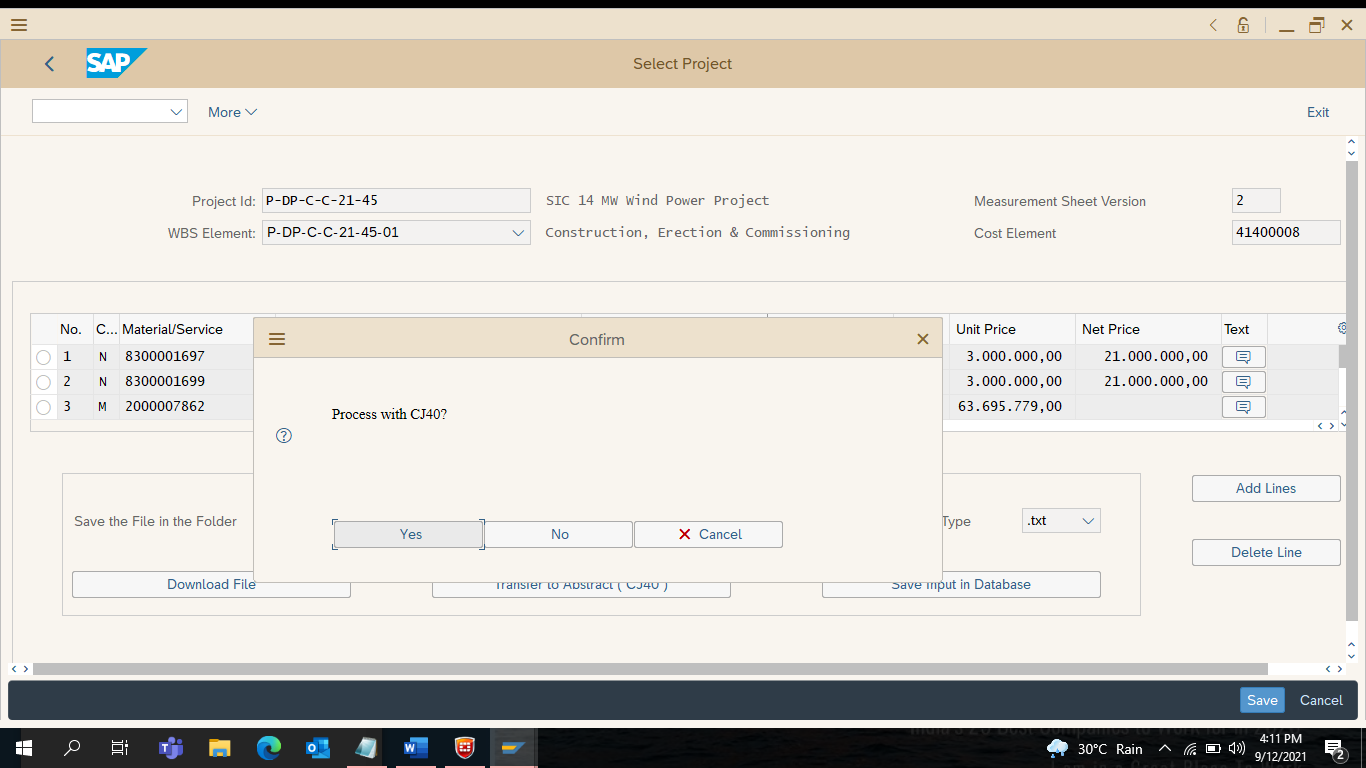 49) Workflow Released for Approval for Version [ 2 ]Click on [ _/ ]                                   Click on Exit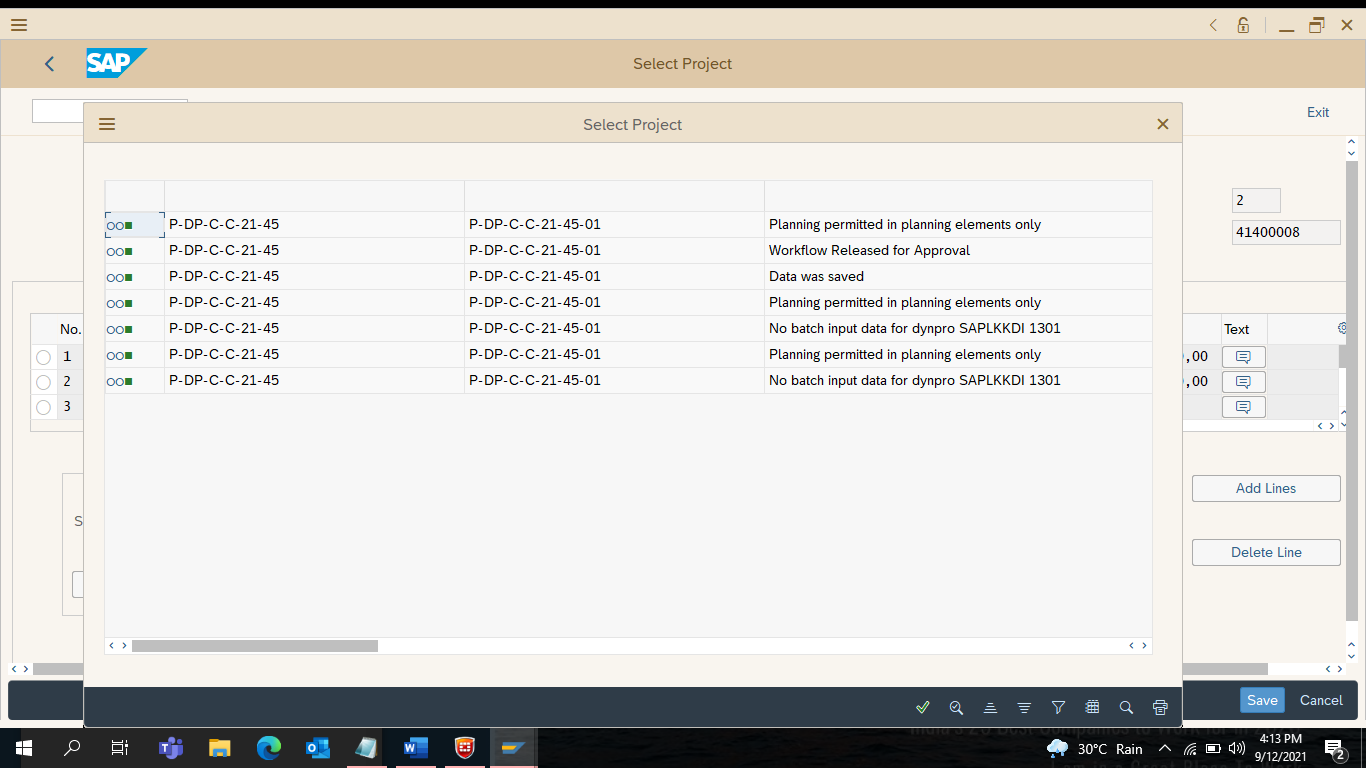 50) Enter CJ40                    Click on Enter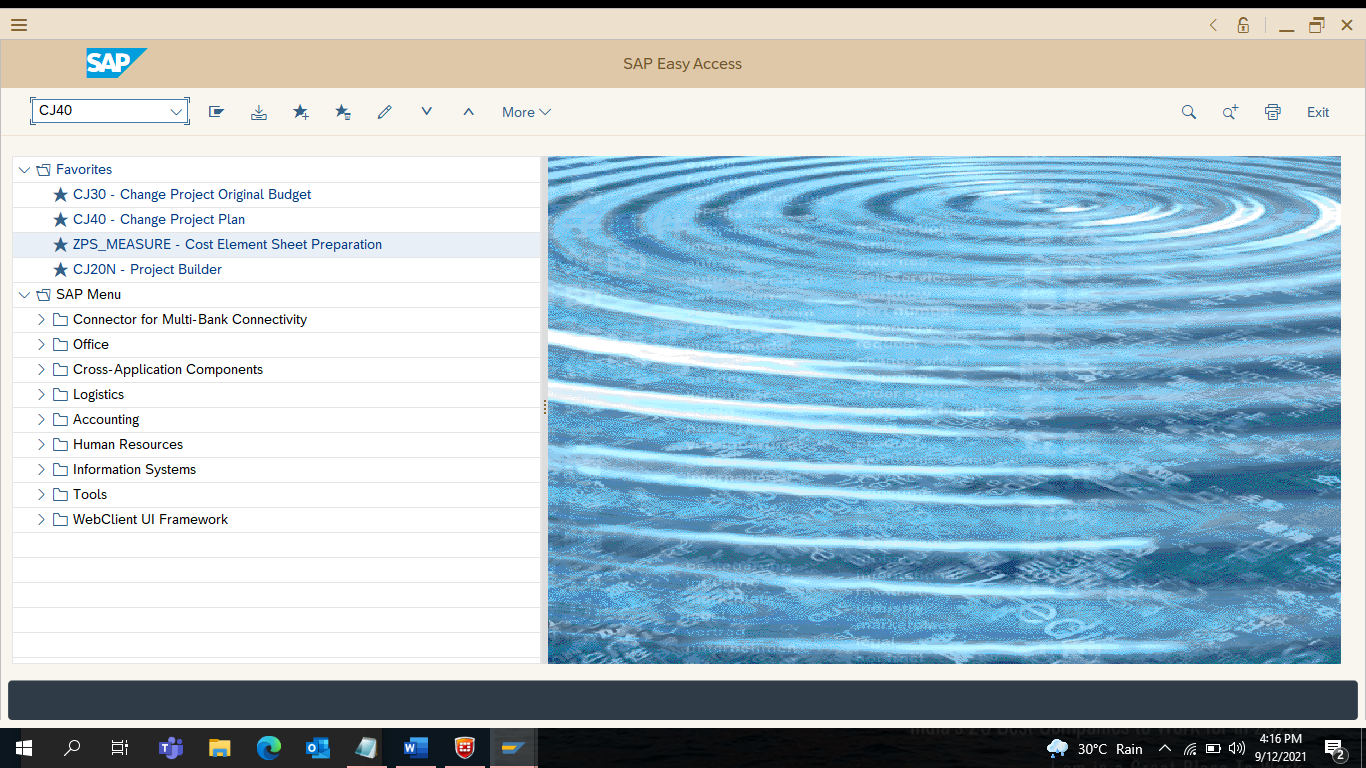 51) Select Planned Total Column                                                                                      Right Click on Total Up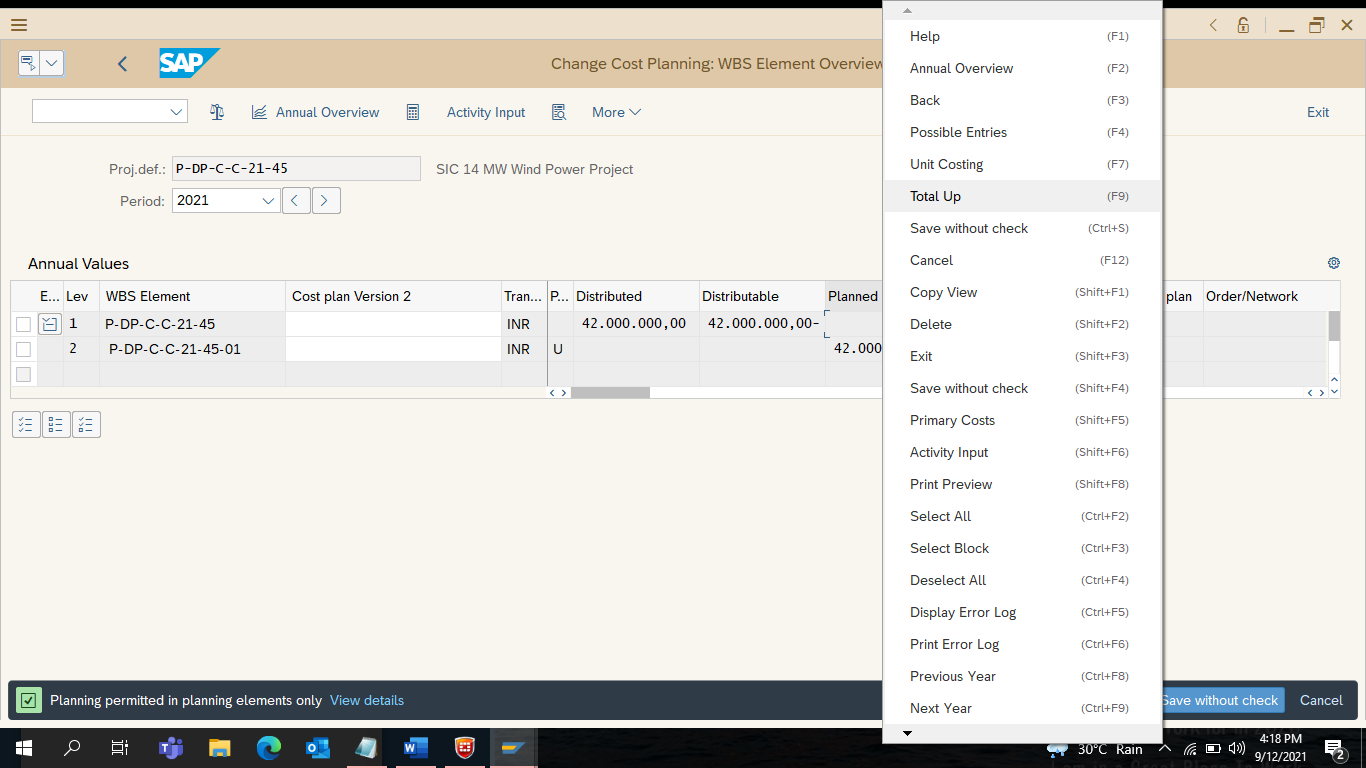 52) Click on [ _/ ] ContinueClick on SaveClick on Exit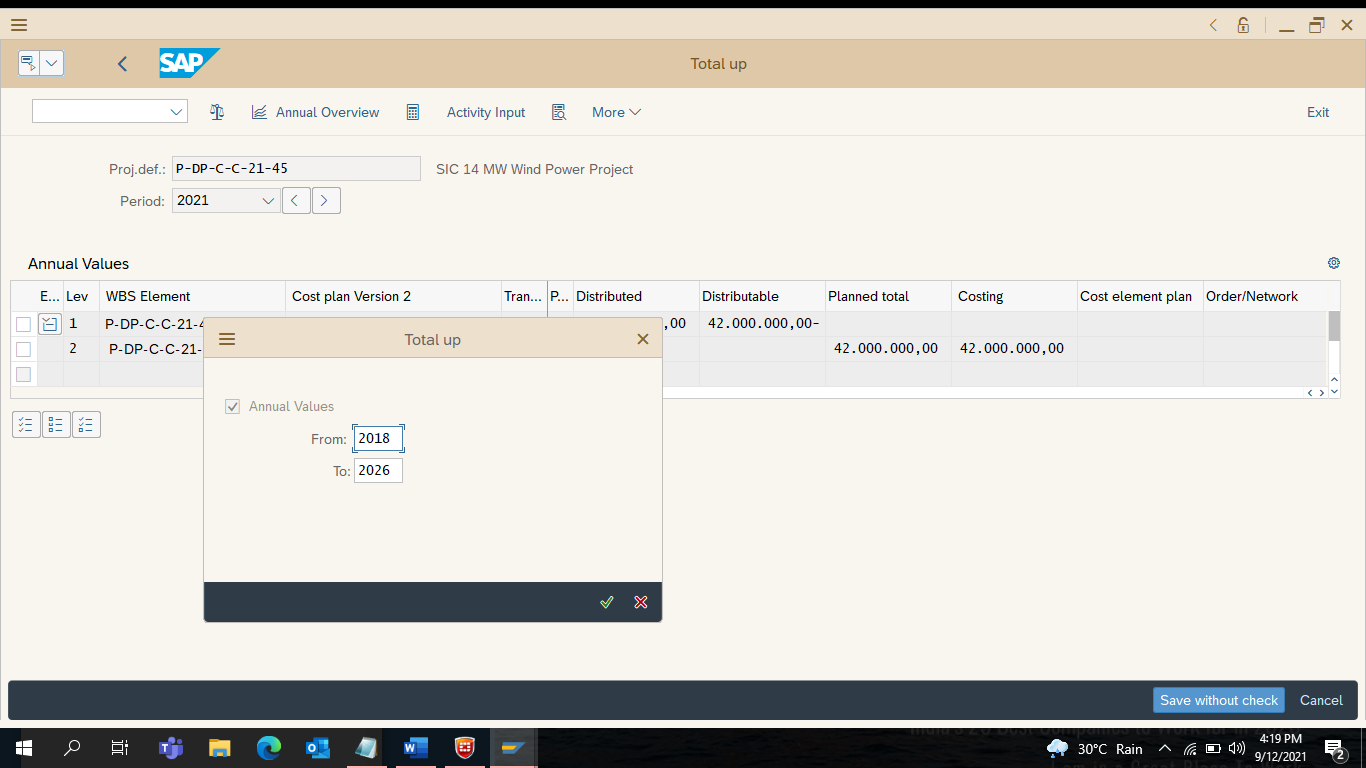 53) Enter CJ20N                           Click on Enter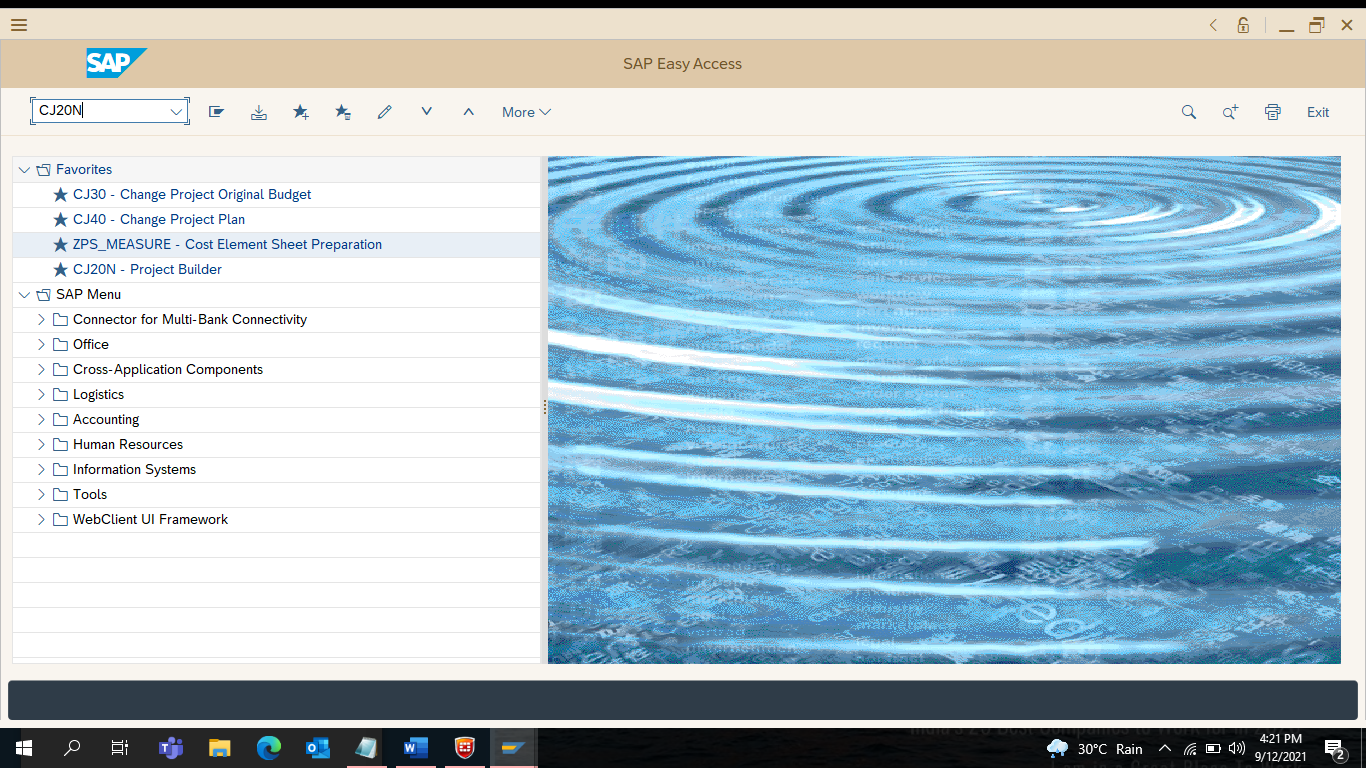 54) Select the Current Project User Status showing DEPR – Detailed Estimate Prepared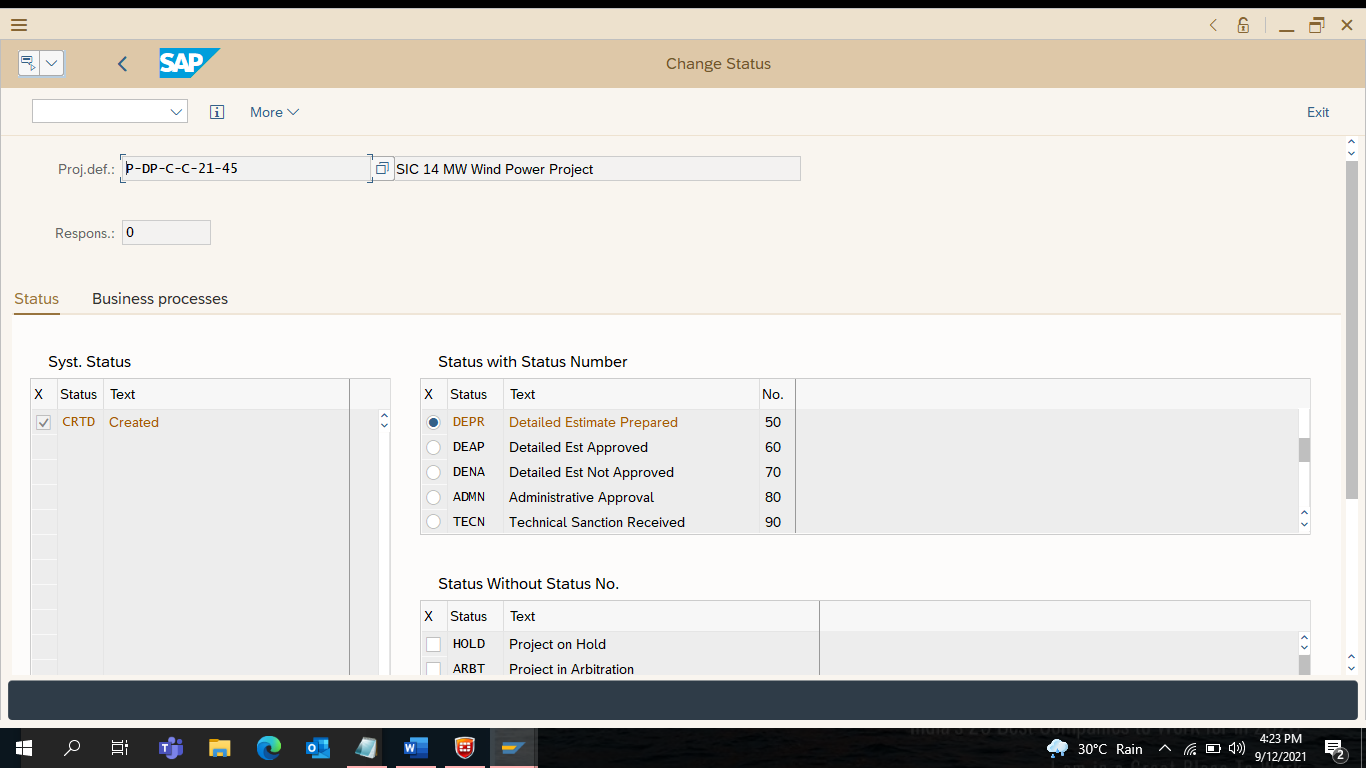 55) Double Click on DEAP – Detailed Estimate Approved                                                                                                                       Click on Exit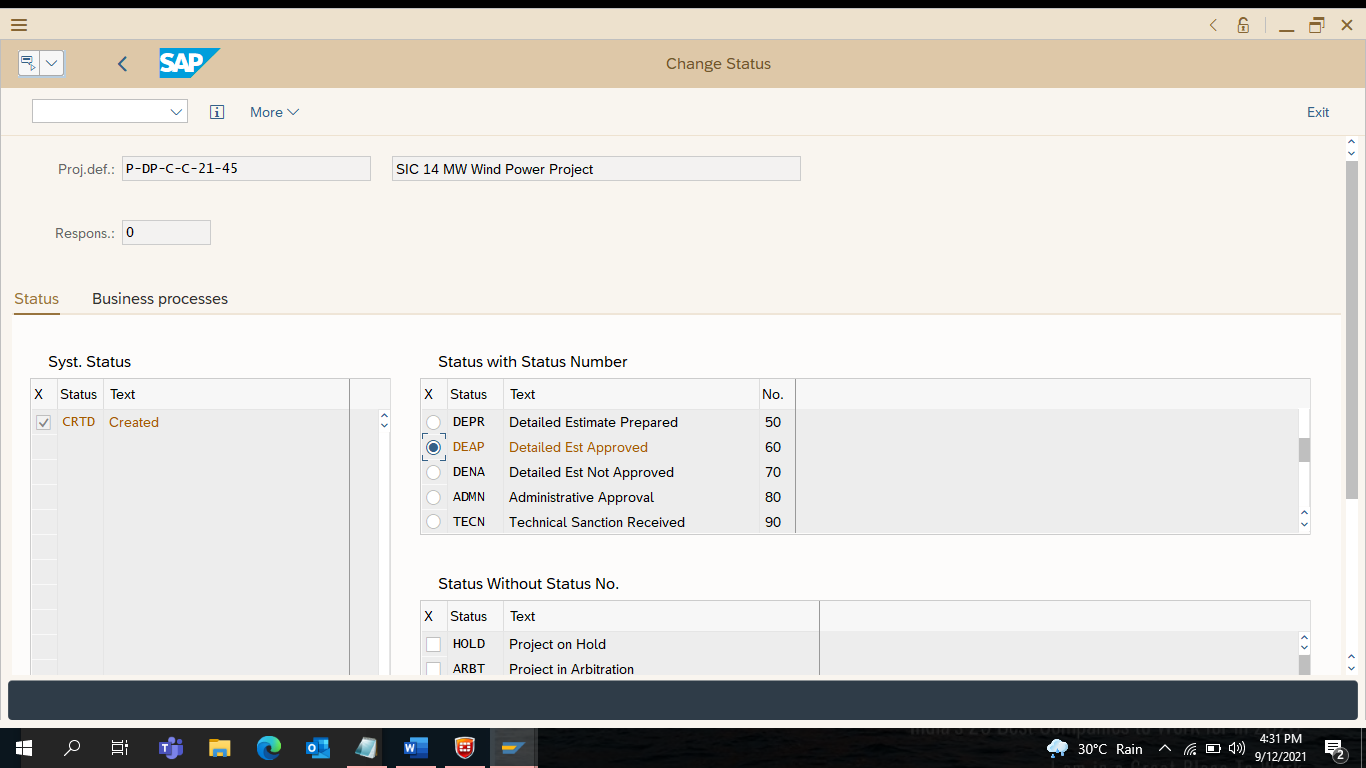 56) Enter ZPS_TRANSFER (To Transfer Services)Click Enter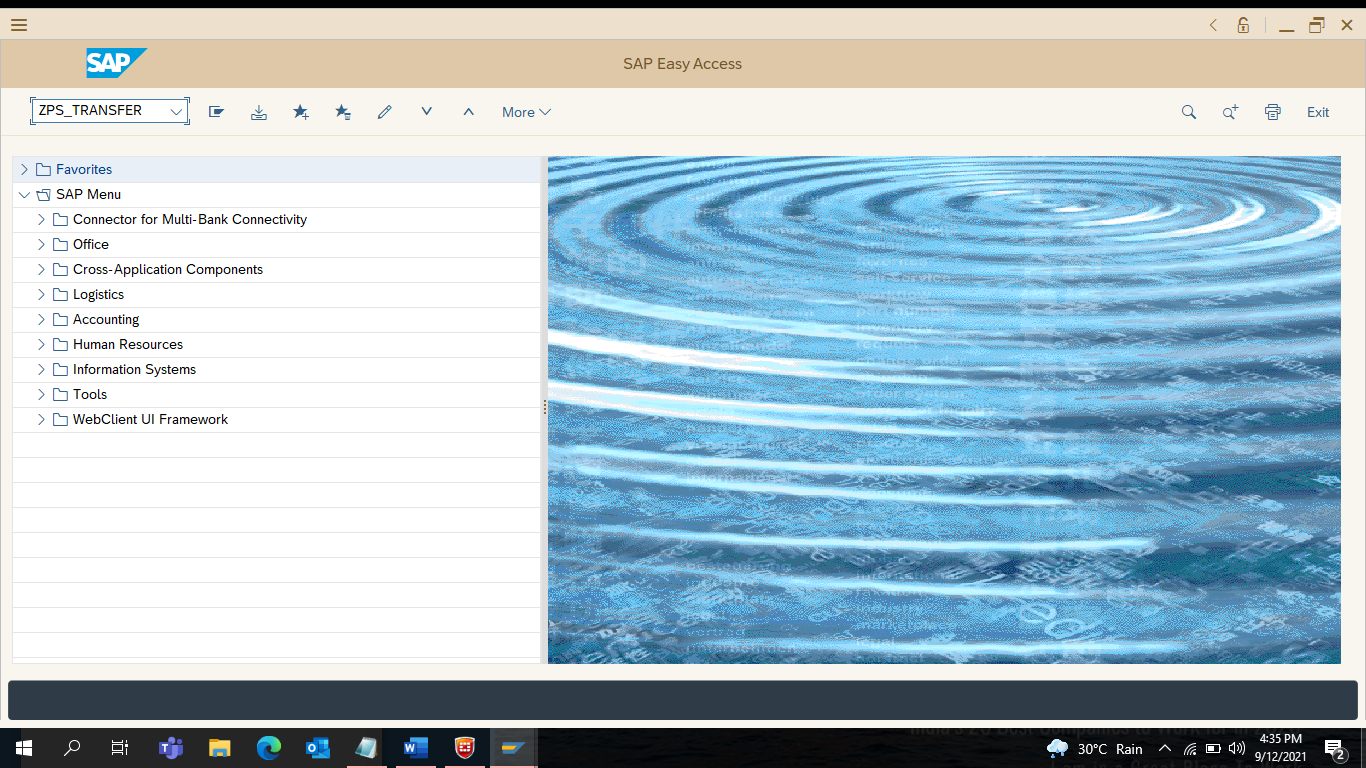 57) Enter Project Definition – P-DP-C-C-21-45Select Service Activity Group One Service Activity – One Service ID                                                                                               Click on Execute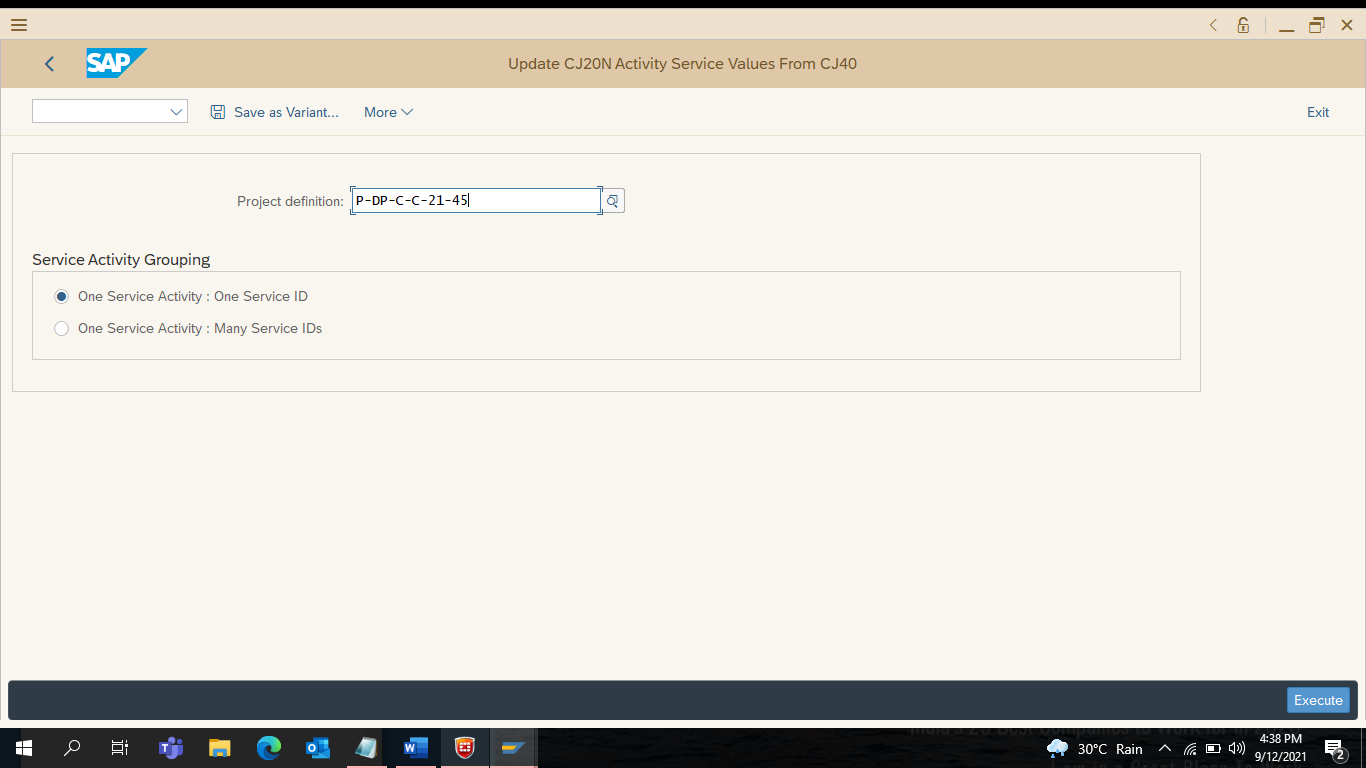 58) Network Changed – Update CJ20N Activity Services Values from CJ40Click on Exit                              Click on Exit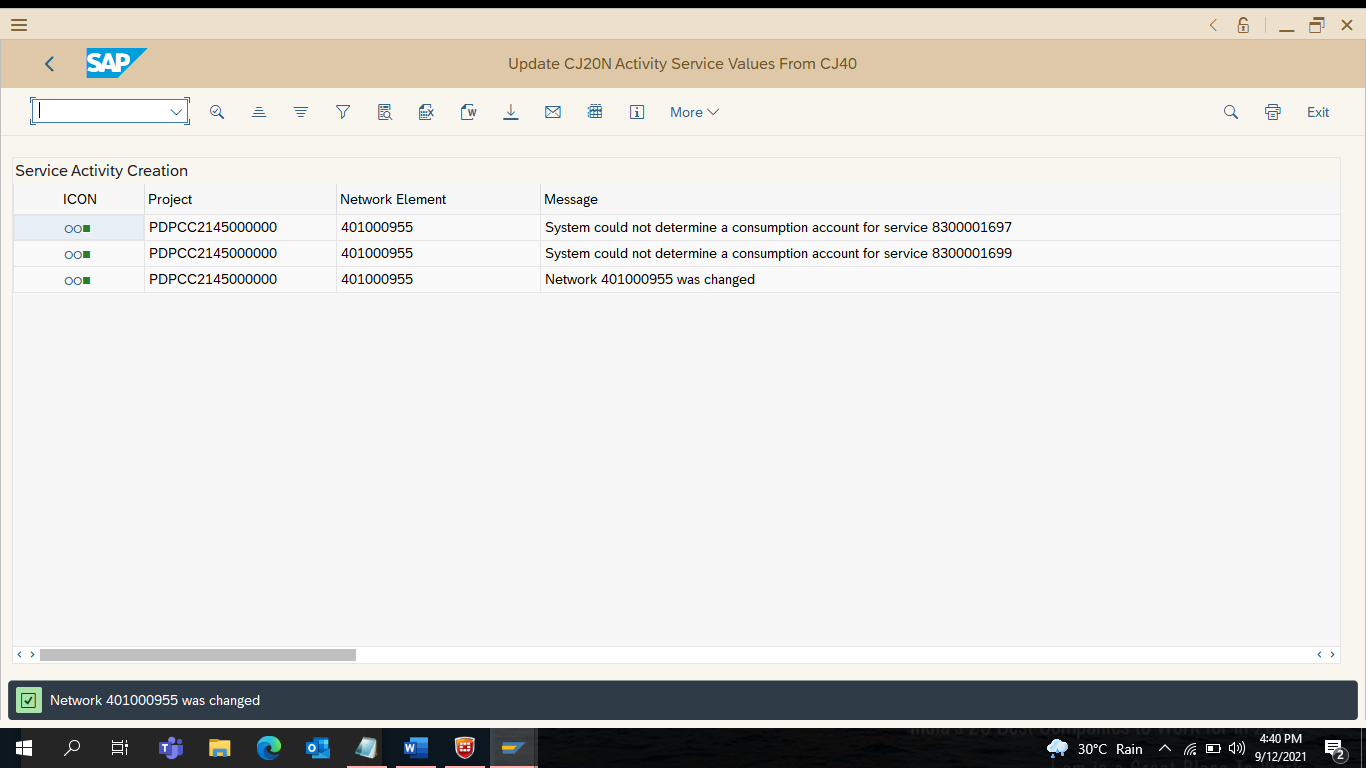 59) Enter ZPS_TRANSMAT (To Transfer Materials – If Applicable only Use)Click Enter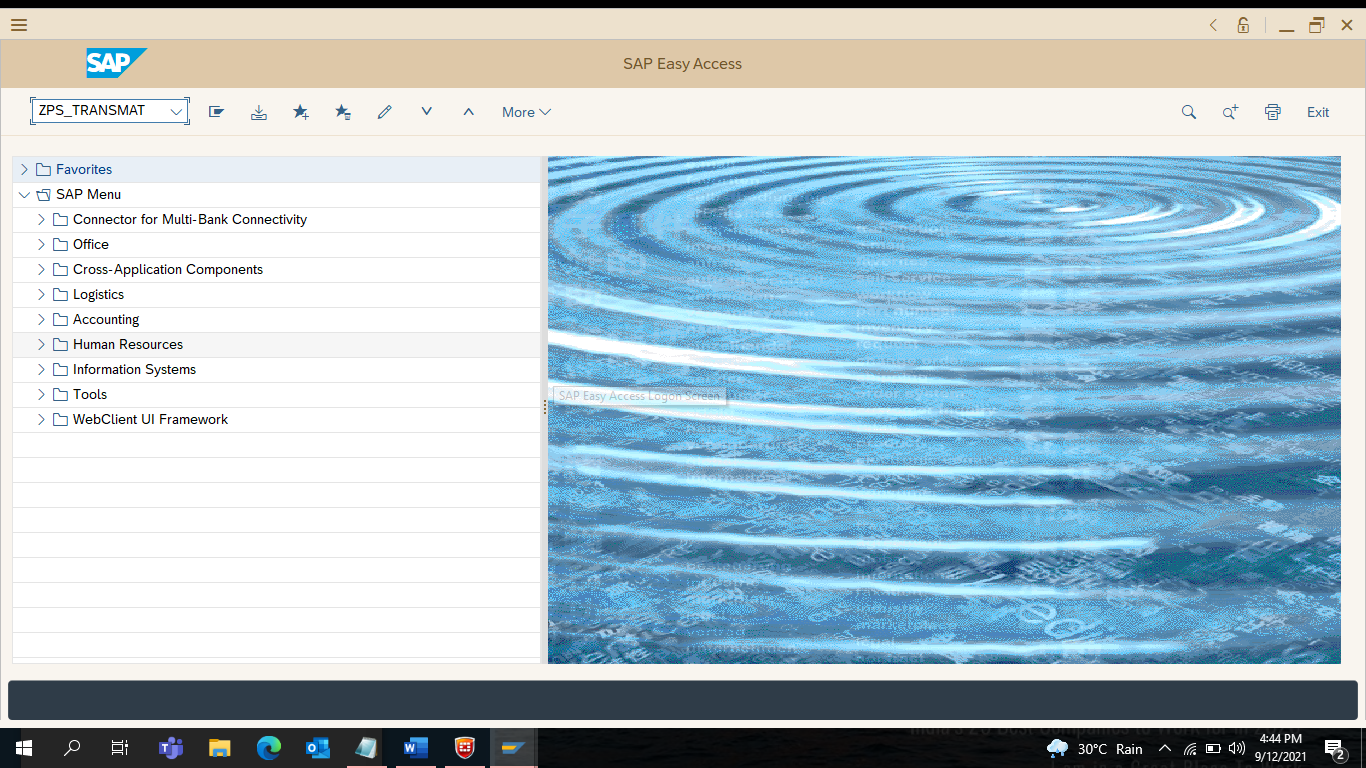 60) Enter Current Project Definition : P-DP-C-C-21-45                                                                                          Click on Execute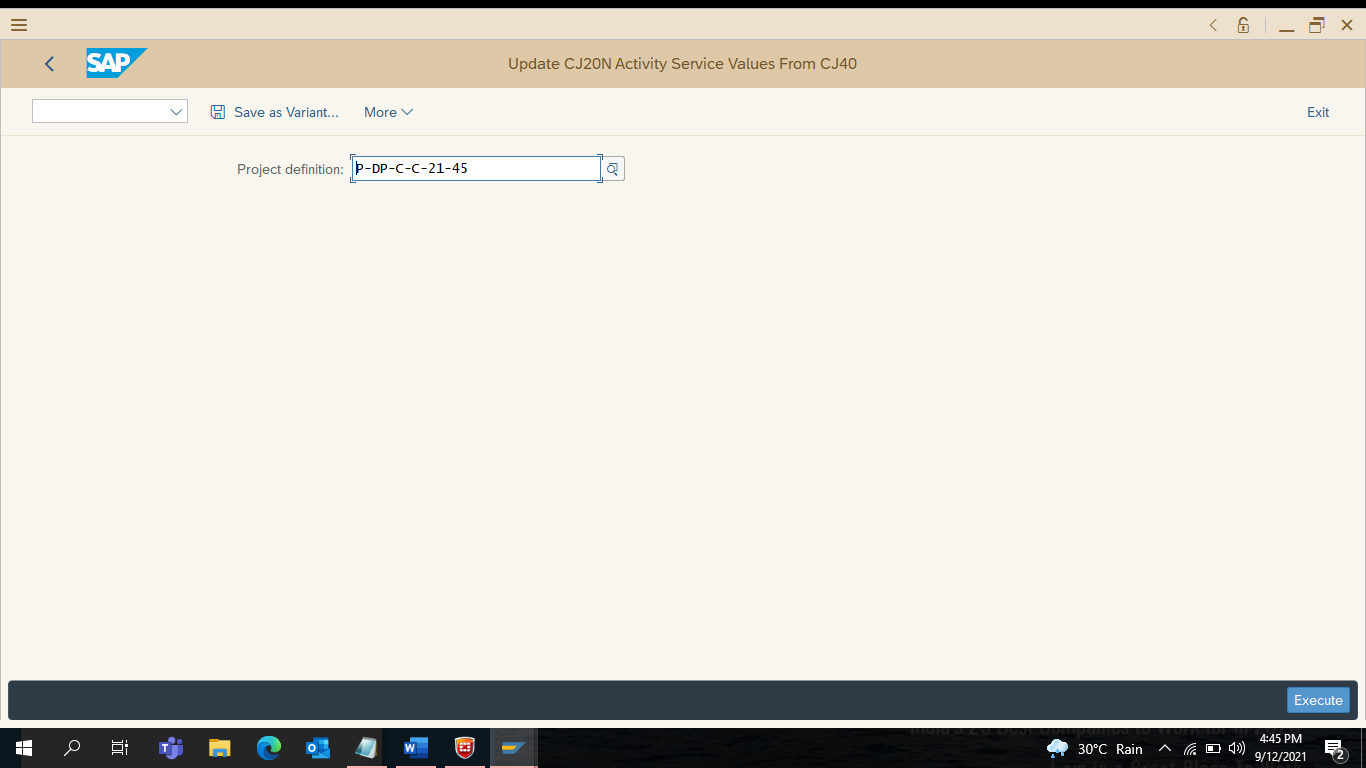 61) Network Changed – Update CJ20N Activity Services Values from CJ40Click on Exit……                          Click on Exit….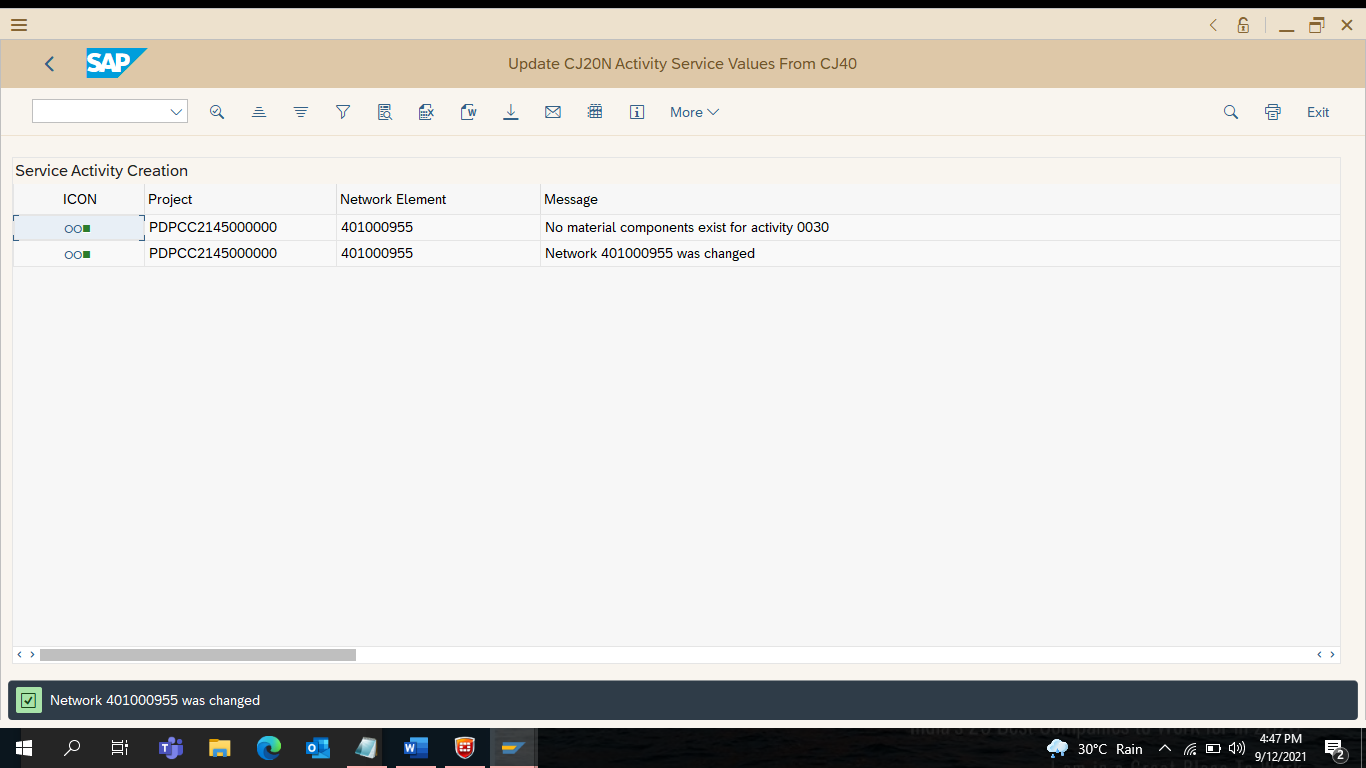 62) Enter CJ20NClick on EnterSelect the Current Project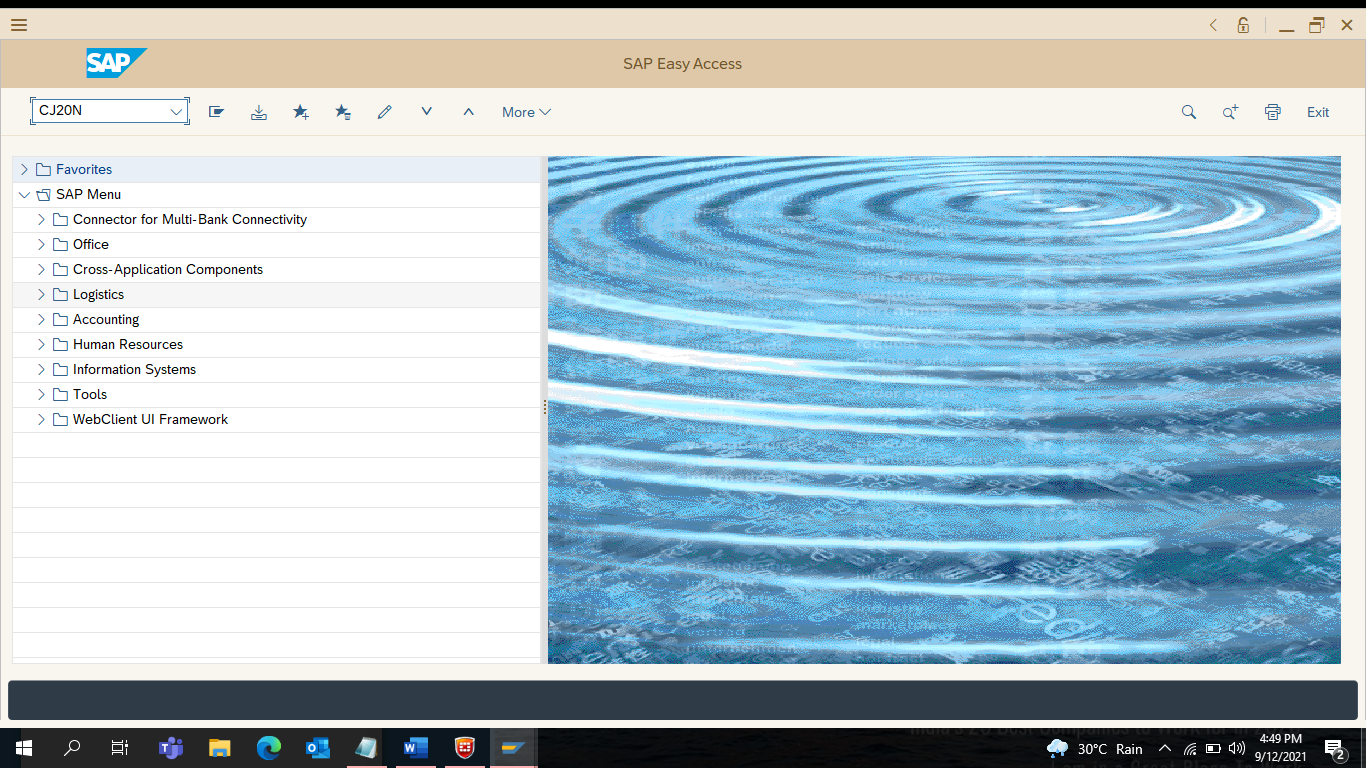 63) Expand the Project Structure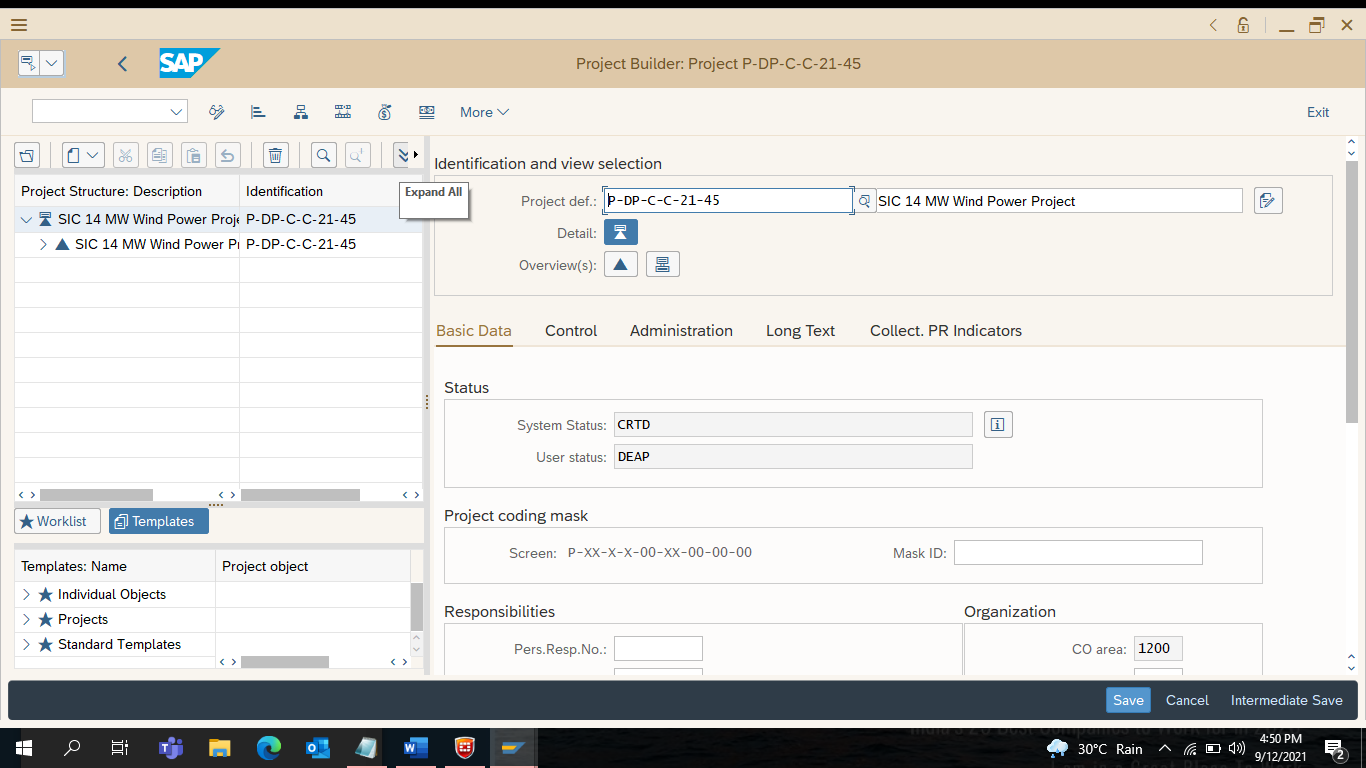 64) Click on the Service Network – Land Development ID : 401000955/10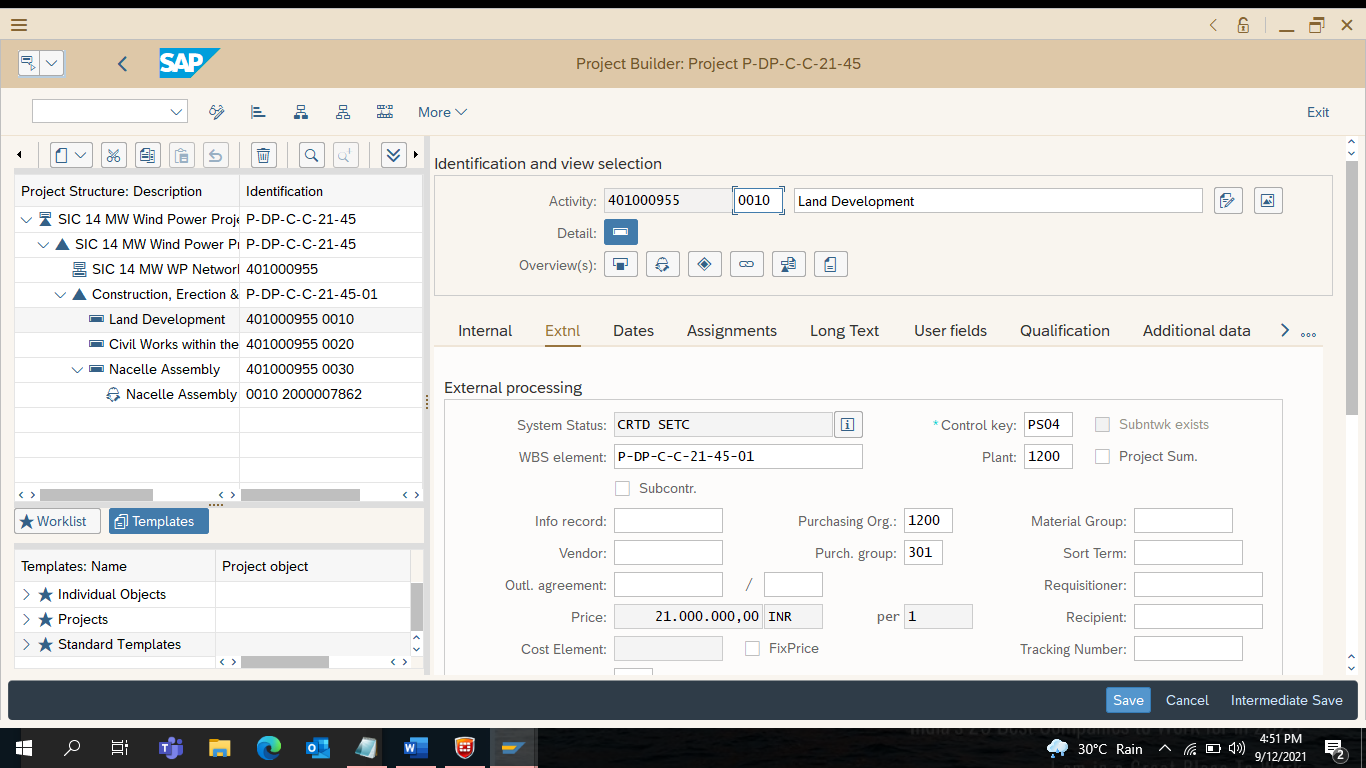 65) Enter Purchase Group – 302 MEED (Respective Division have to take)  – Land DevelopmentSimilarly Click Civil Works and Enter Purchase Group – 302 MEED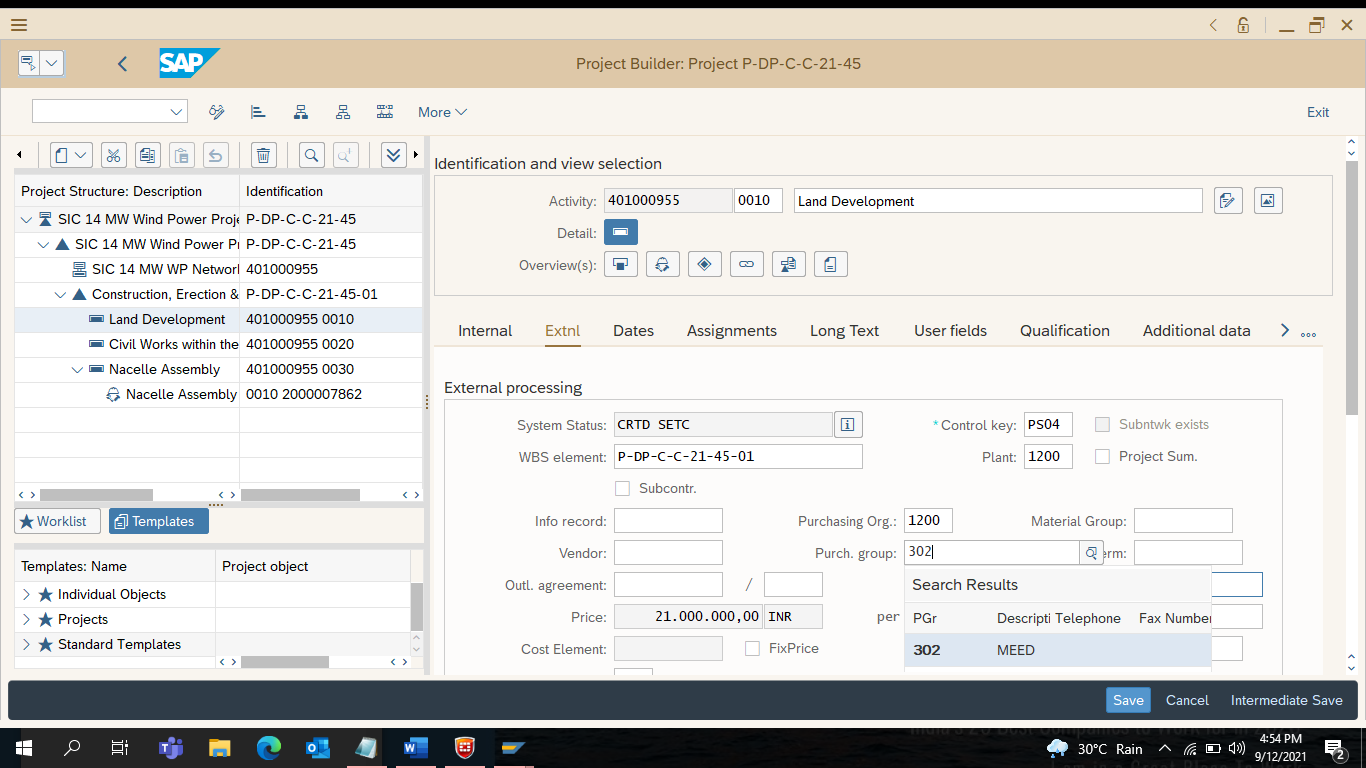 66) Enter Material Group : 81000000 – Land DevelopmentSimilarly Enter Material Group : 81000000 to Civil Works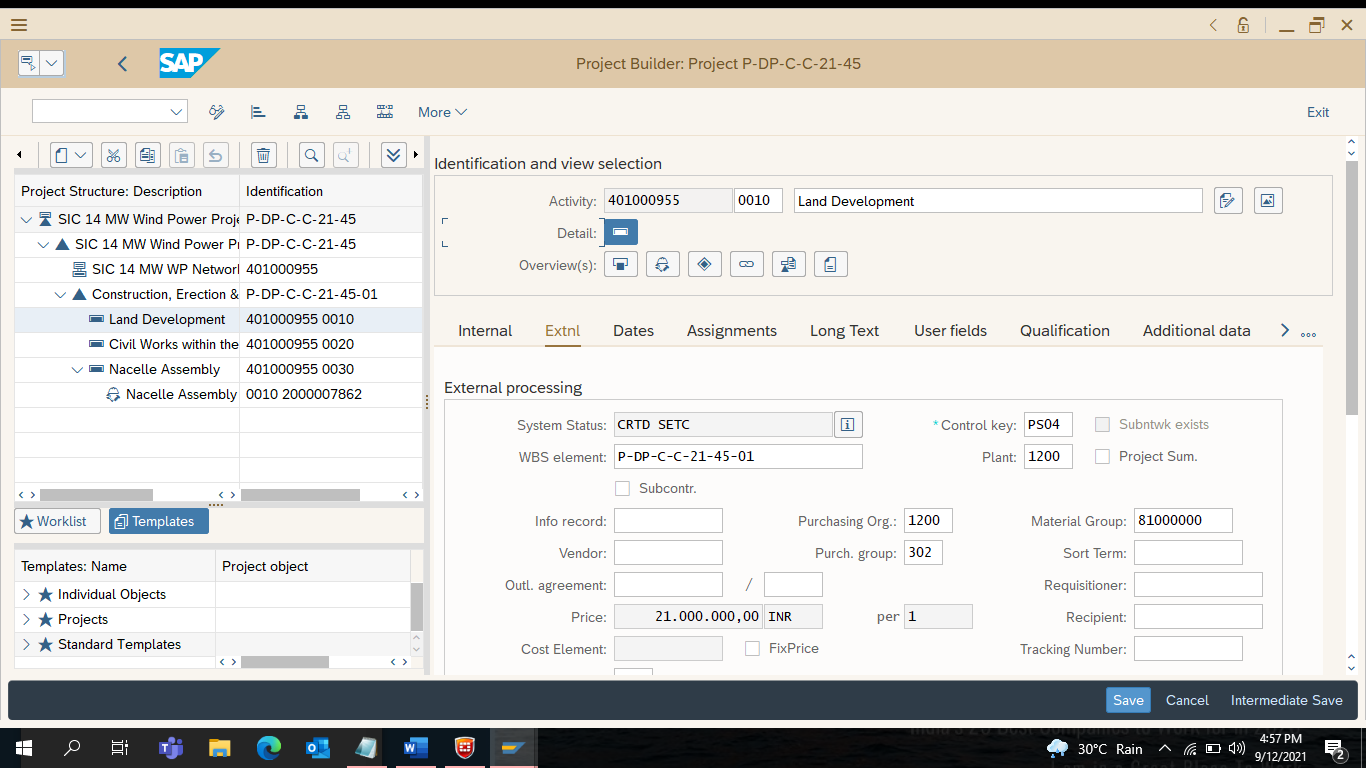 67) Double Click on Administrative Approval (for Purchase Requisition)Change User Status to ADMN – Administrative Approval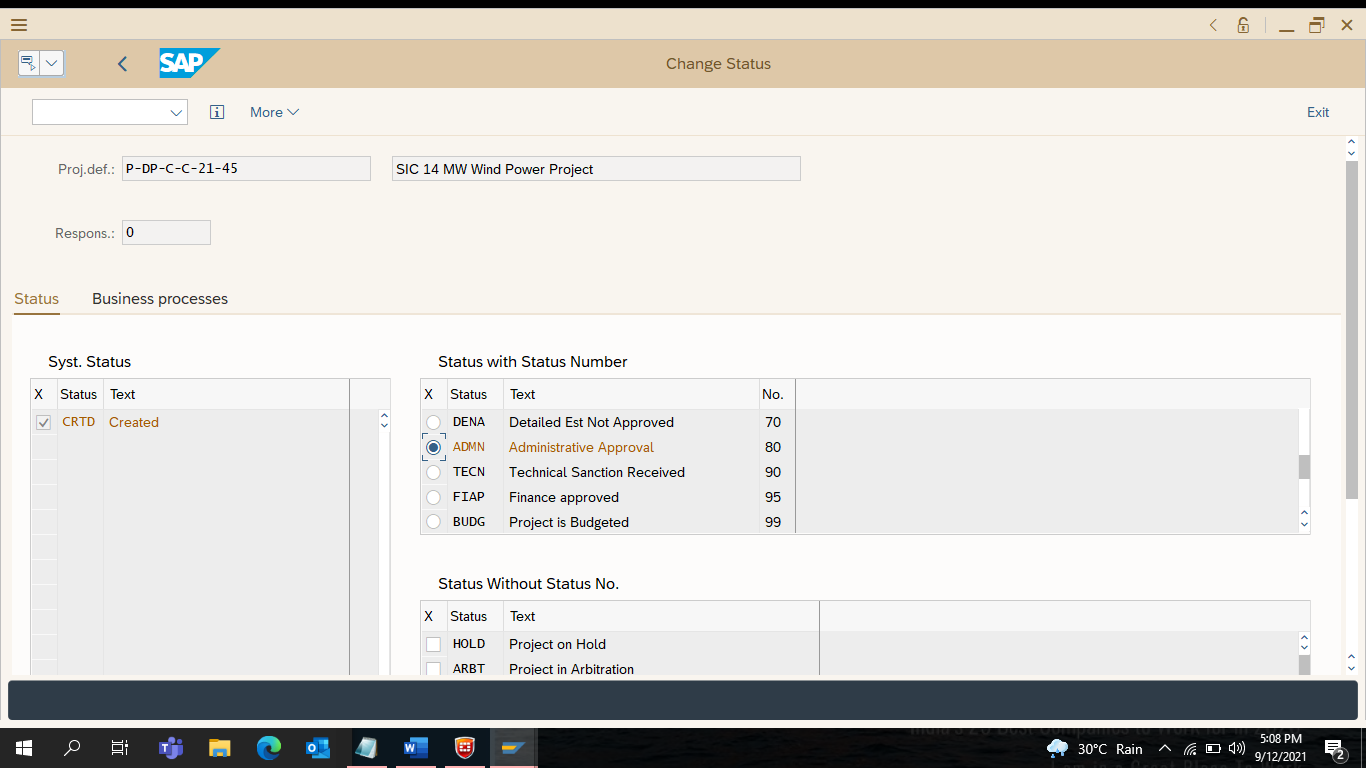 68) Double Click on Technical Sanctioned ReceivedClick on Exit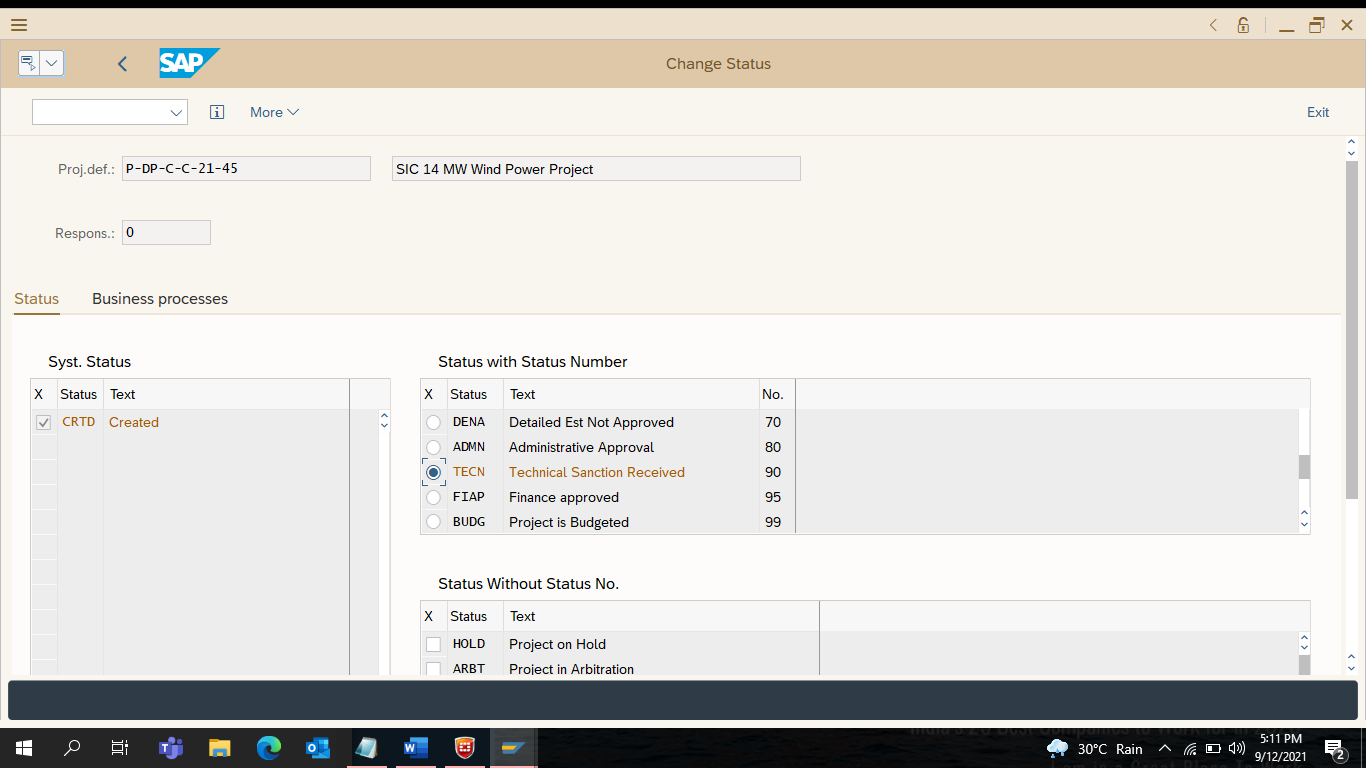 69) Enter CJ30 – for Budget Allocation                    Click on Enter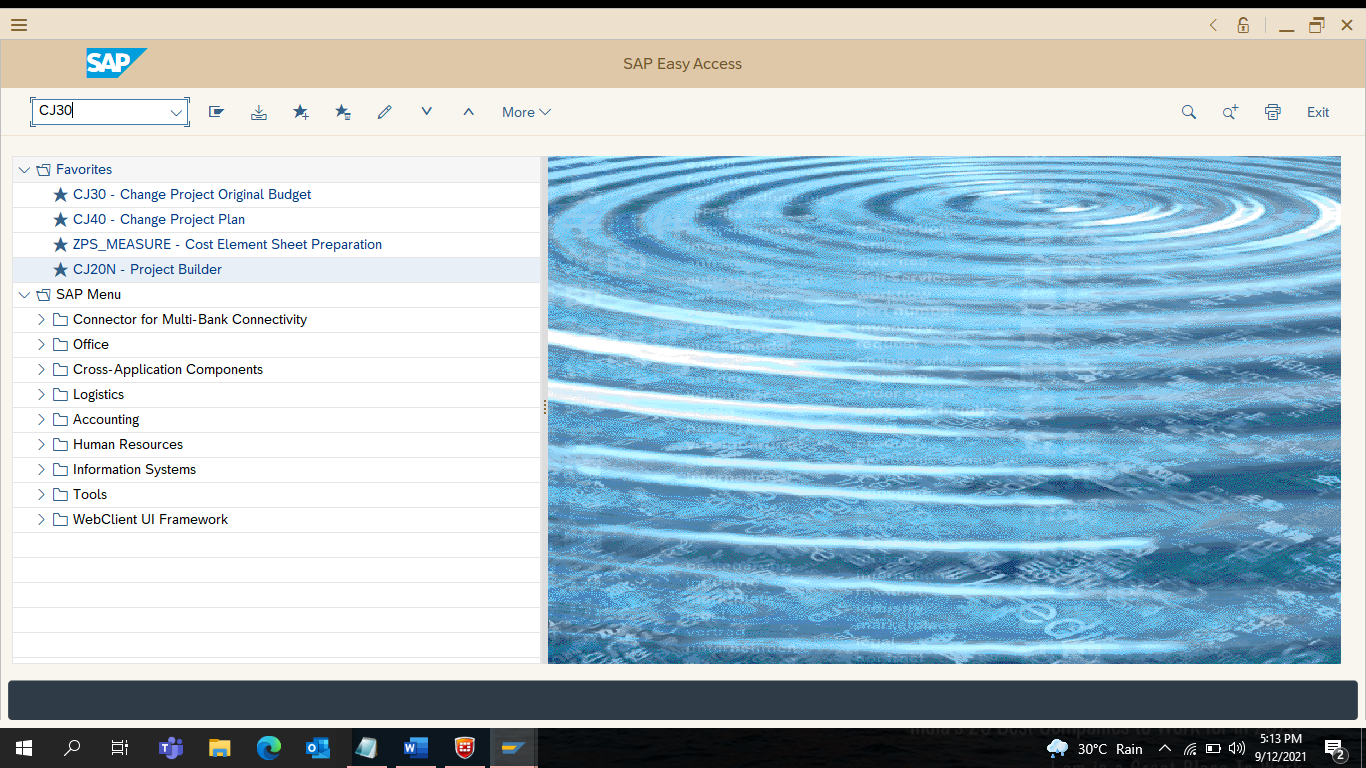 70) Click on Enter (on View of this Screen)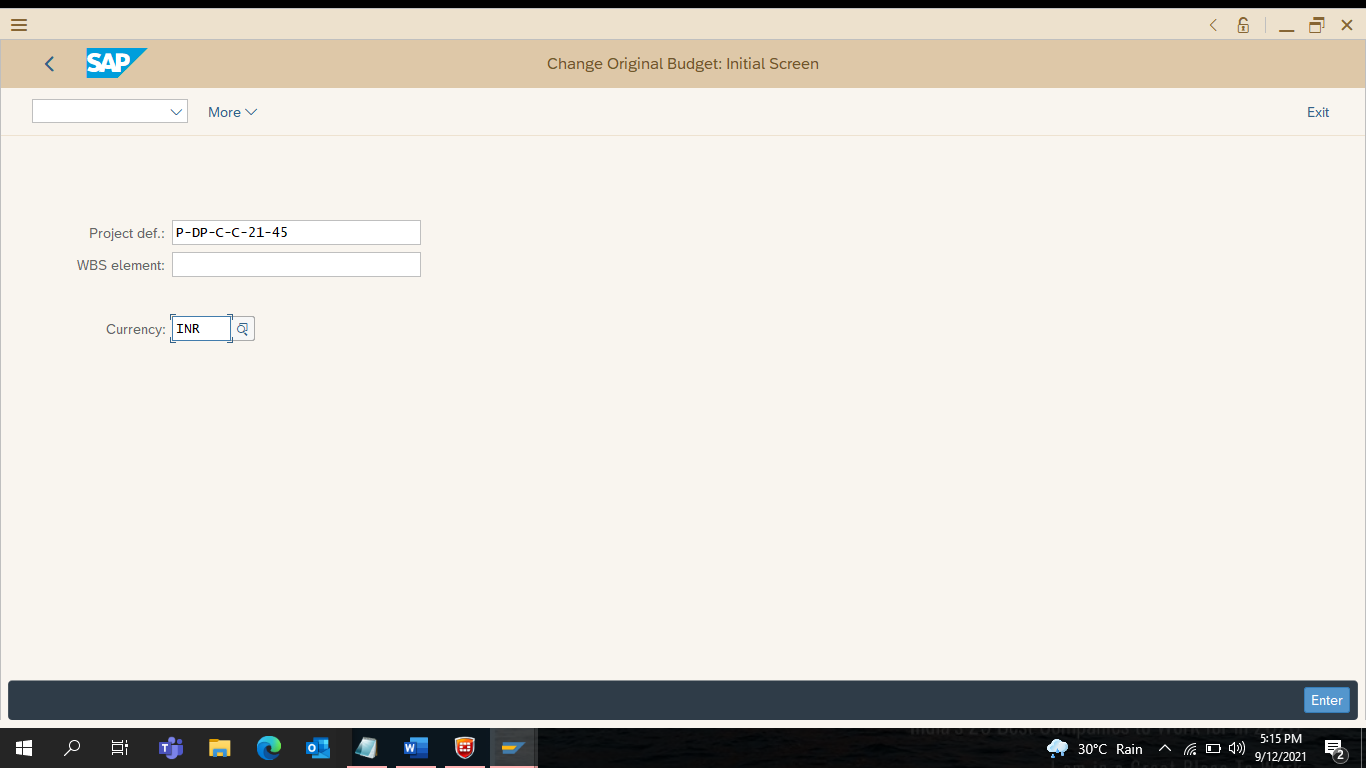 71) Select total Rows                             Right on Budget Column                                                       Select Copy View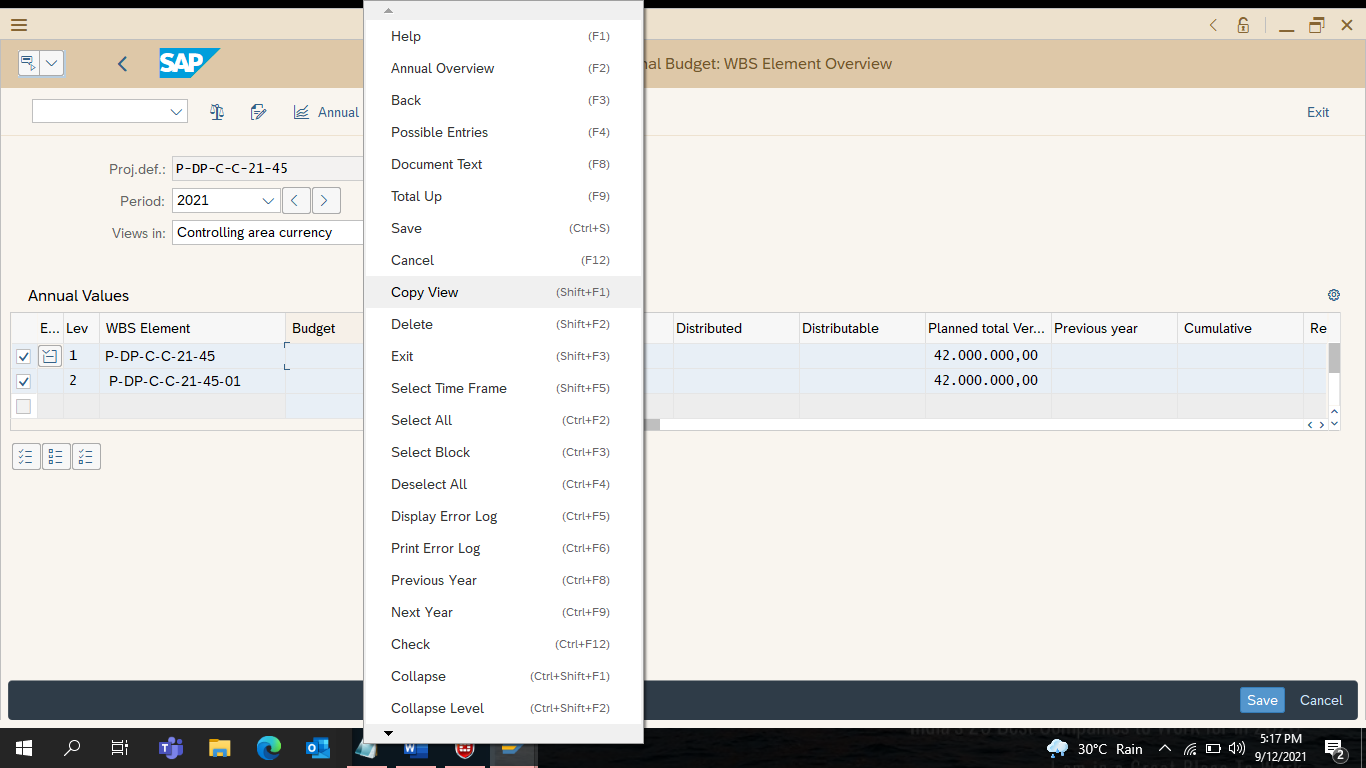 72) Select 05 – Planned Total from the Menu and double clickClick Enter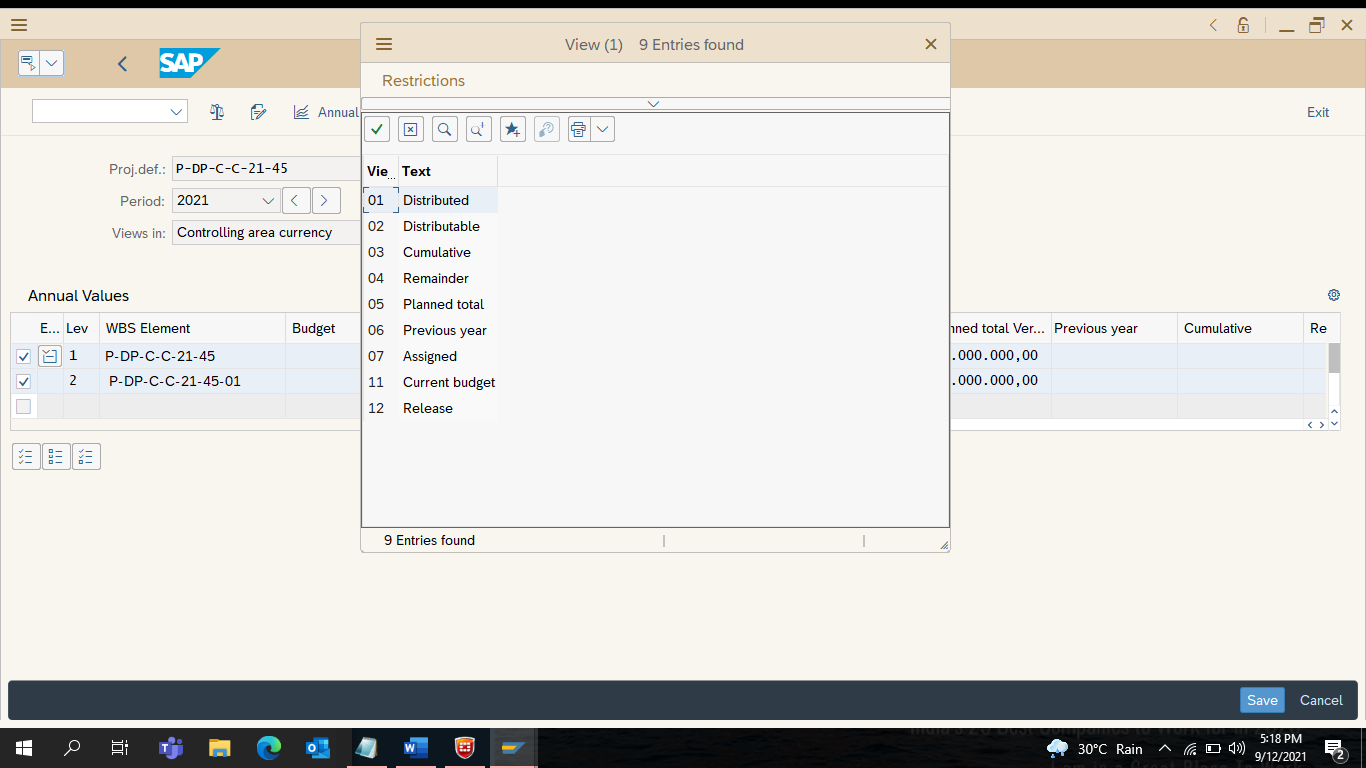 73) Select Add and [ _/ ] ContinueClick on Save                                                     Click on Exit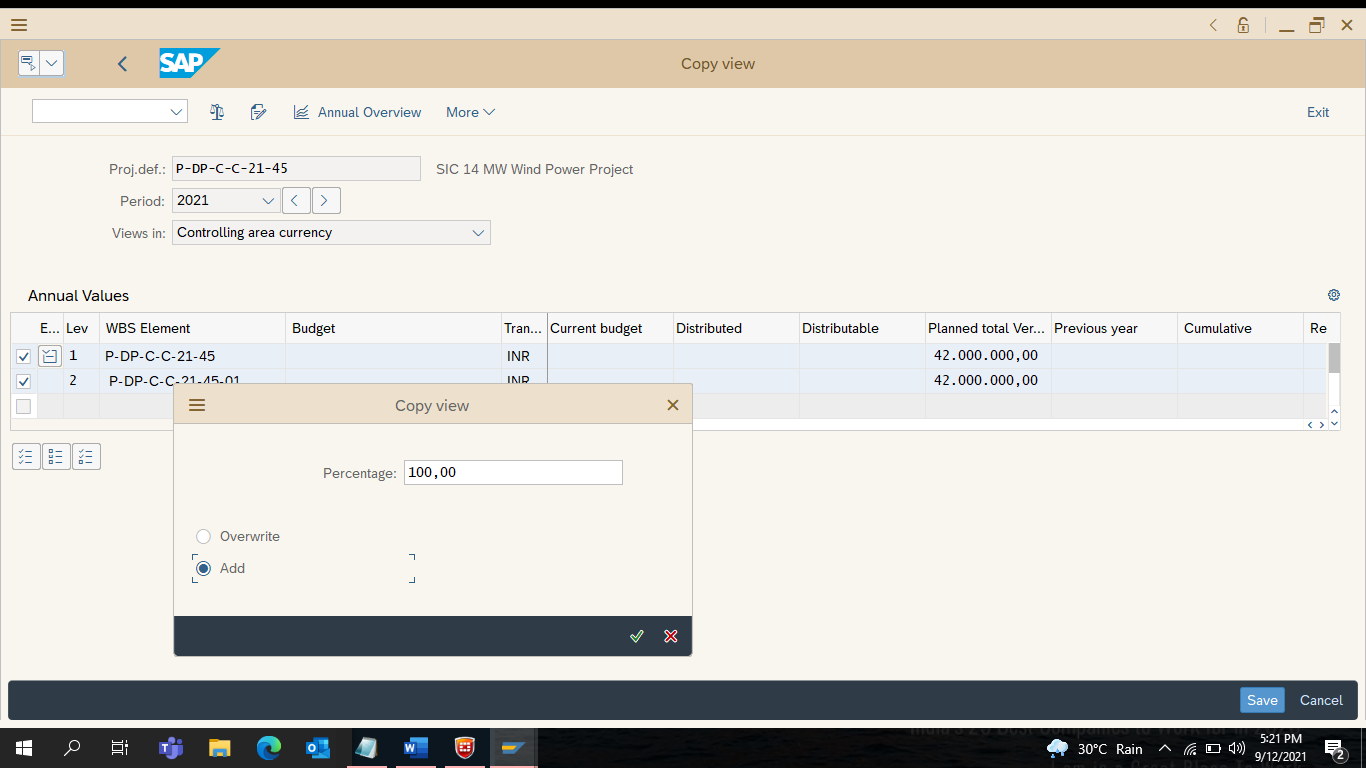 74) Enter CJ20N                                 Click on Enter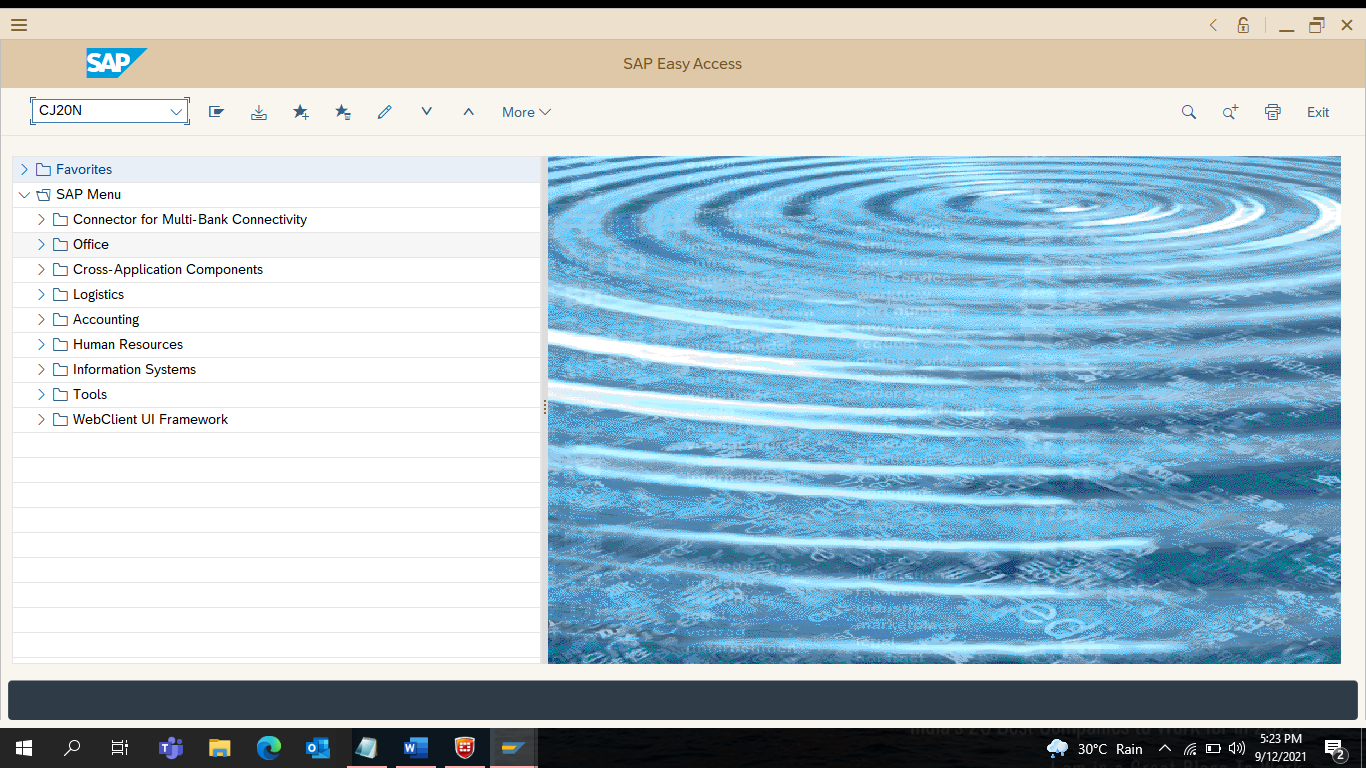 75) Select Project Definition                                                    Go to More                                                                              Select Project…. Edit… Status…. ReleaseClick on Intermediate Save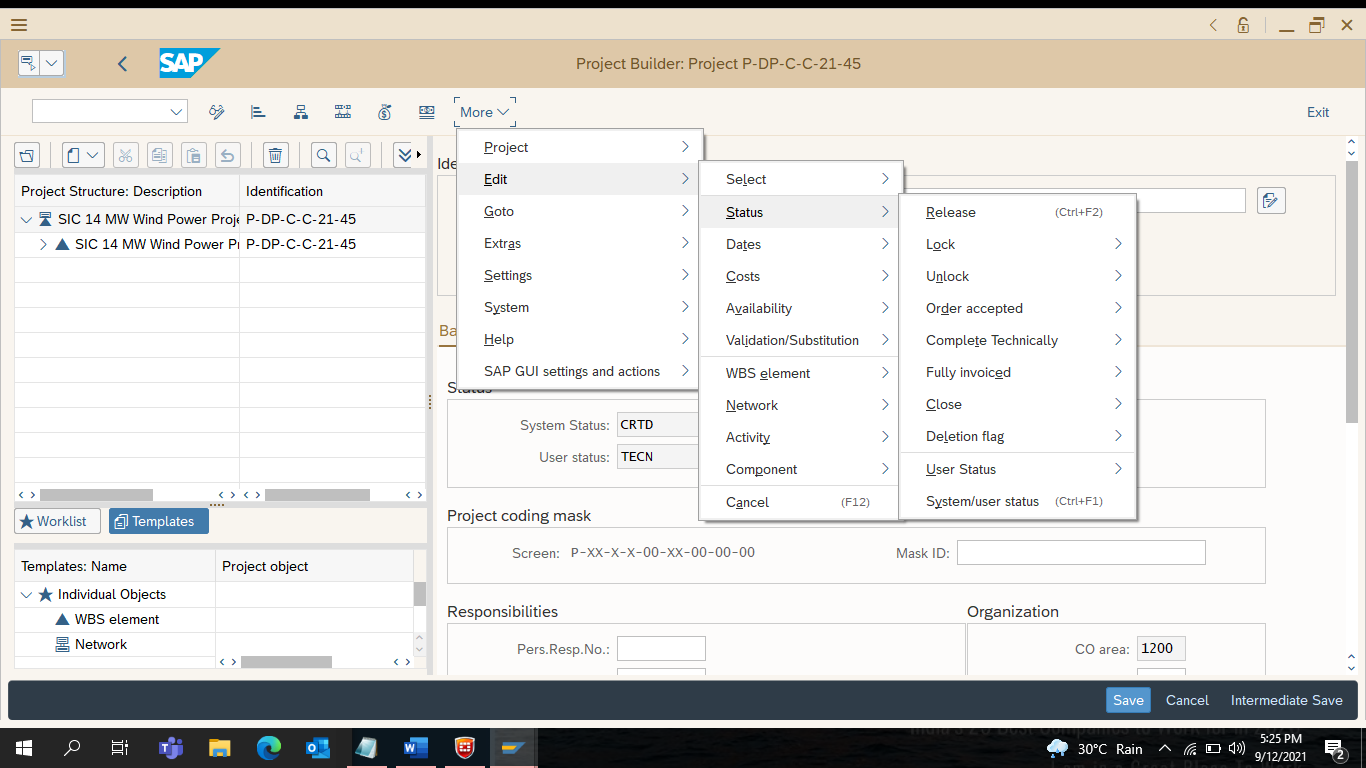 76) Click on Services (or) MaterialsPurchase Requisition Number Generates